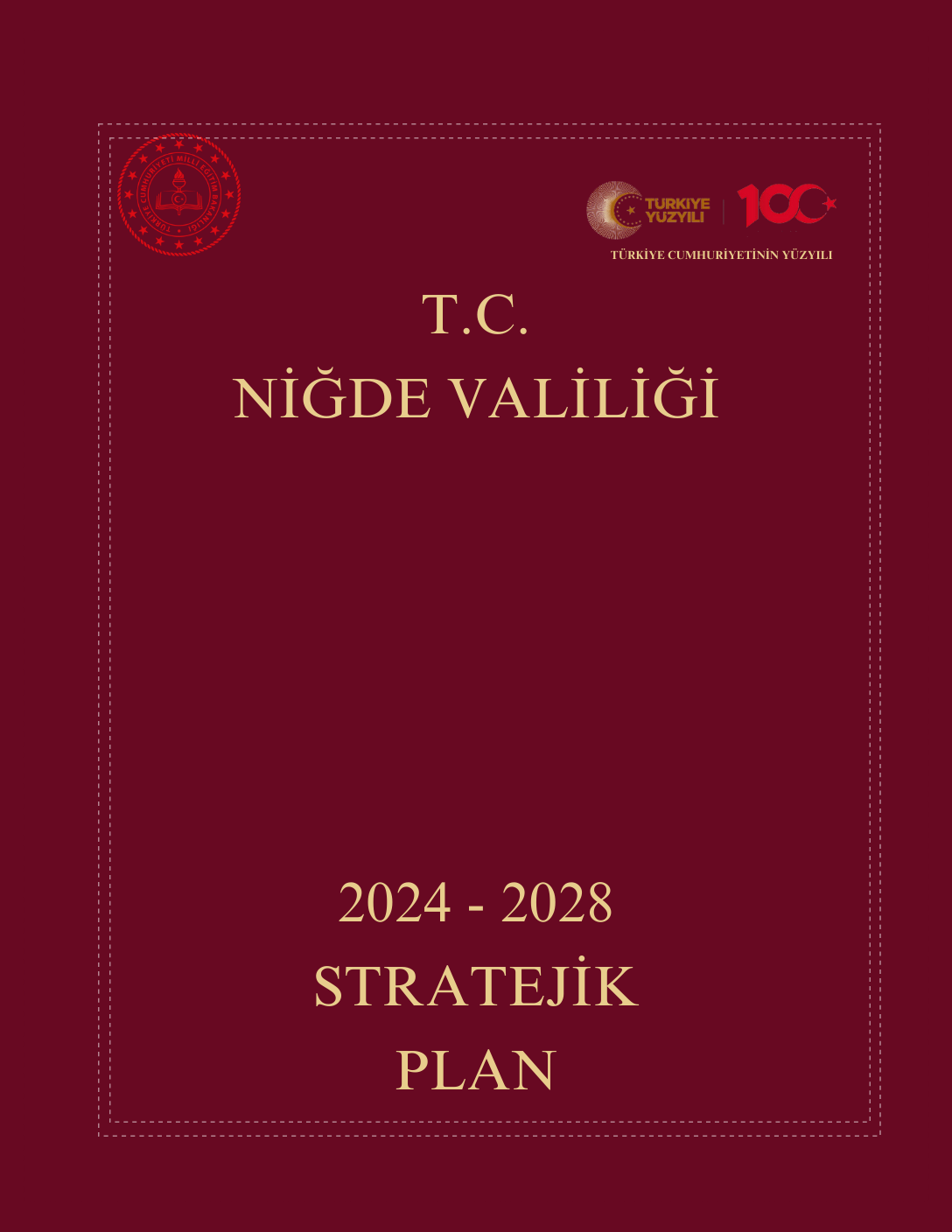 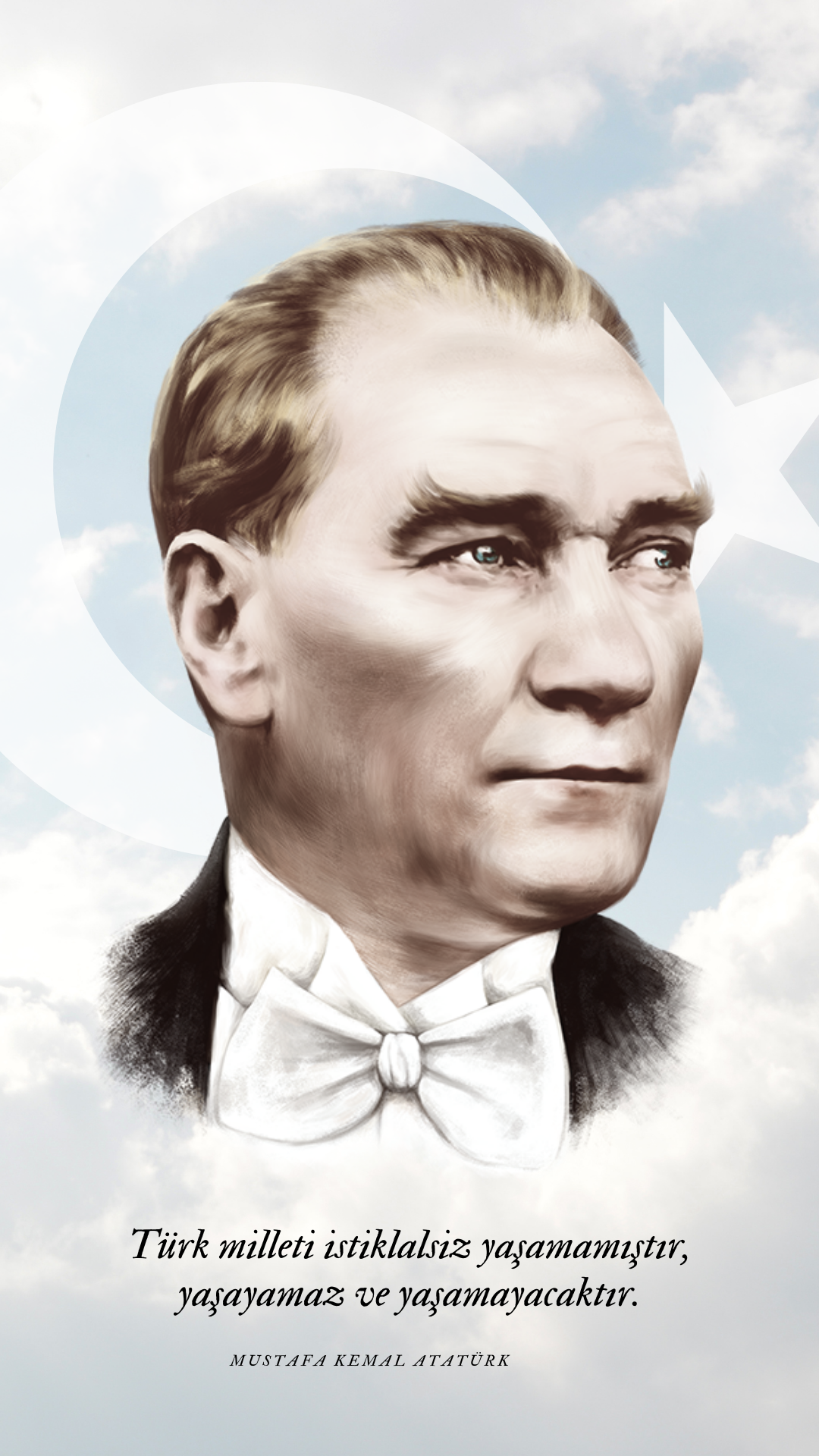 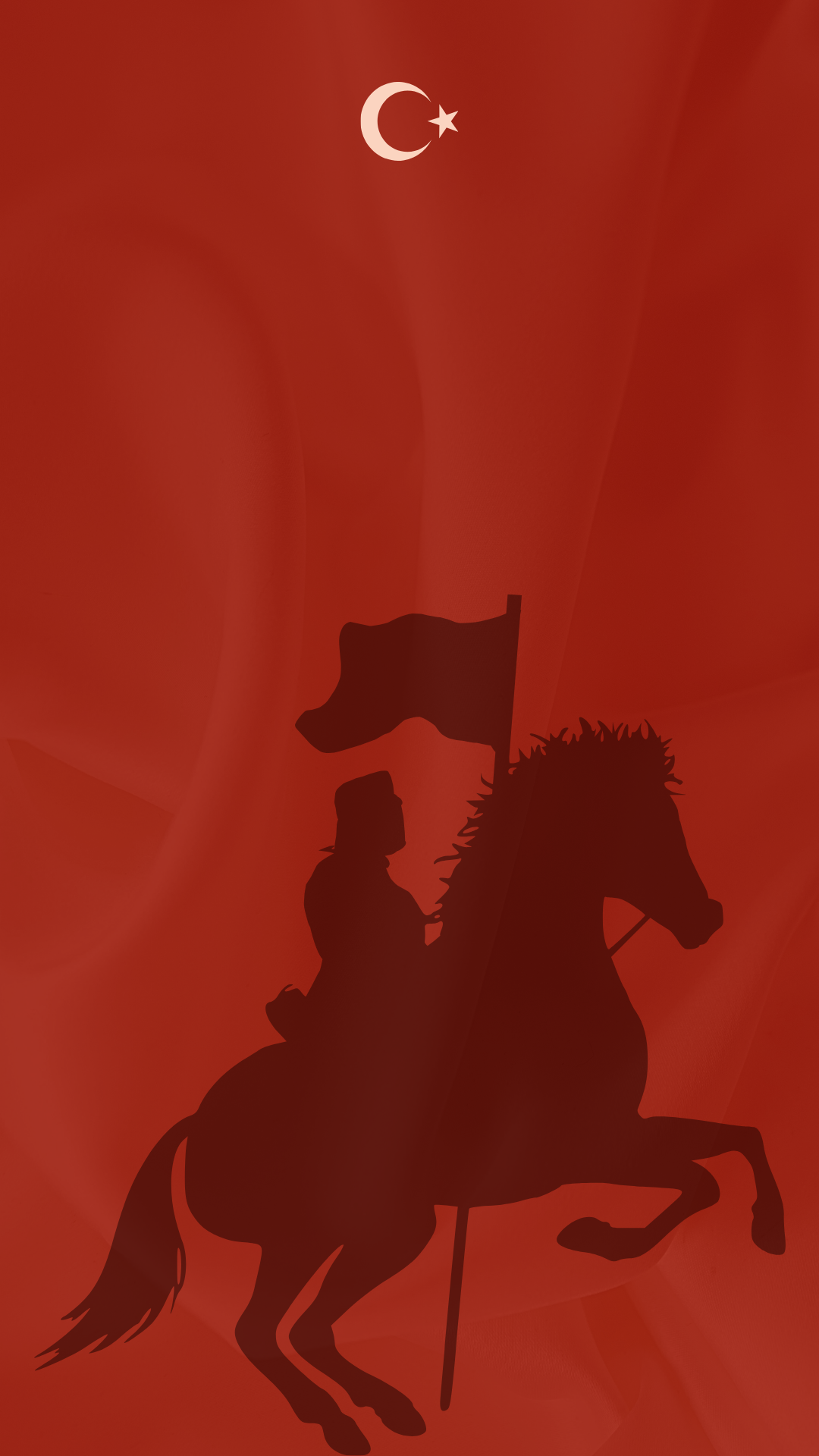 OKUL/KURUM BİLGİLERİSUNUŞ        Ulu Önder yıllar öncesinden işaret etmişti. “Herhangi bir amaca ulaşmakla yetinmeyeceğiz; durmadan, daha ileriye varmak için çalışacağız”. Var oluş nedenini bilmeyenler, okyanusta amaçsız ve gayesiz dolaşan bir sandal gibi dalgaların sürüklediği yöne göre hareket ederler. Bu nedenle Stratejik planlama kurumlar için en önemli faktördür. Kurum; niye var olduğunu, neyi, ne zaman, nasıl, hangi kaynakla, neticesinde ne elde edeceğini bilmek durumundadır. 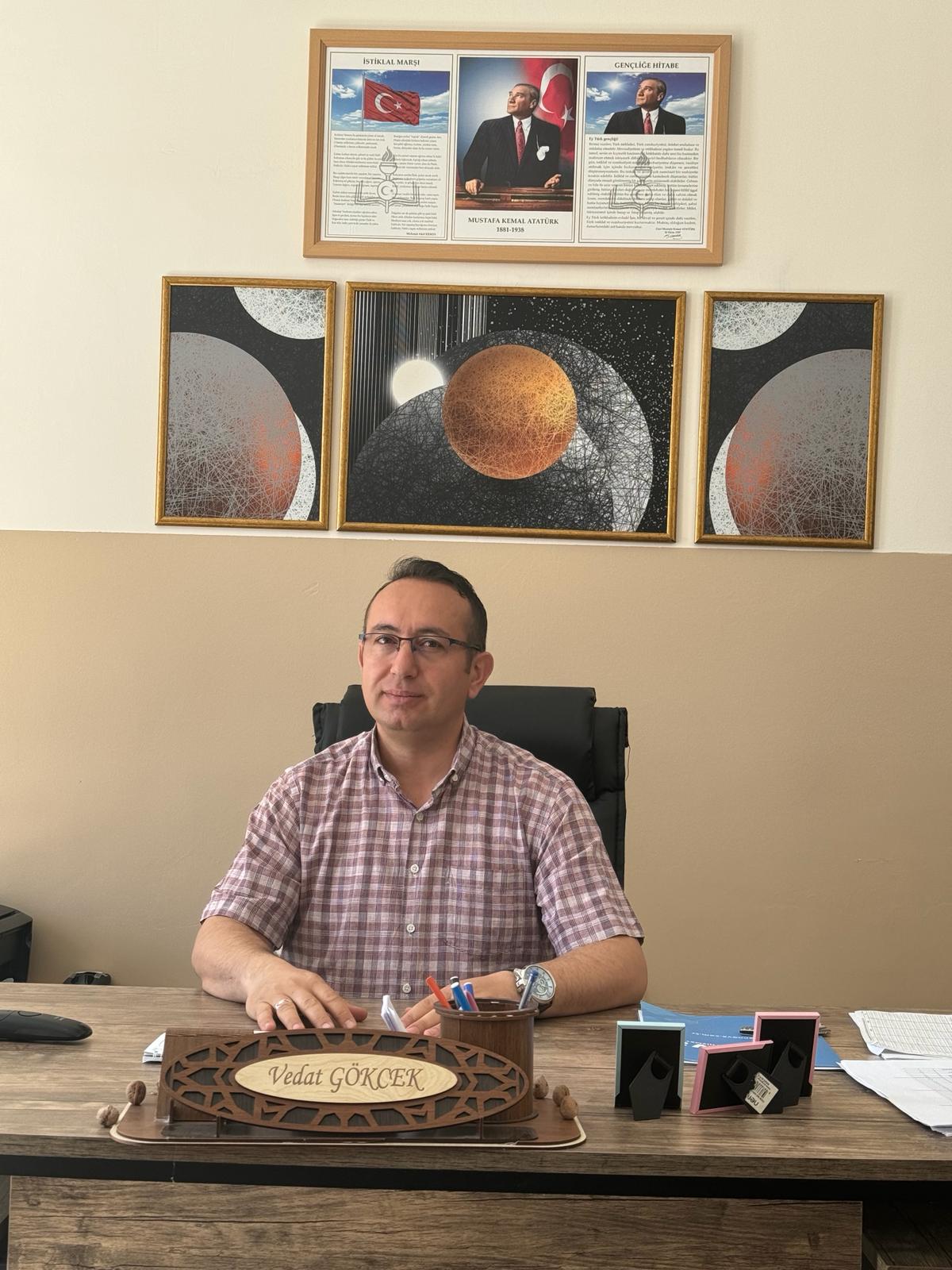 Efendibey Ortaokulu Müdürlüğü ve personeli olarak ülkemiz ve toplumumuzun geleceği açısından çalışmayı bir fırsat ve görev olarak algılamaktayız. Milli Eğitim 5018 Sayılı Kamu Mali Yönetimi ve Kontrol      Kanunu doğrultusunda oluşturulan, stratejik plan hazırlama ile kalkınma planları ve programlarda yer alan politika ve hedefler doğrultusunda kamu kaynaklarının etkili, ekonomik ve verimli bir şekilde elde edilmesi ve kullanılması amaçlanmıştır. Efendibey Ortaokulu Müdürlüğü ülke kaynaklarının en etkin ve verimli kullanılması için stratejik yönetim anlayışıyla; kurum kültürü ve kimliğinin oluşturulmasını sağlarken yönetim ve organizasyon anlamında kendini gerçekleştirirken kaynak kullanımı konusunda ekonomik, verimli, etkin ve etkili olacaktır. Okulumuzda öğrenme ve eğitim ortamı oluşturmak, bu ortamı tüm paydaşlar için çekici hale getirmek görevlerimiz arasındadır.       2024-2028 Efendibey Ortaokulu Müdürlüğü Stratejik Planına katkı sağlayan okulumuz çalışanları ve paydaşları ile okulumuz Stratejik Plan Hazırlama Ekibine ve Stratejik Plan Üst Kuruluna teşekkür ederim.Vedat GÖKCEKOkul MüdürüİÇİNDEKİLEROKUL/KURUM BİLGİLERİ	1SUNUŞ	2İÇİNDEKİLER	3I. BÖLÜM	62024 - 2028 STRATEJİK PLAN HAZIRLIK SÜRECİ	61.1. GİRİŞ	61.2. Strateji Geliştirme Kurulu ve Stratejik Plan Ekibi	71.3. Planlama Süreci	81.4. Stratejik Yönetim Süreci	9II. BÖLÜM	10DURUM ANALİZİ	102.1 Kurumsal Tarihçe	102.2. Uygulanmakta Olan Planın Değerlendirilmesi	102.3. Yasal Yükümlülükler ve Mevzuat Analizi	112.4. Üst Politika Belgeleri Analizi	132.5. Faaliyet Alanları ile Ürün ve Hizmetlerin Belirlenmesi	142.6. Paydaş Analizi	162.6.1. Paydaş Listesi	172.6.2. Paydaş Analizi	182.6.3. Paydaş Önem Etki Matrisi	192.6.4. Paydaş Stratejisi	202.6.5. Yararlanıcı Ürün Hizmet Matrisi	212.6.7. Memnuniyet Anketleri	222.7. Okul/Kurum İçi Analizi	272.7.1. İnsan Kaynakları	292.7.2. Teknolojik Düzey	342.7.3. Mali Kaynaklar	352.7.4. İstatistiki Veriler	362.8. Dış Çevre Analizi (Politik, Ekonomik, Sosyal, Teknolojik, Yasal ve Çevresel Çevre Analizi -PESTLE)	382.9. Güçlü ve Zayıf Yönler ile Fırsatlar ve Tehditler (GZFT) Analizi	402.10.Tespit ve İhtiyaçların Belirlenmesi	422.10.1 Eğitim ve Öğretime Erişim Gelişim/Sorun Alanları Listesi	432.10.2 Eğitim ve Öğretimde Kalite Gelişim/Sorun Alanları	432.10.3 Kurumsal Kapasite Gelişim/Sorun Alanları 	43III. BÖLÜM	44GELECEĞE BAKIŞ	443.1. Misyonumuz	443.2. Vizyonumuz	443.3. Temel Değerlerimiz	44IV. BÖLÜM	45AMAÇ, HEDEF VE PERFORMANS GÖSTERGESİ İLE STRATEJİLERİN BELİRLENMESİ	454.1. Amaç ve Hedeflere Dair Mimari	45TEMA I: EĞİTİM VE ÖĞRETİME ERİŞİM	45Stratejik Amaç 1	45TEMA II: EĞİTİM VE ÖĞRETİMDE KALİTENİN ARTIRILMASI	47Stratejik Amaç 2:	47Stratejik Amaç 3:	49TEMA III: KURUMSAL KAPASİTE	51Stratejik Amaç 4:	51Stratejik Amaç 5:	52Stratejik Amaç 6:	544.2. Maliyetlendirme	56V. BÖLÜM	58İZLEME VE DEĞERLENDİRME	585.1. İzleme ve Değerlendirme Modeli	595.2. İzleme Değerlendirme İşleyişi	59EKLER	60Ek 1 Paydaş Sınıflandırma Matrisi	60Ek 2 Paydaş Önceliklendirme Matrisi	61Ek 3 Yararlanıcı Ürün/Hizmet Matrisi	61Ek 4 Paydaş Anketleri	62Ek 5 Örnek Hedef Kartı	65I. BÖLÜM2024-2028 STRATEJİK PLAN HAZIRLIK SÜRECİ1.1. GİRİŞStratejik plan, günümüz gelişim anlayışının geçmişteki anlayışlardan en belirgin farkının göstergesidir. Zira stratejik plan yaklaşımı geleceğe hazır olmayı değil, geleceği planlamayı hedefleyen bir yaklaşımdır. Bir anlamda geleceği bugünde yaşamaktır. Ancak stratejik plan tek başına bir belge olarak değerli değildir. Onu değerli kılacak olan şey, kurumun doğru karar alabilme yeteneği ve kararlılık gösterebilme gücüdür. Baktığımız yerden hala yıllardır gördüğümüz şeyleri görüyorsak, bakış açımızı ve yönümüzü değiştirmemişiz demektir. Bu bakımdan stratejik plan, öncelikle kurumumuza yeni bir yön ve yeni bir bakış açısı kazandıracak biçimde düşünülüp tasarlanmalıdır. Hiç şüphe yoktur ki bu yön, ülkemizin çağdaşlaşma hedeflerine uygun düşen ve çağdaş uygarlık düzeyinin üstüne çıkma ülküsüyle örtüşen bir yön olmalıdır. Çağdaş bir ülke olabilmemiz için çağdaşlaşma savaşını öncelikle okullarda kazanmamız gerekmektedir. Bilmek zorundayız ki, okullarda kazanılmamış hiçbir savaş gerçekte hiçbir zaman kazanılmamış savaştır. Bu konuda eksiklerimizin olduğunu kabul etmeli, ancak kendimizi güçlü amaçlarla besleyerek eksiklerimizin ve zorlukların üstesinden gelebileceğimize inanmalı fakat bunun uzun süren bir yolculuk olduğunu hiçbir zaman unutmamalıyız. Cumhuriyetimizin 100. yılında ülkemizin dünyayı yöneten lider ülkelerden biri olacağını öngörüyoruz. Bu öngörüye paralel olarak okulumuzun 2024-2028 yılları arasında kaydedeceği aşama ile bir dünya okulu olacağına kuvvetle inanıyoruz. Bu stratejik plan, bu inancımızı gerçekleştirmek üzere düşünülmüş ve bizi hedefimize götürecek biçimde tasarlanmıştır. Bundan sonra başarılı olmak bizim için sadece bir görev değil, aynı zamanda büyük bir sorumluluktur. Stratejik Plan Hazırlama Ekibi1.2. Strateji Geliştirme Kurulu ve Stratejik Plan Ekibi2024-2028 dönemi stratejik plan hazırlanması süreci Üst Kurul ve Stratejik Plan Ekibinin oluşturulması ile başlamıştır. Ekip tarafından oluşturulan çalışma takvimi kapsamında ilk aşamada durum analizi çalışmaları yapılmış ve durum analizi aşamasında paydaşlarımızın plan sürecine aktif katılımını sağlamak üzere paydaş anketi, toplantı ve görüşmeler yapılmıştır.Durum analizinin ardından geleceğe yönelim bölümüne geçilerek okulumuzun amaç, hedef, gösterge ve eylemleri belirlenmiştir. Çalışmaları yürüten ekip ve kurul bilgileri altta verilmiştir.STRATEJİK PLAN ÜST KURULU VE STRATEJİK PLAN EKİBİ 1.3. Planlama Süreci2024-2028 dönemi stratejik plan hazırlanma süreci Strateji Geliştirme Kurulu ve Stratejik Plan Ekibinin oluşturulması ile başlamıştır. Ekip tarafından oluşturulan çalışma takvimi kapsamında ilk aşamada durum analizi çalışmaları yapılmış ve durum analizi aşamasında, paydaşlarımızın plan sürecine aktif katılımını sağlamak üzere paydaş anketi, toplantı ve görüşmeler yapılmıştır. Durum analizinin ardından geleceğe yönelim bölümüne geçilerek okulumuzun/kurumumuzun amaç, hedef, gösterge ve stratejileri belirlenmiştir.5018 sayılı Kamu Mali Yönetimi ve Kontrol Kanunu, kamu idarelerinin kalkınma planları, ulusal programlar, ilgili mevzuat ve benimsedikleri temel ilkeler çerçevesinde geleceğe ilişkin misyon ve vizyonlarını oluşturmaları, amaçlar ve ölçülebilir hedefler belirlemeleri, performanslarını önceden belirlenmiş olan göstergeler doğrultusunda ölçmeleri ve bu süreçleri izleyip değerlendirmeleri amacıyla katılımcı yöntemlerle stratejik plan hazırlamalarını zorunlu kılmıştır.Cumhurbaşkanlığı tarafından belirlenen politikalar, programlar, ilgili mevzuat ve benimsedikleri temel ilkeler çerçevesinde Bakanlığımız merkez teşkilatı, il ve ilçe millî eğitim müdürlüklerimiz ile okul ve kurumlarımız 2024-2028 stratejik planlarını oluşturacaklardır. Millî Eğitim Bakanlığı 2022/21 sayılı genelgesi ve “Millî Eğitim Bakanlığı 2024-2028 Stratejik Plan Hazırlık Programı’na uygun olarak 2024-2028 stratejik planlarının hazırlanması istenmiştir. Bu süreçte çalışanların aktif katılım ve katkılarının gerekliliği personele duyurulmuştur. Çalışmalar, "Kamu İdareleri İçin Stratejik Planlama Kılavuzu’nda ortaya konulan süreç ve model önerilerine uygun olarak yürütülmüştür. Bu çerçevede, stratejik plan çalışmalarını yürütmek Ekiplerin oluşturulmasını takiben hazırlık çalışmalarına ilişkin ilkeler ve esaslar ile izlenecek yöntem, süreç ve çalışma takvimine ilişkin ayrıntılar kararlaştırılmış ve bu doğrultuda Stratejik Plan çalışmaları yürütülmüştür. 2024-2028 Stratejik Planının amaç, hedef ve stratejilerine dayanak teşkil edecek olan tespitler ve ihtiyaçları belirlemek için hazırlık programı çerçevesinde durum analizi çalışmaları yapılmıştır.1.4. Stratejik Yönetim SüreciStratejik yönetim sürecinin tamamını içerecek şekilde stratejik plan hazırlık süreci, durum analizi, geleceğe bakış, strateji geliştirme, eylem planları, izleme ve değerlendirme, stratejik planın güncellenmesi ve stratejik planın sunulması bölümlerinden oluşmaktadır.II. BÖLÜMDURUM ANALİZİStratejik planlama sürecinin ilk adımı olan durum analizi, okulumuzun/kurumumuzun “neredeyiz?” sorusuna cevap vermektedir. Okulumuzun/kurumumuzun geleceğe yönelik amaç, hedef ve stratejiler geliştirebilmesi için öncelikle mevcut durumda hangi kaynaklara sahip olduğu ya da hangi yönlerinin eksik olduğu ayrıca, okulumuzun/kurumumuzun kontrolü dışındaki olumlu ya da olumsuz gelişmelerin neler olduğu değerlendirilmiştir. Dolayısıyla bu analiz, okulumuzun/kurumumuzun kendisini ve çevresini daha iyi tanımasına yardımcı olacak ve stratejik planın sonraki aşamalarından daha sağlıklı sonuçlar elde edilmesini sağlayacaktır. Durum analizi bölümünde, aşağıdaki hususlarla ilgili analiz ve değerlendirmeler yapılmıştır;Kurumsal tarihçeUygulanmakta olan planın değerlendirilmesiMevzuat analiziÜst politika belgelerinin analiziFaaliyet alanları ile ürün ve hizmetlerin belirlenmesiPaydaş analiziKuruluş içi analizDış çevre analizi (Politik, ekonomik, sosyal, teknolojik, yasal ve çevresel analiz)Güçlü ve zayıf yönler ile fırsatlar ve tehditler (GZFT) analiziTespit ve ihtiyaçların belirlenmesi2.1 Kurumsal TarihçeNiğde Merkez Efendibey Mahallesinde gerçekleşen Toki Kentsel Dönüşüm Projesi kapsamında 2021 yılında yapımı tamamlanmıştır. 2021-2022 eğitim öğretime hazır hale gelen binamız 24 derslikli olarak yapılmıştır.2.2. Uygulanmakta Olan Planın DeğerlendirilmesiKurumumuz Efendibey İlk ve Ortaokulu 2021-2022 eğitim öğretim yılında faaliyete başladığı için daha önce hazırlanmış ve uygulanmakta olan bir planı (2019-2023 Stratejik Planı) bulunmamaktadır2.3. Yasal Yükümlülükler ve Mevzuat AnaliziMevzuat analizinde okul/kuruma görev ve sorumluluk yükleyen, okul/kurumun faaliyet alanını düzenleyen mevzuat gözden geçirilerek yasal yükümlülükler listesi oluşturulmuştur. Mevzuat analizinin çıktıları daha sonraki aşamada okul/kurumun faaliyet alanlarının ve misyon bildiriminin belirlenmesinde ve geleceğe bakışının oluşturulmasında ve/veya gözden geçirilmesinde kullanılmıştır. Mevzuat analiziyle amaç ve hedeflerin sınırları çizilmiştir.2.4. Üst Politika Belgeleri AnaliziMillî Eğitim Müdürlüğüne görev ve sorumluluk yükleyen amir hükümlerin tespit edilmesi için tüm üst politika belgeleri ayrıntılı olarak taranmış ve bu belgelerde yer alan politikalar incelenmiştir. Analiz edilen belgelerden Niğde İl Milli Eğitim Müdürlüğü 2019-2023 Stratejik Planı’nın stratejik amaç, hedef, performans göstergeleri ve stratejileri hazırlanırken yararlanılmıştır.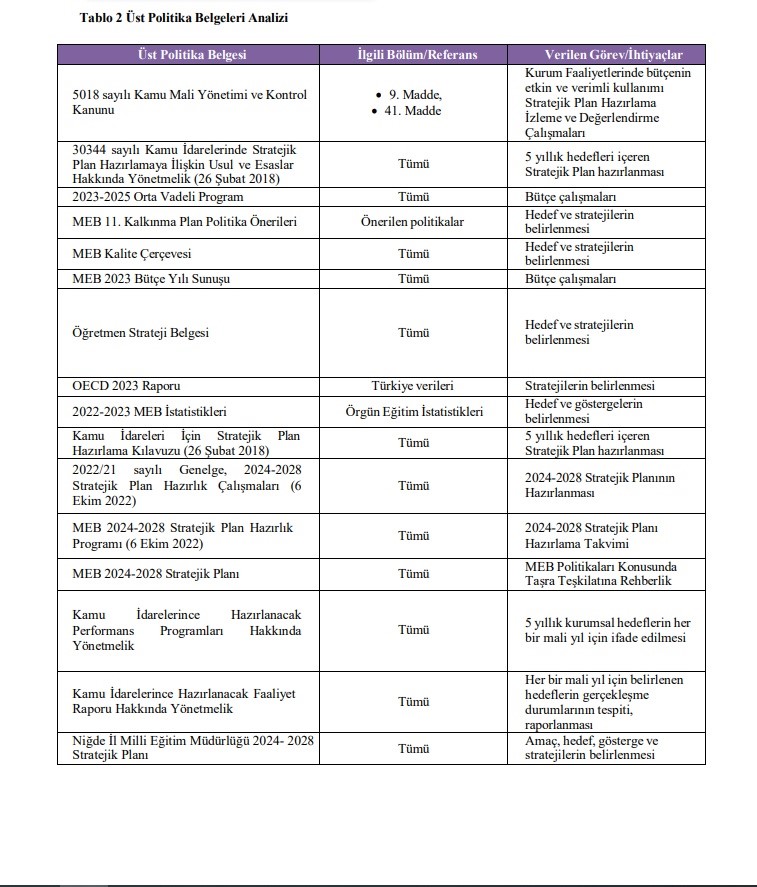 2.5. Faaliyet Alanları ile Ürün ve Hizmetlerin BelirlenmesiOkulumuzda öğrencilerimizin kayıt, nakil, devam-devamsızlık, not, öğrenim belgesi düzenleme işlemleri e-okul yönetim bilgi sistemi üzerinden yapılmaktadır.Okulumuz İl Milli Eğitim Müdürlüğümüz tarafından düzenlenen sosyal, kültürel ve sportif yarışmalara katılmaktadır. Okulumuzda kültürel geziler, tiyatro, piknik, kermes gibi faaliyetler düzenlenmektedirOkulumuzda öğrencilerimizin kayıt, nakil, devam-devamsızlık, not, öğrenim belgesi düzenleme işlemleri e-okul yönetim bilgi sistemi üzerinden yapılmaktadır.Öğretmenlerimizin özlük, derece-kademe, terfi, hizmet içi eğitim, maaş ve ek ders işlemleri Mebbis ve KBS sistemleri üzerinden yapılmaktadır. Okulumuzun mali işlemleri ilgili yönetmeliklere uygun olarak yapılmaktadır.Okulumuzun rehberlik anlayışı sadece öğrenci odaklı değildir. Sınıf öğretmenlerimiz öğrenci ve velilere yönelik seminerler düzenlemekte, çeşitli anket ve envanterler uygulamaktadır. Düzenli olarak veli görüşmeleri yapılmaktadır. Okulumuzda davranış problemi gözlemlenen sınıf ve öğrenciler güdülenerek olumlu davranış kazanmalarını sağlamak amaçlanmaktadır. Okulumuz İl Milli Eğitim Müdürlüğümüz tarafından düzenlenen sosyal, kültürel ve sportif yarışmalara katılmaktadır. Okulumuzda kültürel geziler, tiyatro, piknik, kermes gibi faaliyetler düzenlenmektedir2.6. Paydaş Analizi2024-2028 Stratejik Planlama Ekibi olarak planımızın hazırlanması aşamasında katılımcı bir yapı oluşturmak için ilgili tarafların görüşlerinin alınması ve plana dahil edilmesi gerekli görülmüş ve bu amaçla paydaş analizi çalışması yapılmıştır. Ekibimiz tarafından iç ve dış paydaşlar belirlenmiş, bunların önceliklerinin tespiti yapılmıştır. Paydaş görüş ve beklentileri SWOT (GZFT)Analizi Formu, Çalışan Memnuniyeti Anketi, Öğrenci Memnuniyeti Anketi, Veli Anketi Formu kullanılmaktadır. Aynı zamanda öğretmenler kurulu toplantıları, Zümre toplantıları gibi toplantılarla görüş ve beklentiler tutanakla tespit edilmekte Okulumuz bünyesinde değerlendirilmektedir.Milli Eğitim Bakanlığı, Kaymakamlık, İlçe Milli Eğitim Müdürlükleri, Okullar, Yöneticiler, Öğretmenler, Özel Öğretim Kurumları, Öğrenciler, Okul aile birlikleri, Memur ve Hizmetli, Belediye, İl Sağlık Müdürlüğü, Meslek odaları, Sendikalar, Vakıflar, Muhtarlıklar, Tarım İlçe Müdürlüğü, Sivil Savunma İl Müdürlüğü, Türk Telekom İlçe Müdürlüğü, Medya…vb.Paydaş Analizi ve Sınıflamasında Kullanılan Kavramlara İlişkin Açıklamalar :Paydaş: Kurumun gerçekleştirdiği faaliyetlerden etkilenen taraflardır.Paydaşlar şu başlıklar altında ele alınmaktadır.Lider: Kurumda herhangi bir kademede görev alan çalışanlar içerisinde liderlik özellikleri olan kişilerdir.Çalışan:  Kurum çalışanıdır.Müşteri: Ürün, hizmet ve süreçten etkilenen herkestir.Temel Ortak: Kurum faaliyetlerini gerçekleştirmek üzere kendi seçimi üzerine değil zorunlu olarak kurulan ortaklıklardır.Stratejik Ortak: Kurumun faaliyetlerini gerçekleştirmek üzere kendi seçimi üzerine kurduğu ortaklıktır.Tedarikçi: Kurumun faaliyetlerini gerçekleştiren ihtiyaç duyduğu kaynakları temin eden kuruluşlardır.Ürün/Hizmet: Herhangi bir hizmet/üretim sürecinin çıktısıdır.2.6.1. Paydaş Listesi2.6.2. Paydaş Analizi2.6.3. Paydaş Önem Etki Matrisi2.6.4. Paydaş Stratejisi2.6.5. Yararlanıcı Ürün Hizmet Matrisi2.6.7. Memnuniyet AnketleriKurumumuzun temel paydaşları öğrenci, veli ve öğretmen olmakla birlikte eğitimin dışsal etkisi nedeniyle okul çevresinde etkileşim içinde olunan geniş bir paydaş kitlesi bulunmaktadır. Paydaşlarımızın görüşleri anket, toplantı, dilek ve istek kutuları, elektronik ortamda iletilen önerilerde dâhil olmak üzere çeşitli yöntemlerle sürekli olarak alınmaktadır.Paydaş anketlerine ilişkin ortaya çıkan temel sonuçlara altta yer verilmiştir.2.6.7.1. Öğrenci Memnuniyet Anketi Sonuçları	100 öğrencimiz kız, 100 öğrencimiz erkek olmak üzere toplam 200 öğrencimiz ankete katılmış olup genel memnuniyet oranı % 85,11 olup iyi durumdadır. Güçlü ve zayıf yönler belirlenirken, anket sonuçlarına göre 3.50 ve altı zayıf yön; 3.50 ve üstü güçlü yön olarak alınacaktır. Okulumuzun kantini ve yatakhanesi olmadığı için ankete dâhil edilmemiştir.2.6.7.2. Veli Anketi Sonuçları	Anketimize 90 veli katılmış olup genel memnuniyet oranı % 84,86 olup iyi durumdadır. Güçlü ve zayıf yönler belirlenirken, anket sonuçlarına göre 3.50 ve altı zayıf yön; 3.50 ve üstü güçlü yön olarak alınacaktır.2.6.7.3. Öğretmen Memnuniyet Anketi Sonuçları 	Anketimize 1 müdür yardımcısı; 10 kadın ve 10 erkek olmak üzere 20 öğretmen katılmıştır. Okulumuzun yöneticileri lisans eğitim seviyesine sahipken; öğretmenlerimizin 1’i lisansüstü 18’sı lisans mezuniyetine sahiptir. Anketimizin genel ortalaması %  82,98 olup iyi durumdadır. Güçlü ve zayıf yönler belirlenirken, anket sonuçlarına göre 3.50 ve altı zayıf yön; 3.50 ve üstü güçlü yön olarak alınacaktır.2.7. Okul/Kurum İçi AnaliziOkul Teşkilat YapısıKuruluş içi analiz; insan kaynaklarının yetkinlik düzeyi, kurum kültürü, teknoloji ve bilişim altyapısı, fiziki ve mali kaynaklara ilişkin analizlerin yapılarak okul/kurumun mevcut kapasitesinin değerlendirilmesidir. Ayrıca, bu bölümde okul/kurumun teşkilat şemasına da yer verilir. Etkili bir okul/kurum içi analiz süreci; okul/kurumun kaynaklarını, varlıklarını, özelliklerini, yeterliliklerini, yeteneklerini, fırsat alanlarını ve başarısızlıklarını belirlemek için okul/kurumun içinde etkileşime giren tüm bileşenlerinin değerlendirildiği bir süreçtir. Okul/kurum içi analiz sürecinde yararlanılabilecek farklı araçlar vardır. Her bir aracın analiz sürecinin bir dişlisi olarak sunacağı katkı değerlidir. Örneğin, insan kaynakları verileri eğitim planlaması ya da iş değerlendirmeleri gibi alanlarda yapılacak analizlere katkı sağlayacaktır. Ne kadar fazla araçtan faydalanılırsa okul/kurumun durumuna dair o kadar net bir tablo çizilmiş olacaktır.2.7.1. İnsan KaynaklarıTablo 5: Çalışanların Görev Dağılımı Tablo 6. İdari Personelin Hizmet Süresine İlişkin BilgilerTablo 7. Okul/Kurumda Oluşan Yönetici Sirkülasyonu OranıTablo 8. İdari Personelin Katıldığı Hizmet İçi ProgramlarıTablo 9. Öğretmenlerin Hizmet Süreleri (2024 Yıl İtibarıyla)Tablo 10. Kurumda Gerçekleşen Öğretmen Sirkülâsyonunun OranıTablo 11. Öğretmenlerin Katıldığı Hizmet İçi Eğitim ProgramlarıTablo 12. Kurumdaki Mevcut Hizmetli/ Memur SayısıTablo 13. Okul Rehberlik Hizmetleri2.7.2. Teknolojik DüzeyOkulumuz, bilgi üretiminde eğitim teknolojilerini yoğun bir şekilde kullanmaktadır. Eğitimde kalıcı öğrenmeyi hedefleyen bir anlayışla, teknolojiyi en üst düzeyde kullanmaktadır. Öğretmenler, akıllı tahta gibi teknolojik araçları derslerinde kullanmaktadır. Okulumuz internete bağlıdır. Ayrıca öğrencilerin öğrenme süreçlerini desteklemek için çeşitli teknolojik araçlar kullanılmaktadır. Okulumuz, bilgilerin düzenli bir şekilde kaydedilmesini ve paylaşılmasını sağlamaktadır. Öğrenci ve çalışanlarla ilgili bilgiler dosyalanmakta ve güncellenmektedir. Bilgiye erişim, çeşitli yöntemlerle sağlanmaktadır. Evraklar, uygun bir dosya sistemine göre düzenlenmekte ve saklanmaktadır. Ayrıca okulun teknolojik donanımı amaca uygun şekilde kullanılmakta ve bakımı düzenli olarak yapılmaktadır.Okulumuz, bina ve donanımların yangın, doğal afet, sabotaj ve teröre karşı sigortalanmasına da önem vermektedir. Yöneticiler, teknolojik gelişmeleri sürekli takip ederek, okulun ihtiyaçlarına ve hedeflerine uygun olarak değerlendirir ve gerektiğinde günceller. Atık yönetimi konusunda bilinçlendirme eğitimleri düzenlenmekte ve okulda olumsuz etki yaratabilecek ürünlerden kaçınılmaktadır. Toplanan atıklar geri dönüşüme gönderilmekte ve eğitimde kullanılmaktadır. Binaların bakımı düzenli olarak yapılır ve yangın güvenliği önlemleri alınır. Ayrıca, toplum sağlığını tehdit edebilecek maddeler kullanılmamaktadır ve kalorifer sistemleri düzenli olarak bakıma alınmaktadır.Tablo 14: Teknolojik Araç-Gereç Durumu2.7.3. Mali KaynaklarOkulumuzda finansal ve fiziksel kaynakların yönetimi süreci titizlikle yürütülmektedir. Finansal kaynaklar yıllık bütçe planına göre oluşturulmakta ve giderlerle ilgili düzenlemeler Okul Aile Birliği ve komisyonlar tarafından gerçekleştirilmektedir. Okulumuz, kar amacı gütmeyen bir kuruluş olarak faaliyet göstermektedir ve yıllık bütçe gelirleri, Okul Aile Birliği'ne yapılan veli bağışları ve anasınıfı aidatlarından oluşmaktadır.Çalışanlar, bütçe oluşturulurken bilgilendirilmekte ve bireysel ve grup olarak belirlenen ihtiyaçlar okulumuzun finansal kaynaklarından karşılanmaktadır. Finansal risklerin önlenmesi amacıyla tasarruf tedbirleri alınmakta ve oluşabilecek bütçe açıkları çalışanlara duyurulmakta, gerekli kaynak sağlanması için Okul Aile Birliği ile işbirliği yapılmaktadır.Tablo 15: Kaynak TablosuTablo 16: Kaynak TablosuHarcama KalemlerTablo 17: Gelir-Gider Tablosu2.7.4. İstatistiki VerilerTablo 18: Norm Kadro DurumuTablo 19: Öğretmen/Öğrenci Durumu 2.8. Dış Çevre Analizi (Politik, Ekonomik, Sosyal, Teknolojik, Yasal ve Çevresel Çevre Analizi -PESTLE)Çevre analizinde; okulumuzu etkileyebilecek dışsal değişimler ve eğilimler değerlendirilmiştir. PEST Analizi faktörlerin incelenerek önemli ve hemen harekete geçilmesi gerekenleri tespit etmek ve bu faktörlerin, olumlu veya olumsuz kimleri etkilediğini ortaya çıkarmak için yapılan analizdir. Okulumuzda PEST Analizi, politik(siyasi), ekonomik, sosyal ve teknolojik faktörlerin incelenerek önemli ve hemen harekete geçirilmesi gerekenleri tespit etmek ve bu faktörlerin olumlu (fırsat) veya olumsuz (tehdit) etkilerini ortaya çıkarmak için yapılan bir analizdir. Politik, ekonomik, sosyal ve teknolojik değişimlerin sakıncalı(tehdit) taraflarından korunmak, avantajlı(fırsat) taraflarından yararlanmaya çalışmaktır. Okulumuz politik, ekonomik, sosyal ve teknolojik alanlardaki çevre değişkenlerini değerlendirmiş, bu değişkenlerin okulun gelişimine nasıl katkı sağlayacağını ya da okul gelişimini nasıl engelleyeceğini belirlenmiştir. Bu değişkenlerden okulumuzun gelişimine katkı sağlayacak olanlar bir fırsat olarak değerlendirilmiştir. Bunun yanı sıra okul gelişimini engelleyebilecek olan değişkenler ise tehdit olarak alınmış ve planlama yapılırken bu tehditler göz önünde bulundurulmuştur.Kurumumuz çevre analizi yapılırken, Türk eğitim sisteminin genel yapısı, Bakanlığımızın ve İl Milli Eğitim Müdürlüğümüzün; dünyada ve AB ülkelerinde genel durum ve eğilimler ve eğitimde yeni yaklaşımlara ait görüşleri ile pedagojik ve akademik gereklerin yanında ilgili tarafların görüşleri dikkate alınmıştır. Bu bölümde çevre analizi ve üst politika belgeleriyle uyumu ele alınmıştır.Bu aşamada bölgemizdeki politik, ekonomik, sosyal-kültürel ve teknolojik faktörler analiz edilmiştir.2.9. Güçlü ve Zayıf Yönler ile Fırsatlar ve Tehditler (GZFT) AnaliziOkulumuzun temel istatistiklerinde verilen okul künyesi, çalışan bilgileri, bina bilgileri, teknolojik kaynak bilgileri ve gelir gider bilgileri ile paydaş anketleri sonucunda ortaya çıkan sorun ve gelişime açık alanlar iç ve dış faktör olarak değerlendirilerek GZFT tablosunda belirtilmiştir. Dolayısıyla olguyu belirten istatistikler ile algıyı ölçen anketlerden çıkan sonuçlar tek bir analizde birleştirilmiştir.Kurumun güçlü ve zayıf yönleri donanım, malzeme, çalışan, iş yapma becerisi, kurumsal iletişim gibi çok çeşitli alanlarda kendisinden kaynaklı olan güçlülükleri ve zayıflıkları ifade etmektedir ve ayrımda temel olarak okul müdürü/müdürlüğü kapsamından bakılarak iç faktör ve dış faktör ayrımı yapılmıştır.İçsel Faktörler:Güçlü YönlerZayıf YönlerDışsal Faktörler:FırsatlarTehditler2.10.Tespit ve İhtiyaçların BelirlenmesiGelişim ve sorun alanları analizi ile GZFT analizi sonucunda ortaya çıkan sonuçların planın geleceğe yönelim bölümü ile ilişkilendirilmesi ve buradan hareketle hedef, gösterge ve eylemlerin belirlenmesi sağlanmaktadır. Gelişim ve sorun alanları ayrımında eğitim ve öğretim faaliyetlerine ilişkin üç temel tema olan Eğitime Erişim, Eğitimde Kalite ve kurumsal Kapasite kullanılmıştır. Eğitime erişim, öğrencinin eğitim faaliyetine erişmesi ve tamamlamasına ilişkin süreçleri; Eğitimde kalite, öğrencinin akademik başarısı, sosyal ve bilişsel gelişimi ve istihdamı da dâhil olmak üzere eğitim ve öğretim sürecinin hayata hazırlama evresini; Kurumsal kapasite ise kurumsal yapı, kurum kültürü, donanım, bina gibi eğitim ve öğretim sürecine destek mahiyetinde olan kapasiteyi belirtmektedir.Gelişim ve sorun alanlarına ilişkin GZFT analizinden yola çıkılarak saptamalar yapılırken yukarıdaki tabloda yer alan ayrımda belirtilen temel sorun alanlarına dikkat edilmiştir.2.10.1 Eğitim ve Öğretime Erişim Gelişim/Sorun Alanları ListesiOkul öncesi eğitimde okullaşmaİlköğretimde devamsızlıkTemel eğitimden ortaöğretime geçişÖzel eğitime ihtiyaç duyan bireylerin uygun eğitime erişimi2.10.2 Eğitim ve Öğretimde Kalite Gelişim/Sorun AlanlarıEğitim öğretim sürecinde sanatsal, sportif ve kültürel faaliyetlerOkuma kültürü Okul sağlığı ve hijyen Zararlı alışkanlıklar Öğretmenlere yönelik hizmet içi eğitimlerÖğretmen yeterlilikleri Eğitimde bilgi ve iletişim teknolojilerinin kullanımıEğitsel değerlendirme ve tanılamaEğitsel, mesleki ve kişisel rehberlik hizmetleri2.10.3 Kurumsal Kapasite Gelişim/Sorun Alanlarıİnsan kaynağının genel ve mesleki yetkinliklerinin geliştirilmesiÖğretmenlerin adaylık eğitimi, hizmet öncesi mesleki uyum eğitimleri ile ilgili standartlar ve bu konuda ilgili mevzuatın uygulanmasıÇalışma ortamları ile sosyal, kültürel ve sportif ortamların iş motivasyonunu sağlayacak biçimde düzenlenmesiÇalışanların ödüllendirilmesiHizmet içi eğitim kalitesiÖğretmenlere yönelik fiziksel alan yetersizliğiOkul ve kurumların sosyal, kültürel, sanatsal ve sportif faaliyet alanlarının yetersizliğiDonatım eksiklerinin giderilmesiOkullardaki fiziki durumun özel eğitime gereksinim duyan öğrencilere uygunluğu Hizmet binalarının fiziki kapasitesinin yetersiz olmasıFiziki mekân sıkıntıları ve kalabalık sınıflarının problemlerinin çözülmesiÖdeneklerin öğrenci sayısı, sınıf sayısı, okul-kurumun uzaklığı vb. kriterlere göre doğrudan okul-kurumlara gönderilmesiÖdeneklerin etkin ve verimli kullanımıIII. BÖLÜMGELECEĞE BAKIŞ3.1. MisyonumuzTüm paydaşlarımızın katılımıyla okulumuzdaki eğitim ve öğretim sürecini sürekli iyileştirme çalışmalarını gerçekleştirmek, Atatürk ilke ve inkılapları doğrultusunda, milli eğitimin amaçlarına uygun olarak, paydaşların mutluluğunun sağlandığı, mevcut imkanların etkin ve verimli kullanıldığı bir okul oluşturmaktır.3.2. VizyonumuzSevginin gücüne inanan, kendine güvenen, ideallerini gerçekleştirmeye istekli, eleştiren, sorgulayan, başkalarının hak ve özgürlüklerine saygı duyan, fikir sahibi, dijital çağın gerekliliklerine sahip öğrenciler yetiştirmek.3.3. Temel DeğerlerimizAtatürk ilke ve devrimlerini esas alırız.Bütün çalışmalarımızın temeli öğrencilerimizdir. Öğrencilerimize birey olarak saygı duyulur. Öğrenci ve öğretmen arasında sevgi-saygı bağının gün geçtikçe gelişmesi, herkesin ortak hedefleri arasındadır.“Ben” değil, “biz” duygusunun hâkim olduğu ortam ve anlayışın gereğine inanırız.Öğrencilerin öğrenmeyi öğrenmesi ilk önceliktir.Öğrenci, veli ve toplum beklentilerini göz önüne alarak çalışırız.Başarının takım çalışmasıyla yakalanacağına inanırız. Fırsat eşitliğini okulumuzda yaşatırız.Değişim ve sürekli gelişimin önemine inanırız.İnsan odaklıyız.Başarıyı yakalamak için çalışırız.IV. BÖLÜMAMAÇ, HEDEF VE PERFORMANS GÖSTERGESİ İLE STRATEJİLERİN BELİRLENMESİ4.1. Amaç ve Hedeflere Dair MimariBu bölümde, stratejik amaçlar, hedefler ve eylemler yer almaktadır.TEMA I: EĞİTİM VE ÖĞRETİME ERİŞİMEğitim ve öğretime erişim okullaşma ve okul terki, devam ve devamsızlık, okula uyum ve oryantasyon, özel eğitime ihtiyaç duyan bireylerin eğitime erişimi, yabancı öğrencilerin eğitime erişimi ve hayat boyu öğrenme kapsamında yürütülen faaliyetlerin ele alındığı temadır.Stratejik Amaç 1Stratejik Amaç 1TEMA II: EĞİTİM VE ÖĞRETİMDE KALİTENİN ARTIRILMASIEğitim ve öğretimde kalitenin artırılması başlığı esas olarak eğitim ve öğretim faaliyetinin hayata hazırlama işlevinde yapılacak çalışmaları kapsamaktadır.Bu tema altında akademik başarı, sınav kaygıları, sınıfta kalma, ders başarıları ve kazanımları, disiplin sorunları, öğrencilerin bilimsel, sanatsal, kültürel ve sportif faaliyetleri ile istihdam ve meslek edindirmeye yönelik rehberlik ve diğer mesleki faaliyetler yer almaktadır.Stratejik Amaç 2:Stratejik Amaç 3:TEMA III: KURUMSAL KAPASİTEStratejik Amaç 4:Stratejik Amaç 5:Stratejik Amaç 5.2:4.2. MaliyetlendirmeKurumumuz 2024-2028 Stratejik Planı’nın maliyetlendirilmesi sürecindeki temel gaye, stratejik amaç, hedef ve eylemlerin gerektirdiği maliyetlerin ortaya konulması suretiyle politika tercihlerinin ve karar alma sürecinin rasyonelleştirilmesine katkıda bulunmaktır. Bu sayede, stratejik plan ile bütçe arasındaki bağlantı güçlendirilecek ve harcamaların önceliklendirilme süreci iyileştirilecektir. Bu temel gayeden hareketle planın tahmini maliyetlendirilmesi şu şekilde yapılmıştır: Hedeflere ilişkin eylemler durum analizi çalışmaları sonuçlarından tespit edilmiştir,Eylemlere ilişkin tahmini maliyetler belirlenmiştir,Eylem maliyetlerinden hareketle hedef maliyetleri belirlenmiştir,Hedef maliyetlerinden yola çıkılarak amaç maliyetleri belirlenmiş ve amaç maliyetlerinden de stratejik plan maliyeti belirlenmiştir.	Genel bütçe, valilikler, belediyeler ve okul aile birliklerinin yıllık bütçe artışları ve eğilimleri dikkate alındığında Kurumumuz 2024-2028 Stratejik Planı’nda yer alan stratejik amaçların gerçekleştirilebilmesi için tabloda da belirtildiği üzere beş yıllık süre için tahmini 288000 TL’lik kaynağın elde edileceği düşünülmektedir. 2024-2028 Stratejik Planı Faaliyet/Proje Maliyetlendirme TablosuV. BÖLÜMİZLEME VE DEĞERLENDİRME5.1. İzleme ve Değerlendirme Modeli5018 sayılı Kamu Mali Yönetimi ve Kontrol Kanunun amaçlarından biri; kalkınma planları ve programlarda yer alan politika ve hedefler doğrultusunda kamu kaynaklarının etkili, ekonomik ve verimli bir şekilde elde edilmesi ve kullanılmasını, hesap verebilirliği ve malî saydamlığı sağlamak üzere, kamu malî yönetiminin yapısını ve işleyişini düzenlemektir. Bu amaç doğrultusunda kamu idarelerinin; stratejik planlar vasıtasıyla, kalkınma planları, programlar, ilgili mevzuat ve benimsedikleri temel ilkeler çerçevesinde geleceğe ilişkin misyon ve vizyonlarını oluşturması, stratejik amaçlar ve ölçülebilir hedefler saptaması, performanslarını önceden belirlenmiş olan göstergeler doğrultusunda ölçmesi ve bu sürecin izleme ve değerlendirmesini yapmaları gerekmektedir. Bu kapsamda Millî Eğitim Bakanlığı 2024-2028 dönemine ilişkin kalkınma planları ve programlarda yer alan politika ve hedefler doğrultusunda kaynaklarının etkili, ekonomik ve verimli bir şekilde elde edilmesi ve kullanılmasını, hesap verebilirliği ve saydamlığı sağlamak üzere Müdürlüğümüz 2024-2028 Stratejik Planı’nı hazırlamıştır. Hazırlanan planın gerçekleşme durumlarının tespiti ve gerekli önlemlerin zamanında ve etkin biçimde alınabilmesi için Stratejik Planı İzleme ve Değerlendirme modeli geliştirilmiştir.İzleme, stratejik plan uygulamasının sistematik olarak takip edilmesi ve raporlanmasıdırDeğerlendirme ise, uygulama sonuçlarının amaç ve hedeflere kıyasla ölçülmesi ve söz konusu amaç ve hedeflerin tutarlılık ve uygunluğunun analizidir.2024-2028 Stratejik Planı İzleme ve Değerlendirme Modeli’nin çerçevesini;Performans göstergeleri ve stratejiler bazında gerçekleşme durumlarının belirlenmesi,Performans göstergelerinin gerçekleşme durumlarının hedeflerle kıyaslanması,Stratejiler kapsamında yürütülen faaliyetlerin dağılımının belirlenmesi,Sonuçların raporlanması ve paydaşlarla paylaşımı,Hedeflerden sapmaların nedenlerinin araştırılması,Alternatiflerin ve çözüm önerilerinin geliştirilmesi süreçleri oluşturmaktadır.5.2. İzleme Değerlendirme İşleyişi Efendibey İlkokulu Stratejik Planı’nın onaylanarak yürürlüğe girmesiyle birlikte, uygulamasının izleme ve değerlendirmesi de başlayacaktır. Stratejik planda yer alan hedeflere ilişkin sorumlu ekipler oluşturularak; plan dönemi içerisinde ve her yılın sonunda okulumuz stratejik planı uyarınca yürüttükleri faaliyetleri hakkında, önceden belirttiğimiz performans göstergelerine göre hedef ve gerçekleşme durumu ile varsa meydana gelen sapmaların nedenlerini açıkladıkları, okulumuz hakkında genel ve mali bilgileri içeren izleme ve değerlendirme raporunu hazırlayacaktır. İzleme raporları dönemler halinde iki defa, faaliyet raporları ise yıllık olarak hazırlanacaktır.Göstergeler ile ilgili gerçekleşme durumlarına ilişkin verilerin toplanması ve konsolide edilmesi ve Göstergelerin gerçekleşme durumları hakkında hazırlanan raporun üst yöneticiye sunulması Her yılın Temmuz ayı içerisinde yapılacaktır.Göstergeler ile ilgili yılsonu gerçekleşme durumlarına ilişkin verilerin toplanması ve konsolide edilmesi ile Yılsonu gerçekleşmelerinin, gösterge hedeflerinden sapmaların ve sapma nedenlerin değerlendirilerek gerekli tedbirlerin alınması İzleyen yılın Ocak ayı sonuna kadar yapılacaktır.Okulumuz Stratejik Planı izleme ve değerlendirme çalışmalarında 5 yıllık Stratejik Planın izlenmesi ve 1 yıllık gelişim planın izlenmesi olarak ikili bir ayrıma gidilecektir. Stratejik planın izlenmesinde 6 aylık dönemlerde izleme yapılacak denetim birimleri, il ve ilçe millî eğitim müdürlüğü ve Bakanlık denetim ve kontrollerine hazır halde tutulacaktır.Yıllık planın uygulanmasında yürütme ekipleri ve eylem sorumlularıyla aylık ilerleme toplantıları yapılacaktır. Toplantıda bir önceki ayda yapılanlar ve bir sonraki ayda yapılacaklar görüşülüp karara bağlanacaktır.EKLER:EK-1 Paydaş Sınıflandırma MatrisiTabloda yer paydaşların listesi okul/kurumun türüne ve yapısına göre değişkenlik gösterebilir. : Tamamı O : Bir kısmıEK -2 Paydaş Önceliklendirme MatrisiPaydaşlar belirlendikten sonra okul/kurumun hangi ürün/hizmetleri hangi yararlanıcılar için sunduğunu göstermeye yarayan paydaş-ürün/hizmet matrisi oluşturulmalıdır. Bu matrisin sonucuna göre paydaşların ürün hizmetler hakkındaki görüşleri alınmalıdır.Ek-3 Yararlanıcı Ürün/Hizmet Matrisi : Tamamı O: Bir kısmıOkul/kurumlarda öğretmen, öğrenci, veli ve çalışanlara yönelik uygulanan memnuniyet anketlerinin sonuçları paydaşların görüşleri olarak kullanılabilir. Yöneticiler, öğretmenler ve diğer çalışanlarla toplantılar yapılmalı, sayısı fazla olan paydaşların görüşleri anket yoluyla alınmalıdır.Ek-4 Paydaş AnketleriAşağıda verilen anketler, okul/kurumlara örnek olması bakımından rehbere eklenmiştir. Anket içerikleri, okul/kurum türüne ve yapısına göre değişiklik göstermelidir.Sevgili Öğrencimiz;Bu anketin amacı, okul hakkındaki görüşlerini toplamaktır.Bu anket, kimlik bilgileri girilmeden yapılmalıdır.Okul hakkında görüşlerini yansıtan kutuya “X” işareti koyarak neler düşündüğünü öğrenmemize yardımcı olabilirsin.Anketimize katıldığın için teşekkür ederiz.Kıymetli Öğretmenimiz;Bu anketin amacı, okul/kurum çalışmaları hakkındaki görüşlerinizi almaktır.Bu ankette kimlik bilgileri yer almaz.Lütfen okul hakkındaki görüşlerinizi en iyi yansıtan kutuya “X” işareti koyarak belirtiniz.Anketimize katıldığınız için teşekkür ederiz.Kıymetli Velimiz;Bu anketin amacı, okul/kurum çalışmaları hakkındaki görüşleriniz almaktır.Bu ankette kimlik bilgileri yer almaz.Lütfen okul/kurum hakkındaki görüşlerinizi en iyi yansıtan kutuya “X” işareti koyarak belirtiniz.Anketimize katıldığınız için teşekkür ederiz.EK-5 Örnek Hedef Kartı:İliNİĞDEAdresEFENDİBEY MAHALLESİ AMASYOLU SOKAK NO:7 MERKEZ/ NİĞDETelefon Numarası0388 503 06 02E-Posta Adresi768702@meb.k.12Kurum Kodu 768702İlçesi MERKEZCoğrafi Konum (Link)https://maps.app.goo.gl/WHaPrRZQyjojbtjA8Faks Numarası – Web Sayfası Adresihttps://efendibeyortaokulu.meb.k12.tr/ Öğretim ŞekliTAM GÜN Strateji Geliştirme Kurulu BilgileriStrateji Geliştirme Kurulu BilgileriStratejik Plan Ekibi BilgileriStratejik Plan Ekibi BilgileriAdı SoyadıÜnvanıAdı SoyadıÜnvanıVedat GÖKCEKOkul MüdürüCoşkun ÖZMüdür YardımcısıArif UYANIKReh.ve Pis.Dan.Umut SAKMANÖğretmenHülya AYTAÇO.A.B. BaşkanıAsım ANDAŞÖğretmenAyla ÖZENO.A.B. Bşk.Yrd.Münevver KAYAÖğretmenİlknur YEŞİLYURTÖğretmenYaşar YEDİERVeliPlanın sahiplenilmesiPlanlama sürecinin organizasyonuİhtiyaçların tespitiZaman planıHazırlık programıSTRATEJİK PLAN HAZIRLIK SÜRECİPlanlama sürecinin planlanmasıKurumsal tarihçeUygulanmakta olan stratejik planın değerlendirilmesiMevzuat analiziÜst politika belgeleri analiziFaaliyet alanları ile ürün ve hizmetlerin belirlenmesiPaydaş analiziKuruluş içi analizGZFT analiziDURUM ANALİZİNeredeyiz?MisyonVizyonTemel değerlerGELECEĞE BAKIŞNereye Ulaşmak İstiyoruz?STRATEJİ GELİŞTİRMEGELECEĞE BAKIŞNereye Ulaşmak İstiyoruz?STRATEJİ GELİŞTİRMEAmaçlar, HedeflerPerformans göstergeleriStratejilerGELECEĞE BAKIŞNereye Ulaşmak İstiyoruz?STRATEJİ GELİŞTİRMEGELECEĞE BAKIŞNereye Ulaşmak İstiyoruz?STRATEJİ GELİŞTİRMEFaaliyetlerSorumlularEYLEM PLANLARIGitmek istediğimiz yere nasıl ulaşabiliriz?PERFORMANS PROGRAMIEYLEM PLANLARIGitmek istediğimiz yere nasıl ulaşabiliriz?PERFORMANS PROGRAMIPerformans hedefleriPerformans göstergeleriFaaliyetlerProjeler, MaliyetlendirmeBütçelemeEYLEM PLANLARIGitmek istediğimiz yere nasıl ulaşabiliriz?PERFORMANS PROGRAMIEYLEM PLANLARIGitmek istediğimiz yere nasıl ulaşabiliriz?PERFORMANS PROGRAMIStratejik plan izleme raporuStratejik plan değerlendirme raporuStratejik plan gerçekleşme raporuFaaliyet raporuİZLEME VE DEĞERLENDİRMEBaşarımızı nasıl takip eder ve değerlendiririz?YASAL YÜKÜMLÜLÜK (GÖREVLER)DAYANAK (KANUN, YÖNETMELİK, GENELGE, YÖNERGE)Atama657 Sayılı Devlet Memurları KanunuAtamaMillî Eğitim Bakanlığına Bağlı Okul ve Kurumların Yönetici ve Öğretmenlerinin Norm Kadrolarına İlişkin YönetmelikAtamaMillî Eğitim Bakanlığı Eğitim Kurumları Yöneticilerinin Atama ve Yer Değiştirmelerine İlişkin YönetmelikAtamaMillî Eğitim Bakanlığı Öğretmenlerinin Atama ve Yer Değiştirme YönetmeliğiÖdül, DisiplinDevlet Memurları KanunuÖdül, Disiplin6528 Sayılı Milli Eğitim Temel Kanunu ile Bazı Kanun ve Kanun Hükmünde Kararnamelerde Değişiklik Yapılmasına Dair KanunÖdül, DisiplinMillî Eğitim Bakanlığı Personeline Başarı, Üstün Başarı ve Ödül Verilmesine Dair YönergeÖdül, DisiplinMillî Eğitim Bakanlığı Disiplin Amirleri YönetmeliğiOkul Yönetimi1739 Sayılı Milli Eğitim Temel KanunuOkul YönetimiMillî Eğitim Bakanlığı İlköğretim Kurumları YönetmeliğiOkul YönetimiMilli Eğitim Bakanlığı Okul Aile Birliği YönetmeliğiOkul YönetimiMilli Eğitim Bakanlığı Eğitim Bölgeleri ve Eğitim Kurulları YönergesiOkul YönetimiMEB Yönetici ve Öğretmenlerin Ders ve Ek Ders Saatlerine İlişkin KararOkul YönetimiTaşınır Mal YönetmeliğiEğitim-ÖğretimAnayasaEğitim-Öğretim1739 Sayılı Milli Eğitim Temel KanunuEğitim-Öğretim222 Sayılı İlköğretim ve Eğitim KanunuEğitim-Öğretim6287 Sayılı İlköğretim ve Eğitim Kanunu ile Bazı Kanunlarda Değişiklik Yapılmasına Dair KanunEğitim-ÖğretimMilli Eğitim Bakanlığı İlköğretim Kurumları YönetmeliğiEğitim-ÖğretimMilli Eğitim Bakanlığı Eğitim Öğretim Çalışmalarının Planlı Yürütülmesine İlişkin YönergeEğitim-ÖğretimMilli Eğitim Bakanlığı Öğrenci Yetiştirme Kursları YönergesiEğitim-ÖğretimMilli Eğitim Bakanlığı Ders Kitapları ve Eğitim Araçları YönetmeliğiEğitim-ÖğretimMilli Eğitim Bakanlığı Öğrencilerin Ders Dışı Eğitim ve Öğretim Faaliyetleri Hakkında YönetmelikPersonel İşleriMilli Eğitim Bakanlığı Personel İzin YönergesiPersonel İşleriDevlet Memurları Tedavi ve Cenaze Giderleri YönetmeliğiPersonel İşleriKamu Kurum ve Kuruluşlarında Çalışan Personelin Kılık Kıyafet YönetmeliğiPersonel İşleriMemurların Hastalık Raporlarını Verecek Hekim ve Sağlık Kurulları Hakkındaki YönetmelikPersonel İşleriMilli Eğitim Bakanlığı Personeli Görevde Yükseltme ve Unvan Değişikliği YönetmeliğiPersonel İşleriÖğretmenlik Kariyer Basamaklarında Yükseltme YönetmeliğiMühür, Yazışma, ArşivResmi Mühür YönetmeliğiMühür, Yazışma, ArşivResmi Yazışmalarda Uygulanacak Usul ve Esaslar Hakkındaki YönetmelikMühür, Yazışma, ArşivMilli Eğitim Bakanlığı Evrak YönergesiMühür, Yazışma, ArşivMilli Eğitim Bakanlığı Arşiv Hizmetleri YönetmeliğiRehberlik ve Sosyal EtkinliklerMilli Eğitim Bakanlığı Rehberlik ve Psikolojik Danışma Hizmetleri Yönet.Rehberlik ve Sosyal EtkinliklerOkul Spor Kulüpleri YönetmeliğiRehberlik ve Sosyal EtkinliklerMilli Eğitim Bakanlığı İlköğretim ve Ortaöğretim Sosyal Etkinlikler YönetmeliğiÖğrenci İşleriMilli Eğitim Bakanlığı İlköğretim Kurumları YönetmeliğiÖğrenci İşleriMilli Eğitim Bakanlığı Demokrasi Eğitimi ve Okul Meclisleri YönergesiÖğrenci İşleriOkul Servis Araçları Hizmet Yönetmeliğiİsim ve TanıtımMilli Eğitim Bakanlığı Kurum Tanıtım Yönetmeliğiİsim ve TanıtımMilli Eğitim Bakanlığına Bağlı Kurumlara Ait Açma, Kapatma ve Ad Verme YönetmeliğiSivil SavunmaSabotajlara Karşı Koruma YönetmeliğiSivil SavunmaBinaların Yangından Korunması Hakkındaki YönetmelikSivil SavunmaDaire ve Müesseseler İçin Sivil Savunma İşleri KılavuzuFAALİYET ALANLARINA GÖRE ÜRÜN VE HİZMETLERFAALİYET ALANLARINA GÖRE ÜRÜN VE HİZMETLERFAALİYET ALANI: EĞİTİM FAALİYET ALANI: YÖNETİM İŞLERİRehberlik HizmetleriPsikolojik DanışmaSınıf İçi Rehberlik Hizmetleri Meslek Tanıtımı ve YönlendirmeÖğrenci işleri hizmetiKayıt-Nakil işleri     Devam-devamsızlık     Sınıf geçme Sosyal-Kültürel Etkinlikler Koro      Satranç YarışmalarKültürel GezilerKermes ve ŞenliklerPikniklerSosyal Kulüp ve Toplum Hizmeti ÇalışmalarıÖğretmen işleri hizmetiDerece terfi    Hizmet içi eğitim     Özlük haklarıSendikal HizmetlerSpor EtkinlikleriFutbol,      Voleybol  OryantiringResmi Bayram TörenleriMali İşlemlerOkul Aile Birliği işleriBütçe işlemleriBakım-onarın işlemleriTaşınır Mal işlemleriFAALİYET ALANI: ÖĞRETİMFAALİYET ALANI: YETİŞKİN EĞİTİMİ VE VELİLERLE İLİŞKİLERÖğretimin PlanlanmasıPlanlarÖğretmenler KuruluZümre toplantılarıŞ.Ö.K ToplantılarıSağlık HizmetleriAğız ve Diş Sağlığı SemineriÇocuk Hastalıkları SemineriÖğretimin UygulanmasıSınıf içi uygulamalar   Kazanım değerlendirmeKurslarOkuma-Yazma kursları (HEM yönlendirilecek)Okullar Hayat Olsun ProjesiÖğretimin DeğerlendirilmesiDönem içi değerlendirmelerVelilerle İlgili HizmetlerVeli toplantılarıVeli iletişim hizmetleriOkul-Aile Birliği faaliyetleriÜRÜN VE HİZMETLERÜRÜN VE HİZMETLERÖğrenci kayıt, kabul ve devam işleriEğitim hizmetleriÖğrenci başarısının değerlendirilmesiÖğretim hizmetleriSınav işleriToplum hizmetleriSınıf geçme işleriKulüp çalışmalarıÖğrenim belgesi düzenleme işleriÖğrenim BelgesiPersonel işleriSosyal, kültürel ve sportif etkinliklerÖğrenci davranışlarının değerlendirilmesiBurs hizmetleriÖğrenci sağlığı ve güvenliğiBilimsel araştırmalarOkul çevre ilişkileriYaygın eğitimRehberlikMezunlar (Öğrenci)PAYDAŞIN ADIPAYDAŞ
TÜRÜNEDEN PAYDAŞHEDEF KİTLE / YARARLANICITEMEL ORTAKSTRATEJİK ORTAKÇALIŞANTEDARİKÇİMilli Eğitim BakanlığıDış Paydaş MEB politika üretir, genel bütçe merkezden gelir, Hesap verilen mercidir. √√Valilik Dış Paydaş  Kurumumuzun üstü konumunda olup, hesap verilecek mercidir.√İl Eğitim MüdürlüğüDış PaydaşMüdürlüğüne bağlı okul ve kurumları belli bir plan dâhilinde yönetmek ve denetlemek, inceleme ve soruşturma işlerini yürütmek. Hesap verilen mercidir. √√OkullarDış Paydaş İlk ve Ortaokullar tedarikçi konumundadır. Ortaöğretimler stratejik ortağımızdır.√√√√Yönetici ve Öğretmenlerİç PaydaşHizmet veren personeldir.√√√√Özel Öğretim KurumlarıDış PaydaşEğitim öğretim hizmetlerinde tamamlayıcı unsurdur.√√Öğrencilerİç PaydaşHizmetin sunulduğu paydaşlardır. İç ve dış paydaş kabul edilebileceği gibi iç paydaş görülmesi daha uygundur.√√√Okul Aile Birlikleriİç Paydaş Okulun eğitim öğretim ortamları ve imkânlarının zenginleştirilmesi için çalışır.√√√√Memur ve Hizmetlilerİç Paydaş Görevli personeldir.√√√BelediyeDış PaydaşÇevre düzenlemesi altyapıyı hazırlar.√√√İlçe Toplum Sağlığı MerkeziDış PaydaşSağlık taramaları yapar ve koruyucu sağlık önlemleri alır.√Meslek odalarıDış PaydaşYaygın ve mesleki eğitim hizmetlerini yapar.√SendikalarDış PaydaşPersonel örgütlenmesi yapar.√√VakıflarDış Paydaş Okul öncesi ve yaygın eğitim çalışmalarında destek sunar.√MuhtarlıklarDış Paydaş Halk ile iletişimi gerçekleştirir.√√√Tarım İl MüdürlüğüDış PaydaşYaygın eğitime yönelik çalışmalar yapar.√√Sivil Savunma İl MüdürlüğüDış PaydaşSivil savunma hizmetleri yürütür.√Türk Telekom İl MüdürlüğüDış PaydaşHaberleşme ve iletişim eksikliklerini giderir.√√MedyaDış PaydaşYazılı, sözlü ve görsel yayın yapar.√√Kurum İçi-DışıKurum İçi-DışıPaydaş TürüPaydaş TürüPaydaş TürüPaydaş TürüPaydaş TürüPaydaş TürüPaydaşlarİç PaydaşDış PaydaşLiderÇalışanlarHedef KitleTemel OrtakStratejik OrtakTedarikçiYöneticilerimiz√√√Öğretmen√√√Öğrenci√√Veli√ √00Okul Aile Birliği√√√√Memur ve Hizmetliler√√Resmi Okullarımız / Kurumlarımız√√Özel - Okullarımız / Kurumlarımız√√Bakanlık Merkez Teşkilatı√√Niğde Valiliği√√Niğde Belediye Başkanlığı √√Niğde Cumhuriyet Başsavcılığı√√Bölge İdare Mahkemesi Başkanlığı√√İl Emniyet Müdürlüğü√0İl Özel İdaresi√√√Niğde Mal Müdürlüğü√√Üniversiteler√√0Ulusal Ajans√√√Medya√0Eğitim Sendikaları√0Türkiye İstatistik Kurumu Bölge Müdürlüğü√00Bayındırlık ve İskân İl Müdürlüğü√0İl Sağlık Müdürlüğü√00Tarım İl Müdürlüğü√00İl Kültür ve Turizm Müdürlüğü√√Çevre ve Orman İl Müdürlüğü√0Devlet Tiyatrosu Müdürlüğü√0Meteoroloji Bölge Müdürlüğü√0Sivil Toplum Kuruluşları √0Özel Sektör√00O: Bazı Paydaşlar, bir kısmı ile ilişki vardır.V: Paydaşların tamamıPAYDAŞIN ADIÖnemÖnemEtkiEtkiPAYDAŞIN ADIÖnemliÖnemsizGüçlüZayıfMilli Eğitim Bakanlığı√ Birlikte çalışValilik√Birlikte çalışİl Milli Eğitim Müdürlüğü√Birlikte çalışOkullar√ Birlikte çalış Yöneticiler√Çalışmalara dâhil etÖğretmenler √Çalışmalara dâhil etÖğrenciler√Çalışmalara dâhil etÖzel Öğretim Kurumları√İzleOkul Aile Birlikleri√Çalışmalara dâhil etMemur ve Hizmetliler√Çalışmalara dâhil etBelediye √Bilgilendirİl Sağlık Müdürlüğü√İzleMeslek odaları√BilgilendirSendikalar√İzleVakıflar√İzleMuhtarlıklar √Tarım İl Müdürlüğü√İzleSivil Savunma İl Müdürlüğü√İzleGÜÇLÜZAYIFBilgilendir - Birlikte ÇalışKapasiteyi geliştir, çıkarlarını gözetİzle – Birlikte ÇalışÖNEMLİÖğrencilerÖğretmenlerOkul Aile Birliğiİl Milli Eğitim MüdürlüğüValilikOkullarMemur ve HizmetlilerUlusal AjansMilli Eğitim BakanlığıBelediyeSendikalarEtkilerini gider, kendini savunBilgilendir - Gözetİzle veya gözetÖNEMSİZİl Mal MüdürlüğüÖzel Eğitim Kurumlarıİl Sağlık MüdürlüğüTUİK Bölge MüdürlüğüMuhtarlıklarTarım İl MüdürlüğüÜrün/Hizmet Yararlanıcı/MüşteriPersonel işleriRehberlik ve YönlendirmeÖğrenci başarısının değerlendirilmesiÖğrenci kayıt, kabul ve devam işleriÖğrencilere Ücretsiz Ders Kitabı DağıtımıSınav işleriSınıf geçme işleriÖğrenim belgesiSportif FaaliyetlerSosyal ve Kültürel FaaliyetlerÖğrenci davranışlarının değerlendirilmesiÖğrenci sağlığı ve güvenliğiMezunlar (Öğrenci)Öğrenci ServisleriEğitim-Öğretimi ve Yönetimi Geliştirme ÇalışmalarıFiziki Nitelik Geliştirme ÇalışmalarıStaj işleriOkul çevre ilişkileriMilli Eğitim Bakanlığı√√√√√√√√√Niğde Valiliği√√√√Niğde İl Milli Eğitim Müdürlüğü√√√√√√√√√√√Okullar /Kurumlar√√√√√√√Özel Öğretim Kurumları√√√√√Yöneticilerimiz√√√√√√√√√√√√√√√√√Öğretmenler√√√√√√√√√√√√√√Öğrenciler√√√√√√√√√Okul Aile Birliği√√Memur ve Hizmetli√√√Belediye√√√√İl Sağlık Müdürlüğü√Eğitim Sendikaları√√√Vakıflar√√Muhtarlıklar√√Tarım İl Müdürlüğü√√Medya√√√√Sıra NoAnket SonuçlarıAnket SonuçlarıSıra NoSonuçSonuç %İhtiyaç duyduğumda okul yöneticileriyle rahatlıkla görüşebilirim.4.5090İhtiyaç duyduğumda öğretmenlerle rahatlıkla görüşebilirim.5.00100İhtiyaç duyduğumda okul çalışanlarıyla rahatlıkla görüşebilirim.4.0080Sınıf temsilcimiz, dilek, öneri ve şikâyetlerimizi ilgili kişilere ulaştırır.4.0080Arkadaşlarımla ilgili sorunlarım, öğretmenlerim tarafından dikkate alınır.4.5090Okulumuzla ilgili isteklerimiz dikkate alınır.4.5090Okulumuz yöneticilerine güvenirim.5.00100Okulumuz öğretmenlerine güvenirim.5.00100Okulumuzun diğer çalışanlarına güvenirim.4.0080Okul yolu (varsa okul servisleri) güvenlidir.4.0080Okulda yabancı kişilere karşı güvenlik önlemleri alınmaktadır.4.5090Okulda yangın ve doğal afetlere (deprem, sel, vb.) karşı gerekli güvenlik önlemleri alınır.4.5090Yöneticilerden hakaret vb. onur kırıcı davranış görmedim.5.00100Öğretmenlerimizden hakaret vb. onur kırıcı davranış görmedim.4.0080Okulumuzdaki diğer çalışanlardan, (memur, hizmetli, vs) hakaret vb. onur kırıcı davranış görmedim.4.0080Öğrenci temsilcileri demokratik seçimle belirlenir.0.00000Okulumuzda bizimle ilgili kararlarda görüşlerimiz dikkate alınır.4.0080Okuldan istediğim belgeleri (öğrenci belgesi, kimlik) zamanında alabilirim.4.5090Okulumuzda sağlık sorunu yaşadığımızda gerekli hassasiyet gösterilir.5.00       100Dersler seviyemize uygun olarak işlenir.4.5090Okulda edindiğim bilgilerin şimdi veya ileriki hayatımda işime yarayacağını düşünüyorum.4.0080Derslerin işlenişinde bilgisayar, akıllı tahta, harita gibi araç-gereçlerden yararlanılmaktadır.5.00100Aradığım kaynakları (kitap, dergi vs.) okulda bulabiliyorum.3.0060Ödevler, işlenen konuya uygun olarak seçilmiştir.4.0080Okulumuzdan mezun olduktan sonra gidebileceğim bir üst eğitim kurumu hakkında yönlendirme yapılmaktadır.5.00100Okulumuzdan kişisel sorunlarımızla ilgili rehberlik hizmeti alabilmekteyim.4.5090Teneffüs süreleri yeterlidir.4.5090Teneffüslerde bir sorun olduğunda nöbetçi öğretmenler hemen müdahale ederler.4.5090Okul her zaman temiz ve bakımlıdır.3.0060Okulumuzun bahçesi, spor salonu vb. alanları ders dışında da yararlanabileceğim şekilde düzenlenmiştir.4.0080Okulumuz kantininde satılan yiyecek ve içeceklerin fiyatları uygundur3.0060Okul kantininde ihtiyaç duyduğum, beğendiğim ürünleri bulabiliyorum3.0060Okulun (varsa) yatakhanesi temiz, sağlıklı ve rahattır.0000Okulun (varsa) yemekhanesi temiz ve sağlıklıdır0000Okulda  yeterli miktarda sosyal ve kültürel faaliyet düzenlenmektedir.3.0060Düzenlenen sosyal ve kültürel faaliyetlere severek katılıyorum.5.00100Okulum sahip olduğum yetenekleri geliştirme imkanı sağlar.3.5070İlgi duyduğum sportif faaliyet okulda yapma imkanı buluyorum4.0080Katılacağımız kulüpleri istek ve yeteneklerimiz doğrultusunda seçeriz.3.0060Katılığım kulüpleri faaliyetlerinden bir çok şey öğrendim.3.0060Okulumuzda belirli gün ve haftalarla (Öğretmenler Günü, Atatürk Haftası, Yeşilay Haftası vb) ilgili kutlamalar yapılmaktadır.5.00100Okulumuzda yapılan belirli gün ve hafta kutlamalarını beğeniyorum4.0080Okulda ders içi ve ders dışı elde ettiğimiz başarılar ve örnek davranışlarımız ödüllendirilir4.0080Öğretmenler sınav sonuçlarının değerlendirmesinde (sözlü, yazılı sınav) tarafsız davranırlar.5.00100Ödüllendirme ve cezalandırmalarda tarafsız ve adil davranılır.5.00100Okulda milli ve manevi değerlerimiz benimsetilmektedir.5.00100Okulda temel ahlaki değerler (doğruluk, dürüstlük vb.) kazandırılmaktadır.5.00100Tercih şansım olsa yine bu okulu seçerdim.5.00100Sıra NoAnket SonuçlarıAnket SonuçlarıSıra NoSonuçSonuç %Okul öğretmenleri ile ihtiyaç duyduğumda rahatlıkla görüşebiliyorum.4.5090Okul çalışanları ile ihtiyaç duyduğumda rahatlıkla görüşebiliyorum.3.0060Okul müdürü ile ihtiyaç duyduğumda rahatlıkla konuşabiliyorum.5.00100Bizi ilgilendiren okul duyurularını zamanında öğreniyorum.5.00100Okulun rehberlik servisinden yeterince yararlanabiliyorum.5.00100Öğrencimle ilgili konularda okulda rehberlik hizmeti alabiliyorum.5.00100Okuldaki veli toplantıları ihtiyaçlarıma cevap verecek şekilde düzenlenmektedir.4.0080Okula ilettiğimiz öneri ve isteklerimiz dikkate alınıyor.4.0080Okula ilettiğim istek ve şikâyetlerim dikkate alınıyor.4.5090Okul yöneticilerine güvenirim.4.0080Okul öğretmenlerine güvenirim.3.5070Okulun diğer personeline (memur, hizmetli vb.) güvenirim.3.0060Okulda yabancı kişilere karşı güvenlik önlemleri alınmaktadır.4.0080Okulda yangın ve doğal afetlere karşı gerekli güvenlik önlemleri alınır.5.00100Okul yolu (varsa okul servisleri) güvenlidir.4.0080Okulda öğrencilerle ilgili alınan kararlarda bizlerin görüşleri alınır.4.0080Okulda bizleri ilgilendiren kararlarda görüşlerimiz dikkate alınır.4.0080Sınıf temsilcileri tüm velileri temsil edebilmektedir.2.0040Öğrenci devamsızlık bilgilerine rahatlıkla ulaşabiliyorum.5.00100Öğrencimin notlarını rahatlıkla takip edebiliyorum.4.5090Öğrenci işleri ile ilgili belgeler (nakil, karne, mezuniyet belgesi vb.) zamanında düzenlenir.5.00100Öğretmenler yeniliğe açık olarak derslerin işlenişinde çeşitli yöntemler kullanmaktadır.4.0080Derslerde konuya göre uygun araç gereçler kullanılmaktadır.4.0080E-Okul Veli Bilgilendirme Sistemi ile okulun internet sayfasını düzenli olarak takip ediyorum.3.0060Teneffüs sürelerinin yeterli olduğunu düşünüyorum.5.00100Çocuğumun okulunu sevdiğini ve öğretmenleriyle iyi anlaştığını düşünüyorum.3.5070Okulun binası ve diğer fiziki mekânlar yeterlidir.4.5090Okul, teknolojik araç ve gereç yönünden yeterli donanıma sahiptir.5.00100Okulun binası ve diğer fiziki mekânlar yeterlidir.5.00100Okul her zaman temiz ve bakımlıdır.3.0060Okul kantininde satılan malzemeler sağlıklı ve güvenlidir.4.0080Okulun binası ve diğer fiziki mekânlar yeterlidir.2.0080Okuldaki sosyal etkinlikler öğrencinin yeteneklerini geliştirecek şekilde düzenlenmektedir.5.00100Okul/kurum müdürlüğünün web sayfası faaliyetlerini etkin olarak tanıtacak şekilde tasarlanmıştır.5.00100Okulumuzda yeterli miktarda sanatsal ve kültürel faaliyetler düzenlenmektedir.4.0080Öğrencim okulda milli ve manevi değerleri öğrenmektedir.5.00100Okul, ulusal bayram ve törenlere çevrenin katılımını sağlamaktadır.5.00100Okulda, öğrenci başarıları değerlendirilirken tarafsız davranıldığını düşünüyorum.4.0080Çevreden okulla ilgili olumlu eleştiriler duyarım.4.5090Bu okulu başkalarına da tavsiye ederim.4.0080Sıra NoAnket SonuçlarıAnket SonuçlarıSıra NoSonuçSonuç %Yöneticilerimiz çalışanların görüşlerini dikkate almaktadır.4.5090Yöneticilerimiz işinin gerektirdiği yeterliliğe sahiptir.4.5090Yöneticilerimiz insan ilişkilerine önem vermektedir.5.00100Yöneticilerimiz, yaratıcı ve yenilikçi düşüncelerin üretilmesini teşvik etmektedir.4.0080Yöneticilerimiz, teknolojik gelişmeleri takip etmektedir.4.0080Yöneticilerimiz, okulda birlikte çalışmayı (takım çalışmasını) destekler.4.5090Yöneticilerimiz, katıldıkları hizmet-içi eğitim, konferans ve seminer sonuçlarını çalışanlarla paylaşırlar.4.0080Yöneticiler, çalışanların değişim yaratacak fikirlerini desteklemektedir5.00100Yöneticiler, okulun vizyonunu, stratejilerini, iyileştirmeye açık alanlarını vs. Çalışanlarla paylaşır.4.5090Yöneticiler, iyileştirme takım çalışmalarının önerilerini dikkate alarak iyileştirmeler yapar.5.00100Yöneticiler, okulda motivasyonu artırmak için düzenlenen etkinliklere katılım sağlar.4.0080Yöneticiler, iyi performans gösteren personeli/ekibi, öğretmenler kurulu toplantılarında, törenlerde vb. duyurarak takdir eder.5.00100Yöneticinin çalışanları değerlendirirken kullandığı kriterler çalışanlara duyurulur.5.00100Yöneticiler, çalışanların performansını etkileyen sebepleri araştırmaktadır.5.00100Yöneticiler, çalışanların performanslarını yükseltmek için gerekli önlemleri alır.4.5090Yönetici tüm çalışanlara görevlerini (iş tanımlarını) bildirir.5.00100Okulda düzenlenecek sosyal kültürel faaliyetlere, çalışanların ilgi ve yetenek ve istekleri doğrultusunda görevlendirmeler yapılır.4.0080Okulda çalışanlar arasında gruplaşmalar, dedikodular vs. olmaz.4.0080Çalışanların özlük işlemleri düzenli yapılır.5.00100Okulumuz huzurludur.4.5090Yöneticiler, karşı fikirlere saygılıdır.5.00100Okulumuzla çalışanlarla ilgili kararlar, çalışanların katılımıyla demokratik bir şekilde alınır.4.5090Okulda çalışanların dile getirdiği şikayet ve öneriler dikkate alınmaktadır5.00100Okulumuzun kalite politikasını destekliyorum.4.0080Okul teknik araç ve gereç yönünden yeterli donanıma sahiptir.3.0060Çalışanların okulda yemek, servis vb. ihtiyaçları karşılanır.1.0020Okulda ihtiyaç duyduğum malzemeye zamanında ulaşabilirim 4.0080Okulda çalışanlara, sınıflara/bürolara yapılan araç gereç dağıtımında eşitlik ilkesi uygulanır.4.0080Kurumdaki tüm duyurular çalışanlara zamanında iletilir.4.5090Okulumuzda yapılan faaliyetlerde herkes birbirine yardımcı olur.4.0080Okul yöneticileri ile sağlıklı iletişim kurabiliyorum.5.00100Okulda, öğretmenler ile sağlıklı iletişim kurabiliyorum.4.0080Okulda, diğer çalışanlar ile sağlıklı iletişim kurabiliyorum.4.0080Kendimi okulun değerli bir üyesi olarak görürüm.5.00100Okulda kendimi güvende hissederim.4.0080Yaptığım işten zevk alıyorum ve işimi seviyorum.4.0080Aldığım ücret yeterlidir.3.0060Okul yönetiminden memnunum.5.00100Yöneticilerin sergilediği tutum ve davranışlar, çalışanları motive edici yöndedir.4.5090Yöneticiler, çalışanların hizmet içi eğitim ihtiyaçlarını karşılamak için kişi ve kuruluşlarla iş birliği yapar.5.00100Yöneticiler, çalışanların mesleklerinde gelişmeleri için gerekli desteği verir (HİE’lere katılımlarda, yüksek lisans yapmada vs...) 4.0080Çalışanlara yönelik sosyal ve kültürel faaliyetler düzenlenir.3.0060Okulda düzenlenen sosyal ve kültürel faaliyetlere severek katılmaktayım.4.0080Yöneticilerimiz, hizmet alanların beklentilerini dikkate alır.4.0080Okul yerel ve genel toplum üzerinde olumlu etki bırakacak çalışmalar yapmaktadır.4.0080Okul doğal kaynakları korumakta ve doğal çevrenin korunması için gayret göstermektedir.4.0080Kurumda geri dönüşümü mümkün atıklar toplanmaktadır.4.5090Okul/Kurum İçi Analiz İçerik TablosuOkul/Kurum İçi Analiz İçerik TablosuOkul/Kurum İçi Analiz İçerik Tablosu Öğrenci sayıları 	Ortaokul: 273Kaynaştırma Öğrencisi:10Yabancı Uyruklu Öğrenci :5Akademik başarı verileri 	Öğrencilerin %80’i  puan durumu “İyi” üzerindedir. Sınıf tekrarına kalan öğrenci sayımız 7’dir.Sosyal-kültürel-bilimsel ve sportif başarı verileri Tübitak 4006, Deneyap ve Teknofest proje çalışmalarına her yıl düzenli katılıyoruz. İl geneli yapılan zekâ oyunları, satranç, voleybol, resim, şiir yarışmalarına katılım sağlanmaktadır. 	Öğrenme stilleri envanteri 	Rehberlik planı dahilinde öğrencilere Öğrenme Stilleri Envanteri uygulanmıştır. Öğrencilere kendi öğrenme stilleri hakkında bilgi verilmiştir. Kişilerin öğrenmeye ilgilerinin artması amaçlanmıştır. Velilere de dönütler verilerek evdeki çalışma ortamının düzenlenmesi ve çalışma zamanının en verimli şekilde planlanması belirtilmiştir.Devam-devamsızlık verileri 	Sürekli devamsız öğrenci sayımız 2’dır. Ortalama devamsızlık süremiz 4 gündür.	İnsan kaynakları verileri 	İdareci:2Öğretmen:19Yüksek Lisans:1Öğretmenlerin hizmet içi eğitime katılma oranları %100Öğrenme ortamı verileriGÖREVLERİOkul Müdürü;Ders okutmakKanun, tüzük, yönetmelik, yönerge, program ve emirlere uygun olarak görevlerini yürütmeye,Okulu düzene koyar, Denetler. Okulun amaçlarına uygun olarak yönetilmesinden, değerlendirilmesinden ve geliştirmesinden sorumludur.Okul müdürü, görev tanımında belirtilen diğer görevleri de yapar.Müdür YardımcılarıDers okutur.Okulun her türlü eğitim-öğretim, yönetim, öğrenci, personel, tahakkuk, ayniyat, yazışma, sosyal etkinlikler, yatılılık, bursluluk, güvenlik, beslenme, bakım, nöbet, koruma, temizlik, düzen, halkla ilişkiler gibi işleriyle ilgili olarak okul müdürü tarafından verilen görevleri yapar.Müdür yardımcıları, görev tanımında belirtilen diğer görevleri de yapar.Öğretmenİlköğretim okullarında dersler sınıf veya branş öğretmenleri tarafından okutulur.Öğretmenler, kendilerine verilen sınıfın veya şubenin derslerini, programda belirtilen esaslara göre plânlamak, okutmak, bunlarla ilgili uygulama ve deneyleri yapmak, ders dışında okulun eğitim-öğretim ve yönetim işlerine etkin bir biçimde katılmak ve bu konularda kanun, yönetmelik ve emirlerde belirtilen görevleri yerine getirmekle yükümlüdürler.Sınıf öğretmenleri, okuttukları sınıfı bir üst sınıfta da okuturlar.Öğretmenler ders saatleri dışında yönetimce verilen diğer görevleri de yapar.Okulun bina ve tesisleri ile öğrenci mevcudu, yatılı-gündüzlü, normal veya ikili öğretim gibi durumları göz önünde bulundurularak okul müdürlüğünce düzenlenen nöbet çizelgesine göre öğretmenlerin, normal öğretim yapan okullarda gün süresince, ikili öğretim yapan okullarda ise kendi devresinde nöbet tutmaları sağlanır.Yönetici ve öğretmenler; Resmî Gazete, Tebliğler Dergisi, genelge ve duyurulardan elektronik ortamda yayımlananları Bakanlığın web sayfasından takip eder.Elektronik ortamda yayımlanmayanları ise okur, ilgili yeri imzalar ve uygularlar.Öğretmenler dersleri ile ilgili araç-gereç, laboratuvar ve işliklerdeki eşyayı, okul kütüphanesindeki kitapları korur ve iyi kullanılmasını sağlarlar.Yardımcı Hizmetler PersoneliYardımcı hizmetler sınıfı personeli, okul yönetimince yapılacak plânlama ve iş bölümüne göre her türlü yazı ve dosyayı dağıtmak ve toplamak,Başvuru sahiplerini karşılamak ve yol göstermek,Hizmet yerlerini temizlemek, Aydınlatmak ve ısıtma yerlerinde çalışmak,Nöbet tutmak,Okula getirilen ve çıkarılan her türlü araç-gereç ve malzeme ile eşyayı taşıma ve yerleştirme işlerini yapmakla yükümlüdürler.Bu görevlerini yaparken okul yöneticilerine ve nöbetçi öğretmene karşı sorumludurlar.KaloriferciKaloriferci, kalorifer dairesi ve tesisleri ile ilgili hizmetleri yapar.Kaloriferin kullanılmadığı zamanlarda okul yönetimince verilecek işleri yapar.Kaloriferci, okul müdürüne, müdür yardımcısına ve nöbetçi öğretmene karşı sorumludur.Müdürün vereceği hizmete yönelik diğer görevleri de yaparHizmet Süreleri2024 Yıl İtibarıyla2024 Yıl İtibarıylaHizmet Süreleri                   Kişi Sayısı                                       %1-4 Yıl005-6 Yıl007-10 Yıl0010…..Üzeri1100Yıl İçerisinde Okul/Kurumdan Ayrılan Yönetici SayısıYıl İçerisinde Okul/Kurumdan Ayrılan Yönetici SayısıYıl İçerisinde Okul/Kurumdan Ayrılan Yönetici SayısıYıl İçerisinde Okul/Kurumda Göreve Başlayan Yönetici SayısıYıl İçerisinde Okul/Kurumda Göreve Başlayan Yönetici SayısıYıl İçerisinde Okul/Kurumda Göreve Başlayan Yönetici Sayısı202120222023202120222023TOPLAM020220Adı ve SoyadıGöreviKatıldığı Çalışmanın SayısıToplam SaatCOŞKUN ÖZMüdür Yardımcısı10160Hizmet SüreleriBranşıKadınErkekHizmet YılıToplamHizmet SüreleriHizmet Süreleri1-3 Yıl00004-6 Yıl014-617-10 Yıl217-10311-15 Yıl2311-15516-201116-20220 ve üzeri5320+8Yıl İçerisinde Kurumdan Ayrılan Öğretmen SayısıYıl İçerisinde Kurumdan Ayrılan Öğretmen SayısıYıl İçerisinde Kurumdan Ayrılan Öğretmen SayısıYıl İçerisinde Kurumda Göreve Başlayan Öğretmen SayısıYıl İçerisinde Kurumda Göreve Başlayan Öğretmen SayısıYıl İçerisinde Kurumda Göreve Başlayan Öğretmen Sayısı202120222023202120222023TOPLAM0001054Adı ve SoyadıBranşıKatıldığı Çalışmanın SayısıToplam SaatARİF UYANIKREHBERLİK12180ASIM ANDAŞTÜRKÇE8160AYLİN BALFEN BİL.12240AYNUR SAPMAZSOSYAL BİLİMLER32560AYHAN YEŞİLSOSYAL BİLİMLER22360EBRU ZEYREKTÜRKÇE39400EMRAH SÜRMELİMÜZİK15180FİGEN ÇİÇEKTÜRKÇE17160İLKNUR YEŞİLYURTFEN BİL.20170MELKİNAZ ŞAKARİNGİLİZCE28300MÜNEVVER KAYABİLİŞİM TEK.1180ÖZGÜR CANITEZGÖRSEL S.14180RAMAZAN NEBİLİBEDEN EĞT.17200SAİD SAMİ YÜKSELMATEMATİK12160SELDA SÜRMEİNGİLİZCE26280SERDAR YILDIZDİN KÜLTÜRÜ13120UMUT SAKMANMATEMATİK13180YILMAZ YILMAZMATEMATİK648ZEYNEP ÖZŞAHİNDİN KÜLTÜRÜ33300GöreviErkekKadınEğitim DurumuHizmet Yılı1Memur10Lise292Hizmetli10Ortaokul10Mevcut KapasiteMevcut KapasiteMevcut KapasiteMevcut KapasiteMevcut Kapasite Kullanımı ve PerformansMevcut Kapasite Kullanımı ve PerformansMevcut Kapasite Kullanımı ve PerformansMevcut Kapasite Kullanımı ve PerformansMevcut Kapasite Kullanımı ve PerformansMevcut Kapasite Kullanımı ve PerformansPsikolojik Danışman Norm SayısıGörev Yapan Psikolojik Danışman Sayısıİhtiyaç Duyulan Psikolojik Danışman SayısıGörüşme Odası SayısıDanışmanlık Hizmeti AlanDanışmanlık Hizmeti AlanDanışmanlık Hizmeti AlanRehberlik Hizmetleri İle İlgili Düzenlenen Eğitim/Paylaşım Toplantısı vb. Faaliyet SayısıRehberlik Hizmetleri İle İlgili Düzenlenen Eğitim/Paylaşım Toplantısı vb. Faaliyet SayısıRehberlik Hizmetleri İle İlgili Düzenlenen Eğitim/Paylaşım Toplantısı vb. Faaliyet SayısıPsikolojik Danışman Norm SayısıGörev Yapan Psikolojik Danışman Sayısıİhtiyaç Duyulan Psikolojik Danışman SayısıGörüşme Odası SayısıÖğrenci SayısıÖğretmen SayısıVeli SayısıÖğretmenlere YönelikÖğrencilere YönelikVelilere Yönelik110127320508208Araç-Gereçler202120222023İhtiyaçBilgisayar35100Etkileşimli Tahta66              100Projeksiyon2210Fotokopi Makinesi1221Yazıcı1442Kamera3232328Mikrofon3332Kaynaklar20242025202620272028Genel Bütçe00000Okul Aile Birliği500010000120001300014000Özel İdare00000Kira Gelirleri00000Dış Kaynak/Projeler00000Diğer00000TOPLAM500010000120001300014000Harcama KalemiÇeşitleriPersonelÇalışan personelin giderleriOnarımOkul/kurum binası ve tesisatlarıyla ilgili her türlüKüçük onarım; makine, bilgisayar, yazıcı vb. bakım giderleriSosyal-sportif faaliyetlerEtkinlikler ile ilgili giderlerTemizlikTemizlik malzemeleri alımıİletişimTelefon, faks, internet, posta, mesaj giderleriKırtasiyeHer türlü kırtasiye ve sarf malzemesi giderleriYILLAR202120212022202220232023HARCAMA KALEMLERİGELİRGİDERGELİRGİDERGELİRGİDERTemizlik300020004000200050002500Küçük Onarım300010004000200050002500Bilgisayar Harcamaları300004000050000Büro Makinaları Harcamaları300004000050000Telefon300004000050000Sosyal Faaliyetler300004000050000Kırtasiye300004000050000GENEL300030004000400050005000Sıra NoUnvan-Branşı NormMevcutİhtiyaçSözleşmeliFazla1Müdür1100      02Müdür Yardımcısı110 00 3Branş Öğretmeni192000 1 ÖĞRETMENÖĞRENCİÖĞRENCİÖĞRENCİOKULToplam öğretmen sayısıÖğrenci sayısıÖğrenci sayısıToplam öğrenci sayısıÖğretmen başına düşen öğrenci sayısıToplam öğretmen sayısıKızErkekToplam öğrenci sayısıÖğretmen başına düşen öğrenci sayısı          2012614527113.51          2012614527113.51Öğrenci DurumuÖğrenci DurumuOrtalama Sınıf Mevcudu:27.1Kaynaştırma Eğitimine Tabi Öğrenci Sayısı:10Okulda Açılan Kurs Sayısı:Kurs Açılan Dersler:Kurslara Katılan Öğrenci sayısı:Kurslarda Görev Alan Öğretmen Sayısı:Kursun Akademik Başarıya Etkisi:3Satranç-Resim-Voleybol423Orta düzeyOkulun Akademik BaşarısıOkulun Akademik BaşarısıUlusal Düzeyde Yapılan Sınavlarda Başarı Sağlayan Öğrenci Sayısı ve Mevcuda Oranı:0Sınıfını Doğrudan Geçen Öğrenci Sayısı/Oranı:251Sınıf Tekrarı Yapan Öğrenci Sayısı/Oranı:7Okulda Yapılan Sosyal FaaliyetlerOkulda Yapılan Sosyal FaaliyetlerOkulda Yapılan Sosyal Faaliyetler:Faaliyetlerde Görev Alan Öğretmen Sayısı:Öğrenci Sayısı:Veli Sayısı: Katılım Oranı:Belirli Gün ve Haftalar ve Resmi Bayramlar18269300%60Okulda Yapılan Kültürel FaaliyetlerOkulda Yapılan Kültürel FaaliyetlerOkulda Yapılan Kültürel Faaliyetler:Faaliyetlerde Görev Alan Öğretmen Sayısı:Öğrenci Sayısı:Veli Sayısı: Katılım Oranı:Geziler ve Ziyaretler8800%30Öğrenci Devam durumuÖğrenci Devam durumuÖğrencilerin Devamsızlık Ortalaması:Önceki Yıldan Devamsızlıktan Kalan Öğrenci Sayısı:Bu Yıl Sürekli Devamsız Öğrenci Sayısı:Önceden Devamsız Olup Şu An Devam Eden Öğrenci Sayısı:4301Personel Devam Durumuİzin süreleri: Sağlık RaporuAlınan Rapor Sayısı: 26Haftalık Rapor Sayısı: 0.38Sevk alma Sıklığı: 0Okulun Dış Çevre (MEB, Belediye, AB, TÜBİTAK, MEM) Tarafından Düzenlenen Faaliyet Ve Projelere Katılma Ve Bu Projelerden Yararlanma DurumuTeknofest ve TübitakOkula UlaşımOkul il merkezinde olduğu ve kayıtlı öğrenciler kayıt bölgesinden geldikleri için ulaşım yaya olarak sağlanmaktadır.Isınma DurumuOkulumuz doğalgaz kalorifer sistemi ile ısınmakta ve yeteri ısıtma sağlamaktadır.Sivil Savunma ÇalışmalarıOkulda sivil savunma ekibi kurulmuş olup düzenli aralıklarla tatbikat yapılmaktadır.Okul/Kurumun İş Birliği Yaptığı Kurum Ya da Kişiler, Okulda Ya da Okulca Düzenlenen Panel, Konferans Vb. Sunumlarİlk Yardım Eğitimi yapıldı.                          Ergenlere Farkındalık KazandırmaEn İyi Narkotik Polis Anne                          Cinsel İstismara Karşı KorunmaTrafik Kuralları                                            Tütün BağımlılığıTeknoloji Bağımlılığı                                   Öfke KontrolüPolitik / Yasal FaktörlerEkonomik Faktörlerİlgili MevzuatKalkınma PlanlarMEB Strateji BelgesiMilli Eğitim Şura Kararlarıİş kanunlarıÇevresel DüzenlemelerPolitik İstikrarKamu Mali Kontrol YönetimiKamu ve özel kuruluşların DestekleriUluslar Arası İlişkilerDünyadaki genel ekonomik durumUluslararası ekonomik kuruluşlar Ulusal-Makro Ekonomik DurumEnflasyon ve değişim oranlarıPazar ve kredi kaynakları, güvensizlikİstihdam Politikaları ve İşgücü durumuOrta Vadeli ProgramKüreselleşmeBölgesel Ekonomik DurumEnerji ve MaliyetSosyal / Kültürel FaktörlerTeknolojik Faktörler12.Kalkınma PlanıToplumdaki Etkili DeğerlerEğitimde Fırsat EşitliğiÇevreye DuyarlılıkTüketici EğilimleriSağlık BilinciNüfus Artış OranıGelir Dağılımındaki Farklılık ve HassasiyetÜrün ömür döngüsüYeni ihtiyaç ve isteklerle satın alma eğilimleriÇalışma ve boş zaman eğilimleriZenginlik ve gelir dağılımıDoğum artış oranı ve ortalama ömürToplumdaki etkili değerlerARGE ÇalışmalarıAR-GE HarcamalarıBilişim TeknolojileriBilgi Toplumu StratejileriTeknoloji Transferi Teknoloji Gelişme HızıEnerji Kaynakları ve KullanılabilirlikYeni ürünlerAlternatif ve yeni teknolojilerGirdi kaynakları – maliyetEndüstri ve EğitimÖzel desteklerDevletin müdahalesiHarcamalarÇevresel EtkenlerHava ve su kirlenmesi,Toprak yapısı,Bitki örtüsü,Doğal kaynakların korunması için yapılan çalışmalar,Çevrede yoğunluk gösteren hastalıklar,Doğal afetler (deprem kuşağında bulunma, Covid 19, kene vakaları vb.)ÖğrencilerÖğrencilerin hazır bulunuşluluk düzeyi ve motivasyonlarının yüksek olması.  Sınıf öğrenci mevcutlarının ideal olması.Öğrenci takibinin kolay yapılabilmesi.Öğrenci devamsızlık oranının düşük olması.ÇalışanlarOkulumuz personelleri arasındaki samimi ve iyi bir iletişimin olması.Kendini geliştiren gelişime açık ve teknolojiyi kullanan öğretmenlerin olması.Bina ve YerleşkeOkulumuzda derslik başına düşen öğrenci sayısının standartlara uygun olması. Okul Bahçesi öğrenciler için uygun.DonanımHer sınıfta Akıllı tahta olması.Yönetim SüreçleriAlınan kararlarda personelin görüşünün alınması Öğretmenler kurulunda   alınan   kararların   herkes   tarafından   benimsenip uygulanabilmesi.İletişim Süreçleriİdare, öğretmen, veli ve öğrencilerle iletişim kanalları açık.Öğrenciler Öğrencilerin, oyun ihtiyaçlarını karşılayabilecekleri alanların yetersiz olması. Öğrencilerin okuma alışkanlıklarının yetersizliği.BütçeMaddi kaynak yetersizliği.Okulumuzda ki eksiklikleri giderecek bütçenin yetersiz olması.Yönetim SüreçleriOkul-veli iş birliğinin istenen düzeyde olmaması.DonanımKodlama eğitiminde ekipman yetersizliği3D Printer eksikliği  Politik Bakanlığımızın ücretsiz ders kitabı dağıtımı uygulaması. Ülkemizde okul öncesi eğitim ve mesleki eğitimin yaygınlaşması.Ekonomik Ekonomik durumları iyi olan hayırseverlerin destekleri. MEB’in okullara gönderdiği ödenekler Sosyolojik Manevi ve kültürel zenginlik. Çevremizin aynı sosyo-kültürel yapıya sahip olması.Teknolojik Bilgiye ulaşımın kolaylaşması. E-Devlet sisteminin gelişmesi. Eğitimde kullanılan araç-gereçlerde, teknolojik ekipmanlarda ve iletişimde yeni teknolojilerin kullanılması.Mevzuat-Yasal Eğitimde fırsat eşitliğine yönelik alınan tedbirlerin her geçen gün daha artırılması hususundaki çabalar.Ekolojik Artan çevre bilinci. Okul çevresinde gürültü kirliliğinin az olması.VelilerVelilere kolay ulaşılabilirlik.Velilerle iş birliğinin yapılması.PolitikOkul/kurumlarda yaşanan destek personel yetersizliği.Eğitim politikalarında çok sık değişiklik yapılması ve eğitim sistemindeki düzenlemelere ilişkin pilot uygulamaların yetersizliği.EkonomikAilelerin geçim sıkıntısı çekmesi.SosyolojikOkul çevresinde öğrencilere olumsuz örnek teşkil eden bireylerin varlığı.Medyanın (tv, internet, magazin, diziler vb.) öğrenciler üzerinde olumsuz etkilerinin olmasıTeknolojikCep telefonu, tablet, internet ve televizyon bağımlılığı.Mevzuat-YasalSürekli değişen eğitim politikaları.VelilerVelilerin eğitim düzeylerinin düşük olması.Veli toplantılarına katılımın beklenen düzeyde olmamasıEğitime ErişimEğitimde KaliteKurumsal KapasiteOkullaşma OranıOkula Devam/ DevamsızlıkOkula Uyum, OryantasyonÖzel Eğitime İhtiyaç Duyan BireylerYabancı ÖğrencilerHayat boyu ÖğrenmeAkademik BaşarıSosyal, Kültürel ve Fiziksel GelişimSınıf Tekrarıİstihdam Edilebilirlik ve YönlendirmeÖğretim YöntemleriDers araç gereçleriKurumsal İletişimKurumsal YönetimBina ve YerleşkeDonanımTemizlik, Hijyenİş Güvenliği, Okul GüvenliğiTaşıma ve servisAmaç 1A1. Öğrencilerin eğitim öğretime etkin katılımlarıyla donanımlı olarak bir üst öğrenime geçişi sağlanacaktır.Hedef 1.1H1.1. Öğrencilerin okula erişim, devam ve okulu tamamlama oranları artırılacaktır.Performans GöstergeleriHedefe Etkisi*Başlangıç Değeri**20242025202620272028İzleme SıklığıRapor SıklığıPG 1.1.1 . Bir eğitim ve öğretim yılında devamsızlık süresi 20 günden (mazeretli ve mazeretsiz) fazla olan öğrenci oranı (%)% 302515105306 Ay1 YılPG 1.2.2 Bir eğitim ve öğretim yılında sınıf tekrar eden öğrenci oranı (%)%207532106 Ay1 YılPG 1.2.3 Bir eğitim ve öğretim yılında örgün eğitimden ayrılan öğrenci oranı (%)%200000006 Ay1 YılPG 1.2.4 Okula kayıt olanların mezun olma oranı (%)%30%100%100%100%100%100%1006 Ay1 YılKoordinatör Birim Okul/kurumun idaresi Okul/kurumun idaresi Okul/kurumun idaresi Okul/kurumun idaresi Okul/kurumun idaresi Okul/kurumun idaresi Okul/kurumun idaresi Okul/kurumun idaresi Okul/kurumun idaresiİş birliği Yapılacak BirimlerRehberlik servisi, sınıf rehber öğretmenleriRehberlik servisi, sınıf rehber öğretmenleriRehberlik servisi, sınıf rehber öğretmenleriRehberlik servisi, sınıf rehber öğretmenleriRehberlik servisi, sınıf rehber öğretmenleriRehberlik servisi, sınıf rehber öğretmenleriRehberlik servisi, sınıf rehber öğretmenleriRehberlik servisi, sınıf rehber öğretmenleriRehberlik servisi, sınıf rehber öğretmenleriRisklerRisk 1. Velilerin umursamaz tavırlarıRisk 2. Öğrencilerin okula karşı ilgisizliğiRisk 3. Velilerin çalışması nedeniyle çocukları ile yakından ilgilenememesiRisk 4. Arkadaş çevresinin olumsuz yönlendirmesi ile okuldan kaçmaRisk 1. Velilerin umursamaz tavırlarıRisk 2. Öğrencilerin okula karşı ilgisizliğiRisk 3. Velilerin çalışması nedeniyle çocukları ile yakından ilgilenememesiRisk 4. Arkadaş çevresinin olumsuz yönlendirmesi ile okuldan kaçmaRisk 1. Velilerin umursamaz tavırlarıRisk 2. Öğrencilerin okula karşı ilgisizliğiRisk 3. Velilerin çalışması nedeniyle çocukları ile yakından ilgilenememesiRisk 4. Arkadaş çevresinin olumsuz yönlendirmesi ile okuldan kaçmaRisk 1. Velilerin umursamaz tavırlarıRisk 2. Öğrencilerin okula karşı ilgisizliğiRisk 3. Velilerin çalışması nedeniyle çocukları ile yakından ilgilenememesiRisk 4. Arkadaş çevresinin olumsuz yönlendirmesi ile okuldan kaçmaRisk 1. Velilerin umursamaz tavırlarıRisk 2. Öğrencilerin okula karşı ilgisizliğiRisk 3. Velilerin çalışması nedeniyle çocukları ile yakından ilgilenememesiRisk 4. Arkadaş çevresinin olumsuz yönlendirmesi ile okuldan kaçmaRisk 1. Velilerin umursamaz tavırlarıRisk 2. Öğrencilerin okula karşı ilgisizliğiRisk 3. Velilerin çalışması nedeniyle çocukları ile yakından ilgilenememesiRisk 4. Arkadaş çevresinin olumsuz yönlendirmesi ile okuldan kaçmaRisk 1. Velilerin umursamaz tavırlarıRisk 2. Öğrencilerin okula karşı ilgisizliğiRisk 3. Velilerin çalışması nedeniyle çocukları ile yakından ilgilenememesiRisk 4. Arkadaş çevresinin olumsuz yönlendirmesi ile okuldan kaçmaRisk 1. Velilerin umursamaz tavırlarıRisk 2. Öğrencilerin okula karşı ilgisizliğiRisk 3. Velilerin çalışması nedeniyle çocukları ile yakından ilgilenememesiRisk 4. Arkadaş çevresinin olumsuz yönlendirmesi ile okuldan kaçmaRisk 1. Velilerin umursamaz tavırlarıRisk 2. Öğrencilerin okula karşı ilgisizliğiRisk 3. Velilerin çalışması nedeniyle çocukları ile yakından ilgilenememesiRisk 4. Arkadaş çevresinin olumsuz yönlendirmesi ile okuldan kaçmaStratejiler  S1.1 Öğrencilerin devamsızlık nedenleri belirlenecek, öğrenci ve veli iş birliğiyle bu nedenleri ortadan kaldırmaya yönelik çalışmalar yürütülecektir.   S1.2 Öğrenci devamsızlığının olumsuz etkilerini azaltmaya yönelik eksik kazanımların giderilmesi, sosyal etkinlikler, uzaktan öğrenme olanaklarına ilişkin farkındalık çalışmaları gibi telafi tedbirleri alınacaktır.S1.3 Okul ortamının öğrenciler için cazip hale gelmesini sağlayacak sosyal, sportif vb. imkânlar artırılacaktır.S1.4 Sınıf tekrarı nedenleri araştırılarak buna yönelik önleyici tedbirler geliştirilecektir.  S1.1 Öğrencilerin devamsızlık nedenleri belirlenecek, öğrenci ve veli iş birliğiyle bu nedenleri ortadan kaldırmaya yönelik çalışmalar yürütülecektir.   S1.2 Öğrenci devamsızlığının olumsuz etkilerini azaltmaya yönelik eksik kazanımların giderilmesi, sosyal etkinlikler, uzaktan öğrenme olanaklarına ilişkin farkındalık çalışmaları gibi telafi tedbirleri alınacaktır.S1.3 Okul ortamının öğrenciler için cazip hale gelmesini sağlayacak sosyal, sportif vb. imkânlar artırılacaktır.S1.4 Sınıf tekrarı nedenleri araştırılarak buna yönelik önleyici tedbirler geliştirilecektir.  S1.1 Öğrencilerin devamsızlık nedenleri belirlenecek, öğrenci ve veli iş birliğiyle bu nedenleri ortadan kaldırmaya yönelik çalışmalar yürütülecektir.   S1.2 Öğrenci devamsızlığının olumsuz etkilerini azaltmaya yönelik eksik kazanımların giderilmesi, sosyal etkinlikler, uzaktan öğrenme olanaklarına ilişkin farkındalık çalışmaları gibi telafi tedbirleri alınacaktır.S1.3 Okul ortamının öğrenciler için cazip hale gelmesini sağlayacak sosyal, sportif vb. imkânlar artırılacaktır.S1.4 Sınıf tekrarı nedenleri araştırılarak buna yönelik önleyici tedbirler geliştirilecektir.  S1.1 Öğrencilerin devamsızlık nedenleri belirlenecek, öğrenci ve veli iş birliğiyle bu nedenleri ortadan kaldırmaya yönelik çalışmalar yürütülecektir.   S1.2 Öğrenci devamsızlığının olumsuz etkilerini azaltmaya yönelik eksik kazanımların giderilmesi, sosyal etkinlikler, uzaktan öğrenme olanaklarına ilişkin farkındalık çalışmaları gibi telafi tedbirleri alınacaktır.S1.3 Okul ortamının öğrenciler için cazip hale gelmesini sağlayacak sosyal, sportif vb. imkânlar artırılacaktır.S1.4 Sınıf tekrarı nedenleri araştırılarak buna yönelik önleyici tedbirler geliştirilecektir.  S1.1 Öğrencilerin devamsızlık nedenleri belirlenecek, öğrenci ve veli iş birliğiyle bu nedenleri ortadan kaldırmaya yönelik çalışmalar yürütülecektir.   S1.2 Öğrenci devamsızlığının olumsuz etkilerini azaltmaya yönelik eksik kazanımların giderilmesi, sosyal etkinlikler, uzaktan öğrenme olanaklarına ilişkin farkındalık çalışmaları gibi telafi tedbirleri alınacaktır.S1.3 Okul ortamının öğrenciler için cazip hale gelmesini sağlayacak sosyal, sportif vb. imkânlar artırılacaktır.S1.4 Sınıf tekrarı nedenleri araştırılarak buna yönelik önleyici tedbirler geliştirilecektir.  S1.1 Öğrencilerin devamsızlık nedenleri belirlenecek, öğrenci ve veli iş birliğiyle bu nedenleri ortadan kaldırmaya yönelik çalışmalar yürütülecektir.   S1.2 Öğrenci devamsızlığının olumsuz etkilerini azaltmaya yönelik eksik kazanımların giderilmesi, sosyal etkinlikler, uzaktan öğrenme olanaklarına ilişkin farkındalık çalışmaları gibi telafi tedbirleri alınacaktır.S1.3 Okul ortamının öğrenciler için cazip hale gelmesini sağlayacak sosyal, sportif vb. imkânlar artırılacaktır.S1.4 Sınıf tekrarı nedenleri araştırılarak buna yönelik önleyici tedbirler geliştirilecektir.  S1.1 Öğrencilerin devamsızlık nedenleri belirlenecek, öğrenci ve veli iş birliğiyle bu nedenleri ortadan kaldırmaya yönelik çalışmalar yürütülecektir.   S1.2 Öğrenci devamsızlığının olumsuz etkilerini azaltmaya yönelik eksik kazanımların giderilmesi, sosyal etkinlikler, uzaktan öğrenme olanaklarına ilişkin farkındalık çalışmaları gibi telafi tedbirleri alınacaktır.S1.3 Okul ortamının öğrenciler için cazip hale gelmesini sağlayacak sosyal, sportif vb. imkânlar artırılacaktır.S1.4 Sınıf tekrarı nedenleri araştırılarak buna yönelik önleyici tedbirler geliştirilecektir.  S1.1 Öğrencilerin devamsızlık nedenleri belirlenecek, öğrenci ve veli iş birliğiyle bu nedenleri ortadan kaldırmaya yönelik çalışmalar yürütülecektir.   S1.2 Öğrenci devamsızlığının olumsuz etkilerini azaltmaya yönelik eksik kazanımların giderilmesi, sosyal etkinlikler, uzaktan öğrenme olanaklarına ilişkin farkındalık çalışmaları gibi telafi tedbirleri alınacaktır.S1.3 Okul ortamının öğrenciler için cazip hale gelmesini sağlayacak sosyal, sportif vb. imkânlar artırılacaktır.S1.4 Sınıf tekrarı nedenleri araştırılarak buna yönelik önleyici tedbirler geliştirilecektir.  S1.1 Öğrencilerin devamsızlık nedenleri belirlenecek, öğrenci ve veli iş birliğiyle bu nedenleri ortadan kaldırmaya yönelik çalışmalar yürütülecektir.   S1.2 Öğrenci devamsızlığının olumsuz etkilerini azaltmaya yönelik eksik kazanımların giderilmesi, sosyal etkinlikler, uzaktan öğrenme olanaklarına ilişkin farkındalık çalışmaları gibi telafi tedbirleri alınacaktır.S1.3 Okul ortamının öğrenciler için cazip hale gelmesini sağlayacak sosyal, sportif vb. imkânlar artırılacaktır.S1.4 Sınıf tekrarı nedenleri araştırılarak buna yönelik önleyici tedbirler geliştirilecektir.Maliyet Tahmini   6 000 Tl   6 000 Tl   6 000 Tl   6 000 Tl   6 000 Tl   6 000 Tl   6 000 Tl   6 000 Tl   6 000 TlTespitlerTespit 1. Anne babası çalışan velilerin çocuğunun okula gittiğini sanmasıTespit 2. Köy/Kasabadan gelen öğrencilerin devamsızlığa önem vermemesiTespit 3. Devamsızlık yapan öğrencilerin yaptırımlardan çekinmemesiTespit 1. Anne babası çalışan velilerin çocuğunun okula gittiğini sanmasıTespit 2. Köy/Kasabadan gelen öğrencilerin devamsızlığa önem vermemesiTespit 3. Devamsızlık yapan öğrencilerin yaptırımlardan çekinmemesiTespit 1. Anne babası çalışan velilerin çocuğunun okula gittiğini sanmasıTespit 2. Köy/Kasabadan gelen öğrencilerin devamsızlığa önem vermemesiTespit 3. Devamsızlık yapan öğrencilerin yaptırımlardan çekinmemesiTespit 1. Anne babası çalışan velilerin çocuğunun okula gittiğini sanmasıTespit 2. Köy/Kasabadan gelen öğrencilerin devamsızlığa önem vermemesiTespit 3. Devamsızlık yapan öğrencilerin yaptırımlardan çekinmemesiTespit 1. Anne babası çalışan velilerin çocuğunun okula gittiğini sanmasıTespit 2. Köy/Kasabadan gelen öğrencilerin devamsızlığa önem vermemesiTespit 3. Devamsızlık yapan öğrencilerin yaptırımlardan çekinmemesiTespit 1. Anne babası çalışan velilerin çocuğunun okula gittiğini sanmasıTespit 2. Köy/Kasabadan gelen öğrencilerin devamsızlığa önem vermemesiTespit 3. Devamsızlık yapan öğrencilerin yaptırımlardan çekinmemesiTespit 1. Anne babası çalışan velilerin çocuğunun okula gittiğini sanmasıTespit 2. Köy/Kasabadan gelen öğrencilerin devamsızlığa önem vermemesiTespit 3. Devamsızlık yapan öğrencilerin yaptırımlardan çekinmemesiTespit 1. Anne babası çalışan velilerin çocuğunun okula gittiğini sanmasıTespit 2. Köy/Kasabadan gelen öğrencilerin devamsızlığa önem vermemesiTespit 3. Devamsızlık yapan öğrencilerin yaptırımlardan çekinmemesiTespit 1. Anne babası çalışan velilerin çocuğunun okula gittiğini sanmasıTespit 2. Köy/Kasabadan gelen öğrencilerin devamsızlığa önem vermemesiTespit 3. Devamsızlık yapan öğrencilerin yaptırımlardan çekinmemesiİhtiyaçlarİhtiyaç 1. Devamsızlık yapan öğrencilere uygulanacak yaptırımların caydırıcı olmasıİhtiyaç 2. Okul-Veli İşbirliğinin artırılmasıİhtiyaç 3. Eğitim Öğretime devam etmek istemeyen öğrencilerin ilgilerine göre yönlendirilebilmesiİhtiyaç 1. Devamsızlık yapan öğrencilere uygulanacak yaptırımların caydırıcı olmasıİhtiyaç 2. Okul-Veli İşbirliğinin artırılmasıİhtiyaç 3. Eğitim Öğretime devam etmek istemeyen öğrencilerin ilgilerine göre yönlendirilebilmesiİhtiyaç 1. Devamsızlık yapan öğrencilere uygulanacak yaptırımların caydırıcı olmasıİhtiyaç 2. Okul-Veli İşbirliğinin artırılmasıİhtiyaç 3. Eğitim Öğretime devam etmek istemeyen öğrencilerin ilgilerine göre yönlendirilebilmesiİhtiyaç 1. Devamsızlık yapan öğrencilere uygulanacak yaptırımların caydırıcı olmasıİhtiyaç 2. Okul-Veli İşbirliğinin artırılmasıİhtiyaç 3. Eğitim Öğretime devam etmek istemeyen öğrencilerin ilgilerine göre yönlendirilebilmesiİhtiyaç 1. Devamsızlık yapan öğrencilere uygulanacak yaptırımların caydırıcı olmasıİhtiyaç 2. Okul-Veli İşbirliğinin artırılmasıİhtiyaç 3. Eğitim Öğretime devam etmek istemeyen öğrencilerin ilgilerine göre yönlendirilebilmesiİhtiyaç 1. Devamsızlık yapan öğrencilere uygulanacak yaptırımların caydırıcı olmasıİhtiyaç 2. Okul-Veli İşbirliğinin artırılmasıİhtiyaç 3. Eğitim Öğretime devam etmek istemeyen öğrencilerin ilgilerine göre yönlendirilebilmesiİhtiyaç 1. Devamsızlık yapan öğrencilere uygulanacak yaptırımların caydırıcı olmasıİhtiyaç 2. Okul-Veli İşbirliğinin artırılmasıİhtiyaç 3. Eğitim Öğretime devam etmek istemeyen öğrencilerin ilgilerine göre yönlendirilebilmesiİhtiyaç 1. Devamsızlık yapan öğrencilere uygulanacak yaptırımların caydırıcı olmasıİhtiyaç 2. Okul-Veli İşbirliğinin artırılmasıİhtiyaç 3. Eğitim Öğretime devam etmek istemeyen öğrencilerin ilgilerine göre yönlendirilebilmesiİhtiyaç 1. Devamsızlık yapan öğrencilere uygulanacak yaptırımların caydırıcı olmasıİhtiyaç 2. Okul-Veli İşbirliğinin artırılmasıİhtiyaç 3. Eğitim Öğretime devam etmek istemeyen öğrencilerin ilgilerine göre yönlendirilebilmesiAmaç 1A1. Öğrencilerin eğitim öğretime etkin katılımlarıyla donanımlı olarak bir üst öğrenime geçişi sağlanacaktır.Hedef 1.2H 1.2. Öğrenme kayıpları önleyici çalışmalar yapılarak azaltılacaktır.Performans GöstergeleriHedefe Etkisi*Başlangıç Değeri**20242025202620272028İzleme SıklığıRapor SıklığıPG 1.2.1. Bir eğitim ve öğretim yılında destekleme ve yetiştirme kurslarına kayıt yaptıran öğrenci  sayısı% 301015252530356 Ay1 YılPG 1.2.2. Destekleme ve yetiştirme kurslarına devam eden öğrencilerin katılım sağladığı derslerin not ortalaması%204045505560656 Ay1 YılPG 1.2.3. 20 gün ve üzeri özürsüz devamsızlık yapan öğrenci oranı (%)%209765426 Ay1 YılPG 1.2.4. 20 gün ve üzeri özürlü devamsızlık yapan öğrenci oranı (%)%306543216 Ay1 YılKoordinatör Birim Okul/kurumun idaresi Okul/kurumun idaresi Okul/kurumun idaresi Okul/kurumun idaresi Okul/kurumun idaresi Okul/kurumun idaresi Okul/kurumun idaresi Okul/kurumun idaresi Okul/kurumun idaresiİş birliği Yapılacak BirimlerRehberlik servisi, sınıf rehber öğretmenleri, velilerRehberlik servisi, sınıf rehber öğretmenleri, velilerRehberlik servisi, sınıf rehber öğretmenleri, velilerRehberlik servisi, sınıf rehber öğretmenleri, velilerRehberlik servisi, sınıf rehber öğretmenleri, velilerRehberlik servisi, sınıf rehber öğretmenleri, velilerRehberlik servisi, sınıf rehber öğretmenleri, velilerRehberlik servisi, sınıf rehber öğretmenleri, velilerRehberlik servisi, sınıf rehber öğretmenleri, velilerRisklerRisk 1. Velilerin umursamaz tavırlarıRisk 2. Öğrencilerin okula karşı ilgisizliğiRisk 3. Velilerin çalışması nedeniyle çocukları ile yakından ilgilenememesiRisk 4. Öğrencilerin Ortaöğretime devam etmek istememesiRisk 1. Velilerin umursamaz tavırlarıRisk 2. Öğrencilerin okula karşı ilgisizliğiRisk 3. Velilerin çalışması nedeniyle çocukları ile yakından ilgilenememesiRisk 4. Öğrencilerin Ortaöğretime devam etmek istememesiRisk 1. Velilerin umursamaz tavırlarıRisk 2. Öğrencilerin okula karşı ilgisizliğiRisk 3. Velilerin çalışması nedeniyle çocukları ile yakından ilgilenememesiRisk 4. Öğrencilerin Ortaöğretime devam etmek istememesiRisk 1. Velilerin umursamaz tavırlarıRisk 2. Öğrencilerin okula karşı ilgisizliğiRisk 3. Velilerin çalışması nedeniyle çocukları ile yakından ilgilenememesiRisk 4. Öğrencilerin Ortaöğretime devam etmek istememesiRisk 1. Velilerin umursamaz tavırlarıRisk 2. Öğrencilerin okula karşı ilgisizliğiRisk 3. Velilerin çalışması nedeniyle çocukları ile yakından ilgilenememesiRisk 4. Öğrencilerin Ortaöğretime devam etmek istememesiRisk 1. Velilerin umursamaz tavırlarıRisk 2. Öğrencilerin okula karşı ilgisizliğiRisk 3. Velilerin çalışması nedeniyle çocukları ile yakından ilgilenememesiRisk 4. Öğrencilerin Ortaöğretime devam etmek istememesiRisk 1. Velilerin umursamaz tavırlarıRisk 2. Öğrencilerin okula karşı ilgisizliğiRisk 3. Velilerin çalışması nedeniyle çocukları ile yakından ilgilenememesiRisk 4. Öğrencilerin Ortaöğretime devam etmek istememesiRisk 1. Velilerin umursamaz tavırlarıRisk 2. Öğrencilerin okula karşı ilgisizliğiRisk 3. Velilerin çalışması nedeniyle çocukları ile yakından ilgilenememesiRisk 4. Öğrencilerin Ortaöğretime devam etmek istememesiRisk 1. Velilerin umursamaz tavırlarıRisk 2. Öğrencilerin okula karşı ilgisizliğiRisk 3. Velilerin çalışması nedeniyle çocukları ile yakından ilgilenememesiRisk 4. Öğrencilerin Ortaöğretime devam etmek istememesiStratejilerS 1.2.1. Öğrencilerin genel derslerdeki kazanım eksiklikleri tespit edilerek destekleme ve yetiştirme kurslarıyla akademik yeterliklerinin artırılması sağlanacaktır.S 1.2.2. Dijital platformlar aracılığıyla öğrencilerin tamamlayıcı ve destekleyici eğitim almaları sağlanacaktır.S 1.2.3. DYK’lara yönelik ders içeriklerine katkı sağlayacak etkinlik, okuma vb aktivitelerin zenginleştirilmesi sağlanacaktır.S 1.2.4. DYK içerikleri öğrencinin hazır bulunuşluk seviyesi dikkate alınarak hazırlanacaktır.S 1.2.5. Öğrencilerin devamsızlık nedenleri tespit edilerek devamsızlığa neden olan etmenler giderilecektir.S 1.2.1. Öğrencilerin genel derslerdeki kazanım eksiklikleri tespit edilerek destekleme ve yetiştirme kurslarıyla akademik yeterliklerinin artırılması sağlanacaktır.S 1.2.2. Dijital platformlar aracılığıyla öğrencilerin tamamlayıcı ve destekleyici eğitim almaları sağlanacaktır.S 1.2.3. DYK’lara yönelik ders içeriklerine katkı sağlayacak etkinlik, okuma vb aktivitelerin zenginleştirilmesi sağlanacaktır.S 1.2.4. DYK içerikleri öğrencinin hazır bulunuşluk seviyesi dikkate alınarak hazırlanacaktır.S 1.2.5. Öğrencilerin devamsızlık nedenleri tespit edilerek devamsızlığa neden olan etmenler giderilecektir.S 1.2.1. Öğrencilerin genel derslerdeki kazanım eksiklikleri tespit edilerek destekleme ve yetiştirme kurslarıyla akademik yeterliklerinin artırılması sağlanacaktır.S 1.2.2. Dijital platformlar aracılığıyla öğrencilerin tamamlayıcı ve destekleyici eğitim almaları sağlanacaktır.S 1.2.3. DYK’lara yönelik ders içeriklerine katkı sağlayacak etkinlik, okuma vb aktivitelerin zenginleştirilmesi sağlanacaktır.S 1.2.4. DYK içerikleri öğrencinin hazır bulunuşluk seviyesi dikkate alınarak hazırlanacaktır.S 1.2.5. Öğrencilerin devamsızlık nedenleri tespit edilerek devamsızlığa neden olan etmenler giderilecektir.S 1.2.1. Öğrencilerin genel derslerdeki kazanım eksiklikleri tespit edilerek destekleme ve yetiştirme kurslarıyla akademik yeterliklerinin artırılması sağlanacaktır.S 1.2.2. Dijital platformlar aracılığıyla öğrencilerin tamamlayıcı ve destekleyici eğitim almaları sağlanacaktır.S 1.2.3. DYK’lara yönelik ders içeriklerine katkı sağlayacak etkinlik, okuma vb aktivitelerin zenginleştirilmesi sağlanacaktır.S 1.2.4. DYK içerikleri öğrencinin hazır bulunuşluk seviyesi dikkate alınarak hazırlanacaktır.S 1.2.5. Öğrencilerin devamsızlık nedenleri tespit edilerek devamsızlığa neden olan etmenler giderilecektir.S 1.2.1. Öğrencilerin genel derslerdeki kazanım eksiklikleri tespit edilerek destekleme ve yetiştirme kurslarıyla akademik yeterliklerinin artırılması sağlanacaktır.S 1.2.2. Dijital platformlar aracılığıyla öğrencilerin tamamlayıcı ve destekleyici eğitim almaları sağlanacaktır.S 1.2.3. DYK’lara yönelik ders içeriklerine katkı sağlayacak etkinlik, okuma vb aktivitelerin zenginleştirilmesi sağlanacaktır.S 1.2.4. DYK içerikleri öğrencinin hazır bulunuşluk seviyesi dikkate alınarak hazırlanacaktır.S 1.2.5. Öğrencilerin devamsızlık nedenleri tespit edilerek devamsızlığa neden olan etmenler giderilecektir.S 1.2.1. Öğrencilerin genel derslerdeki kazanım eksiklikleri tespit edilerek destekleme ve yetiştirme kurslarıyla akademik yeterliklerinin artırılması sağlanacaktır.S 1.2.2. Dijital platformlar aracılığıyla öğrencilerin tamamlayıcı ve destekleyici eğitim almaları sağlanacaktır.S 1.2.3. DYK’lara yönelik ders içeriklerine katkı sağlayacak etkinlik, okuma vb aktivitelerin zenginleştirilmesi sağlanacaktır.S 1.2.4. DYK içerikleri öğrencinin hazır bulunuşluk seviyesi dikkate alınarak hazırlanacaktır.S 1.2.5. Öğrencilerin devamsızlık nedenleri tespit edilerek devamsızlığa neden olan etmenler giderilecektir.S 1.2.1. Öğrencilerin genel derslerdeki kazanım eksiklikleri tespit edilerek destekleme ve yetiştirme kurslarıyla akademik yeterliklerinin artırılması sağlanacaktır.S 1.2.2. Dijital platformlar aracılığıyla öğrencilerin tamamlayıcı ve destekleyici eğitim almaları sağlanacaktır.S 1.2.3. DYK’lara yönelik ders içeriklerine katkı sağlayacak etkinlik, okuma vb aktivitelerin zenginleştirilmesi sağlanacaktır.S 1.2.4. DYK içerikleri öğrencinin hazır bulunuşluk seviyesi dikkate alınarak hazırlanacaktır.S 1.2.5. Öğrencilerin devamsızlık nedenleri tespit edilerek devamsızlığa neden olan etmenler giderilecektir.S 1.2.1. Öğrencilerin genel derslerdeki kazanım eksiklikleri tespit edilerek destekleme ve yetiştirme kurslarıyla akademik yeterliklerinin artırılması sağlanacaktır.S 1.2.2. Dijital platformlar aracılığıyla öğrencilerin tamamlayıcı ve destekleyici eğitim almaları sağlanacaktır.S 1.2.3. DYK’lara yönelik ders içeriklerine katkı sağlayacak etkinlik, okuma vb aktivitelerin zenginleştirilmesi sağlanacaktır.S 1.2.4. DYK içerikleri öğrencinin hazır bulunuşluk seviyesi dikkate alınarak hazırlanacaktır.S 1.2.5. Öğrencilerin devamsızlık nedenleri tespit edilerek devamsızlığa neden olan etmenler giderilecektir.S 1.2.1. Öğrencilerin genel derslerdeki kazanım eksiklikleri tespit edilerek destekleme ve yetiştirme kurslarıyla akademik yeterliklerinin artırılması sağlanacaktır.S 1.2.2. Dijital platformlar aracılığıyla öğrencilerin tamamlayıcı ve destekleyici eğitim almaları sağlanacaktır.S 1.2.3. DYK’lara yönelik ders içeriklerine katkı sağlayacak etkinlik, okuma vb aktivitelerin zenginleştirilmesi sağlanacaktır.S 1.2.4. DYK içerikleri öğrencinin hazır bulunuşluk seviyesi dikkate alınarak hazırlanacaktır.S 1.2.5. Öğrencilerin devamsızlık nedenleri tespit edilerek devamsızlığa neden olan etmenler giderilecektir.Maliyet Tahmini   6 000 Tl   6 000 Tl   6 000 Tl   6 000 Tl   6 000 Tl   6 000 Tl   6 000 Tl   6 000 Tl   6 000 TlTespitlerTespit 1. Öğrencilerin haftasonu DYK’ya gitmek istememesiTespit 2. DYK’nın farklı okulda yapılmasından dolayı isteksizlikTespit 3. Öğrencilerde gelecek kaygısının olmamasıTespit 1. Öğrencilerin haftasonu DYK’ya gitmek istememesiTespit 2. DYK’nın farklı okulda yapılmasından dolayı isteksizlikTespit 3. Öğrencilerde gelecek kaygısının olmamasıTespit 1. Öğrencilerin haftasonu DYK’ya gitmek istememesiTespit 2. DYK’nın farklı okulda yapılmasından dolayı isteksizlikTespit 3. Öğrencilerde gelecek kaygısının olmamasıTespit 1. Öğrencilerin haftasonu DYK’ya gitmek istememesiTespit 2. DYK’nın farklı okulda yapılmasından dolayı isteksizlikTespit 3. Öğrencilerde gelecek kaygısının olmamasıTespit 1. Öğrencilerin haftasonu DYK’ya gitmek istememesiTespit 2. DYK’nın farklı okulda yapılmasından dolayı isteksizlikTespit 3. Öğrencilerde gelecek kaygısının olmamasıTespit 1. Öğrencilerin haftasonu DYK’ya gitmek istememesiTespit 2. DYK’nın farklı okulda yapılmasından dolayı isteksizlikTespit 3. Öğrencilerde gelecek kaygısının olmamasıTespit 1. Öğrencilerin haftasonu DYK’ya gitmek istememesiTespit 2. DYK’nın farklı okulda yapılmasından dolayı isteksizlikTespit 3. Öğrencilerde gelecek kaygısının olmamasıTespit 1. Öğrencilerin haftasonu DYK’ya gitmek istememesiTespit 2. DYK’nın farklı okulda yapılmasından dolayı isteksizlikTespit 3. Öğrencilerde gelecek kaygısının olmamasıTespit 1. Öğrencilerin haftasonu DYK’ya gitmek istememesiTespit 2. DYK’nın farklı okulda yapılmasından dolayı isteksizlikTespit 3. Öğrencilerde gelecek kaygısının olmamasıİhtiyaçlarİhtiyaç 1. Devamsızlık yapan öğrencilere uygulanacak yaptırımların caydırıcı olmasıİhtiyaç 2. Okul-Veli İşbirliğinin artırılmasıİhtiyaç 3. Her öğrencinin kendi okulunda DYK’ya katılabilmesiİhtiyaç 1. Devamsızlık yapan öğrencilere uygulanacak yaptırımların caydırıcı olmasıİhtiyaç 2. Okul-Veli İşbirliğinin artırılmasıİhtiyaç 3. Her öğrencinin kendi okulunda DYK’ya katılabilmesiİhtiyaç 1. Devamsızlık yapan öğrencilere uygulanacak yaptırımların caydırıcı olmasıİhtiyaç 2. Okul-Veli İşbirliğinin artırılmasıİhtiyaç 3. Her öğrencinin kendi okulunda DYK’ya katılabilmesiİhtiyaç 1. Devamsızlık yapan öğrencilere uygulanacak yaptırımların caydırıcı olmasıİhtiyaç 2. Okul-Veli İşbirliğinin artırılmasıİhtiyaç 3. Her öğrencinin kendi okulunda DYK’ya katılabilmesiİhtiyaç 1. Devamsızlık yapan öğrencilere uygulanacak yaptırımların caydırıcı olmasıİhtiyaç 2. Okul-Veli İşbirliğinin artırılmasıİhtiyaç 3. Her öğrencinin kendi okulunda DYK’ya katılabilmesiİhtiyaç 1. Devamsızlık yapan öğrencilere uygulanacak yaptırımların caydırıcı olmasıİhtiyaç 2. Okul-Veli İşbirliğinin artırılmasıİhtiyaç 3. Her öğrencinin kendi okulunda DYK’ya katılabilmesiİhtiyaç 1. Devamsızlık yapan öğrencilere uygulanacak yaptırımların caydırıcı olmasıİhtiyaç 2. Okul-Veli İşbirliğinin artırılmasıİhtiyaç 3. Her öğrencinin kendi okulunda DYK’ya katılabilmesiİhtiyaç 1. Devamsızlık yapan öğrencilere uygulanacak yaptırımların caydırıcı olmasıİhtiyaç 2. Okul-Veli İşbirliğinin artırılmasıİhtiyaç 3. Her öğrencinin kendi okulunda DYK’ya katılabilmesiİhtiyaç 1. Devamsızlık yapan öğrencilere uygulanacak yaptırımların caydırıcı olmasıİhtiyaç 2. Okul-Veli İşbirliğinin artırılmasıİhtiyaç 3. Her öğrencinin kendi okulunda DYK’ya katılabilmesiAmaç 2A2. Öğrencilere medeniyetimizin ve insanlığın ortak değerleriyle çağın gereklerine uygun bilgi, beceri, tutum ve davranışlar kazandırılacaktır.Hedef 2.1H2.1. Öğrencilerin akademik başarılarıyla birlikte tasarım ve girişimcilik yönlerini artırmaya yönelik bütüncül çalışmalar yürütülecektir.Performans GöstergeleriHedefe Etkisi*Başlangıç Değeri**20242025202620272028İzleme SıklığıRapor SıklığıPG 2.1.1 Matematik dersi yıl sonu puanı ortalaması%202530354045506 Ay1 YılPG 2.1.2 Türkçe dersi yıl sonu puanı ortalaması%206567697071726 Ay1 YılPG 2.1.3 Fen Bilimleri dersi yıl sonu puanı ortalaması%154548515457606 Ay1 YılPG 2.1.4 Sosyal dersi yıl sonu puanı ortalaması%154043465154576 Ay1 YılPG 2.1.5 Yabancı Dil dersi yıl sonu puanı ortalaması%153033374145506 Ay1 YılPG 2.1.6 Öğrenci başına okunan kitap sayısı%153691215206 Ay1 YılKoordinatör BirimZümre Başkanları- Şube Öğretmenler KuruluZümre Başkanları- Şube Öğretmenler KuruluZümre Başkanları- Şube Öğretmenler KuruluZümre Başkanları- Şube Öğretmenler KuruluZümre Başkanları- Şube Öğretmenler KuruluZümre Başkanları- Şube Öğretmenler KuruluZümre Başkanları- Şube Öğretmenler KuruluZümre Başkanları- Şube Öğretmenler KuruluZümre Başkanları- Şube Öğretmenler Kuruluİş birliği Yapılacak BirimlerRehberlik servisi, sınıf rehber öğretmenleriRehberlik servisi, sınıf rehber öğretmenleriRehberlik servisi, sınıf rehber öğretmenleriRehberlik servisi, sınıf rehber öğretmenleriRehberlik servisi, sınıf rehber öğretmenleriRehberlik servisi, sınıf rehber öğretmenleriRehberlik servisi, sınıf rehber öğretmenleriRehberlik servisi, sınıf rehber öğretmenleriRehberlik servisi, sınıf rehber öğretmenleriRisklerRisk 1. Devamsız öğrencilerin bulunmasıRisk 2. Öğrencilerin okula ve derslere karşı ilgisizliğiRisk 3. Öğrencilerde kitap okuma alışkanlığının olmamasıRisk 4. İlkokuldan yabancı dil konusunda yetersiz olarak gelmesiRisk 1. Devamsız öğrencilerin bulunmasıRisk 2. Öğrencilerin okula ve derslere karşı ilgisizliğiRisk 3. Öğrencilerde kitap okuma alışkanlığının olmamasıRisk 4. İlkokuldan yabancı dil konusunda yetersiz olarak gelmesiRisk 1. Devamsız öğrencilerin bulunmasıRisk 2. Öğrencilerin okula ve derslere karşı ilgisizliğiRisk 3. Öğrencilerde kitap okuma alışkanlığının olmamasıRisk 4. İlkokuldan yabancı dil konusunda yetersiz olarak gelmesiRisk 1. Devamsız öğrencilerin bulunmasıRisk 2. Öğrencilerin okula ve derslere karşı ilgisizliğiRisk 3. Öğrencilerde kitap okuma alışkanlığının olmamasıRisk 4. İlkokuldan yabancı dil konusunda yetersiz olarak gelmesiRisk 1. Devamsız öğrencilerin bulunmasıRisk 2. Öğrencilerin okula ve derslere karşı ilgisizliğiRisk 3. Öğrencilerde kitap okuma alışkanlığının olmamasıRisk 4. İlkokuldan yabancı dil konusunda yetersiz olarak gelmesiRisk 1. Devamsız öğrencilerin bulunmasıRisk 2. Öğrencilerin okula ve derslere karşı ilgisizliğiRisk 3. Öğrencilerde kitap okuma alışkanlığının olmamasıRisk 4. İlkokuldan yabancı dil konusunda yetersiz olarak gelmesiRisk 1. Devamsız öğrencilerin bulunmasıRisk 2. Öğrencilerin okula ve derslere karşı ilgisizliğiRisk 3. Öğrencilerde kitap okuma alışkanlığının olmamasıRisk 4. İlkokuldan yabancı dil konusunda yetersiz olarak gelmesiRisk 1. Devamsız öğrencilerin bulunmasıRisk 2. Öğrencilerin okula ve derslere karşı ilgisizliğiRisk 3. Öğrencilerde kitap okuma alışkanlığının olmamasıRisk 4. İlkokuldan yabancı dil konusunda yetersiz olarak gelmesiRisk 1. Devamsız öğrencilerin bulunmasıRisk 2. Öğrencilerin okula ve derslere karşı ilgisizliğiRisk 3. Öğrencilerde kitap okuma alışkanlığının olmamasıRisk 4. İlkokuldan yabancı dil konusunda yetersiz olarak gelmesiStratejiler  S2.1 Öğrencilerin kazanım eksiklikleri tespit edilerek ek çalışmalarla akademik yeterliklerinin artırılması sağlanacaktır.  S2.2 Öğrencilerin kompozisyon, resim, şiir vb. yarışmalara katılımları teşvik edilecek, okul içerisinde yapılan yarışmalarda öğrencilerin ödüllendirilmesi sağlanacaktır.  S2.3 Okul kütüphanesi zenginleştirilecek, öğrencilerin kitap okumasını teşvik edecek etkinlikler düzenlenecektir.  S2.4 Öğrencilerin yerel, ulusal ve uluslararası proje ve yarışmalara katılmaları teşvik edilecektir.  S2.5 Öğrencilerin ortaokul 5.sınıflarda yabancı dil ağırlıklı eğitim almaları sağlanacaktır.  S2.1 Öğrencilerin kazanım eksiklikleri tespit edilerek ek çalışmalarla akademik yeterliklerinin artırılması sağlanacaktır.  S2.2 Öğrencilerin kompozisyon, resim, şiir vb. yarışmalara katılımları teşvik edilecek, okul içerisinde yapılan yarışmalarda öğrencilerin ödüllendirilmesi sağlanacaktır.  S2.3 Okul kütüphanesi zenginleştirilecek, öğrencilerin kitap okumasını teşvik edecek etkinlikler düzenlenecektir.  S2.4 Öğrencilerin yerel, ulusal ve uluslararası proje ve yarışmalara katılmaları teşvik edilecektir.  S2.5 Öğrencilerin ortaokul 5.sınıflarda yabancı dil ağırlıklı eğitim almaları sağlanacaktır.  S2.1 Öğrencilerin kazanım eksiklikleri tespit edilerek ek çalışmalarla akademik yeterliklerinin artırılması sağlanacaktır.  S2.2 Öğrencilerin kompozisyon, resim, şiir vb. yarışmalara katılımları teşvik edilecek, okul içerisinde yapılan yarışmalarda öğrencilerin ödüllendirilmesi sağlanacaktır.  S2.3 Okul kütüphanesi zenginleştirilecek, öğrencilerin kitap okumasını teşvik edecek etkinlikler düzenlenecektir.  S2.4 Öğrencilerin yerel, ulusal ve uluslararası proje ve yarışmalara katılmaları teşvik edilecektir.  S2.5 Öğrencilerin ortaokul 5.sınıflarda yabancı dil ağırlıklı eğitim almaları sağlanacaktır.  S2.1 Öğrencilerin kazanım eksiklikleri tespit edilerek ek çalışmalarla akademik yeterliklerinin artırılması sağlanacaktır.  S2.2 Öğrencilerin kompozisyon, resim, şiir vb. yarışmalara katılımları teşvik edilecek, okul içerisinde yapılan yarışmalarda öğrencilerin ödüllendirilmesi sağlanacaktır.  S2.3 Okul kütüphanesi zenginleştirilecek, öğrencilerin kitap okumasını teşvik edecek etkinlikler düzenlenecektir.  S2.4 Öğrencilerin yerel, ulusal ve uluslararası proje ve yarışmalara katılmaları teşvik edilecektir.  S2.5 Öğrencilerin ortaokul 5.sınıflarda yabancı dil ağırlıklı eğitim almaları sağlanacaktır.  S2.1 Öğrencilerin kazanım eksiklikleri tespit edilerek ek çalışmalarla akademik yeterliklerinin artırılması sağlanacaktır.  S2.2 Öğrencilerin kompozisyon, resim, şiir vb. yarışmalara katılımları teşvik edilecek, okul içerisinde yapılan yarışmalarda öğrencilerin ödüllendirilmesi sağlanacaktır.  S2.3 Okul kütüphanesi zenginleştirilecek, öğrencilerin kitap okumasını teşvik edecek etkinlikler düzenlenecektir.  S2.4 Öğrencilerin yerel, ulusal ve uluslararası proje ve yarışmalara katılmaları teşvik edilecektir.  S2.5 Öğrencilerin ortaokul 5.sınıflarda yabancı dil ağırlıklı eğitim almaları sağlanacaktır.  S2.1 Öğrencilerin kazanım eksiklikleri tespit edilerek ek çalışmalarla akademik yeterliklerinin artırılması sağlanacaktır.  S2.2 Öğrencilerin kompozisyon, resim, şiir vb. yarışmalara katılımları teşvik edilecek, okul içerisinde yapılan yarışmalarda öğrencilerin ödüllendirilmesi sağlanacaktır.  S2.3 Okul kütüphanesi zenginleştirilecek, öğrencilerin kitap okumasını teşvik edecek etkinlikler düzenlenecektir.  S2.4 Öğrencilerin yerel, ulusal ve uluslararası proje ve yarışmalara katılmaları teşvik edilecektir.  S2.5 Öğrencilerin ortaokul 5.sınıflarda yabancı dil ağırlıklı eğitim almaları sağlanacaktır.  S2.1 Öğrencilerin kazanım eksiklikleri tespit edilerek ek çalışmalarla akademik yeterliklerinin artırılması sağlanacaktır.  S2.2 Öğrencilerin kompozisyon, resim, şiir vb. yarışmalara katılımları teşvik edilecek, okul içerisinde yapılan yarışmalarda öğrencilerin ödüllendirilmesi sağlanacaktır.  S2.3 Okul kütüphanesi zenginleştirilecek, öğrencilerin kitap okumasını teşvik edecek etkinlikler düzenlenecektir.  S2.4 Öğrencilerin yerel, ulusal ve uluslararası proje ve yarışmalara katılmaları teşvik edilecektir.  S2.5 Öğrencilerin ortaokul 5.sınıflarda yabancı dil ağırlıklı eğitim almaları sağlanacaktır.  S2.1 Öğrencilerin kazanım eksiklikleri tespit edilerek ek çalışmalarla akademik yeterliklerinin artırılması sağlanacaktır.  S2.2 Öğrencilerin kompozisyon, resim, şiir vb. yarışmalara katılımları teşvik edilecek, okul içerisinde yapılan yarışmalarda öğrencilerin ödüllendirilmesi sağlanacaktır.  S2.3 Okul kütüphanesi zenginleştirilecek, öğrencilerin kitap okumasını teşvik edecek etkinlikler düzenlenecektir.  S2.4 Öğrencilerin yerel, ulusal ve uluslararası proje ve yarışmalara katılmaları teşvik edilecektir.  S2.5 Öğrencilerin ortaokul 5.sınıflarda yabancı dil ağırlıklı eğitim almaları sağlanacaktır.  S2.1 Öğrencilerin kazanım eksiklikleri tespit edilerek ek çalışmalarla akademik yeterliklerinin artırılması sağlanacaktır.  S2.2 Öğrencilerin kompozisyon, resim, şiir vb. yarışmalara katılımları teşvik edilecek, okul içerisinde yapılan yarışmalarda öğrencilerin ödüllendirilmesi sağlanacaktır.  S2.3 Okul kütüphanesi zenginleştirilecek, öğrencilerin kitap okumasını teşvik edecek etkinlikler düzenlenecektir.  S2.4 Öğrencilerin yerel, ulusal ve uluslararası proje ve yarışmalara katılmaları teşvik edilecektir.  S2.5 Öğrencilerin ortaokul 5.sınıflarda yabancı dil ağırlıklı eğitim almaları sağlanacaktır.Maliyet Tahmini   6 000 Tl   6 000 Tl   6 000 Tl   6 000 Tl   6 000 Tl   6 000 Tl   6 000 Tl   6 000 Tl   6 000 TlTespitlerTespit 1. Belli derslere karşı öğrencilerdeki başaramama inancıTespit 2. Bazı öğrencilerde okuma yetersizliğiTespit 3. Okulda verilen kazanımların evde tekrar edilmemesiTespit 4.Ek kaynak konusunda velilerin maddi durumunun yetersizliğiTespit 1. Belli derslere karşı öğrencilerdeki başaramama inancıTespit 2. Bazı öğrencilerde okuma yetersizliğiTespit 3. Okulda verilen kazanımların evde tekrar edilmemesiTespit 4.Ek kaynak konusunda velilerin maddi durumunun yetersizliğiTespit 1. Belli derslere karşı öğrencilerdeki başaramama inancıTespit 2. Bazı öğrencilerde okuma yetersizliğiTespit 3. Okulda verilen kazanımların evde tekrar edilmemesiTespit 4.Ek kaynak konusunda velilerin maddi durumunun yetersizliğiTespit 1. Belli derslere karşı öğrencilerdeki başaramama inancıTespit 2. Bazı öğrencilerde okuma yetersizliğiTespit 3. Okulda verilen kazanımların evde tekrar edilmemesiTespit 4.Ek kaynak konusunda velilerin maddi durumunun yetersizliğiTespit 1. Belli derslere karşı öğrencilerdeki başaramama inancıTespit 2. Bazı öğrencilerde okuma yetersizliğiTespit 3. Okulda verilen kazanımların evde tekrar edilmemesiTespit 4.Ek kaynak konusunda velilerin maddi durumunun yetersizliğiTespit 1. Belli derslere karşı öğrencilerdeki başaramama inancıTespit 2. Bazı öğrencilerde okuma yetersizliğiTespit 3. Okulda verilen kazanımların evde tekrar edilmemesiTespit 4.Ek kaynak konusunda velilerin maddi durumunun yetersizliğiTespit 1. Belli derslere karşı öğrencilerdeki başaramama inancıTespit 2. Bazı öğrencilerde okuma yetersizliğiTespit 3. Okulda verilen kazanımların evde tekrar edilmemesiTespit 4.Ek kaynak konusunda velilerin maddi durumunun yetersizliğiTespit 1. Belli derslere karşı öğrencilerdeki başaramama inancıTespit 2. Bazı öğrencilerde okuma yetersizliğiTespit 3. Okulda verilen kazanımların evde tekrar edilmemesiTespit 4.Ek kaynak konusunda velilerin maddi durumunun yetersizliğiTespit 1. Belli derslere karşı öğrencilerdeki başaramama inancıTespit 2. Bazı öğrencilerde okuma yetersizliğiTespit 3. Okulda verilen kazanımların evde tekrar edilmemesiTespit 4.Ek kaynak konusunda velilerin maddi durumunun yetersizliğiİhtiyaçlarİhtiyaç 1. Kütüphane için Hikaye Kitabı İhtiyacıİhtiyaç 2. Öğrencilerin kitap okuma alışkanlığının kazandırılmasıİhtiyaç 3. Sanatsal, sportif ve kültürel faaliyetlere katılımın artırılmasıİhtiyaç 1. Kütüphane için Hikaye Kitabı İhtiyacıİhtiyaç 2. Öğrencilerin kitap okuma alışkanlığının kazandırılmasıİhtiyaç 3. Sanatsal, sportif ve kültürel faaliyetlere katılımın artırılmasıİhtiyaç 1. Kütüphane için Hikaye Kitabı İhtiyacıİhtiyaç 2. Öğrencilerin kitap okuma alışkanlığının kazandırılmasıİhtiyaç 3. Sanatsal, sportif ve kültürel faaliyetlere katılımın artırılmasıİhtiyaç 1. Kütüphane için Hikaye Kitabı İhtiyacıİhtiyaç 2. Öğrencilerin kitap okuma alışkanlığının kazandırılmasıİhtiyaç 3. Sanatsal, sportif ve kültürel faaliyetlere katılımın artırılmasıİhtiyaç 1. Kütüphane için Hikaye Kitabı İhtiyacıİhtiyaç 2. Öğrencilerin kitap okuma alışkanlığının kazandırılmasıİhtiyaç 3. Sanatsal, sportif ve kültürel faaliyetlere katılımın artırılmasıİhtiyaç 1. Kütüphane için Hikaye Kitabı İhtiyacıİhtiyaç 2. Öğrencilerin kitap okuma alışkanlığının kazandırılmasıİhtiyaç 3. Sanatsal, sportif ve kültürel faaliyetlere katılımın artırılmasıİhtiyaç 1. Kütüphane için Hikaye Kitabı İhtiyacıİhtiyaç 2. Öğrencilerin kitap okuma alışkanlığının kazandırılmasıİhtiyaç 3. Sanatsal, sportif ve kültürel faaliyetlere katılımın artırılmasıİhtiyaç 1. Kütüphane için Hikaye Kitabı İhtiyacıİhtiyaç 2. Öğrencilerin kitap okuma alışkanlığının kazandırılmasıİhtiyaç 3. Sanatsal, sportif ve kültürel faaliyetlere katılımın artırılmasıİhtiyaç 1. Kütüphane için Hikaye Kitabı İhtiyacıİhtiyaç 2. Öğrencilerin kitap okuma alışkanlığının kazandırılmasıİhtiyaç 3. Sanatsal, sportif ve kültürel faaliyetlere katılımın artırılmasıAmaç 3A3. Ortaokul kademesinde öğrencilerin kaliteli eğitime erişimleri fırsat eşitliği temelinde artırılarak bilişsel, duyuşsal ve fiziksel olarak çok yönlü gelişimleri sağlanacak ve temel hayat becerilerini edinmiş öğrenciler yetiştirilecektir.Hedef 3.1H.3.1 Temel eğitimde okulların niteliğini arttıracak uygulama ve çalışmalara yer verilecektir.Performans GöstergeleriHedefe Etkisi*Başlangıç Değeri**20242025202620272028İzleme SıklığıRapor SıklığıPG 3.1.1 Okulda bir eğitim ve öğretim döneminde bilimsel, kültürel, sanatsal ve sportif alanlarda en az bir faaliyete katılan öğrenci oranı (%)      %201520253035406 Ay       1 YılPG 3.1.2 Bir eğitim ve öğretim yılında en az iki sosyal sorumluluk ve toplum hizmeti çalışmalarına katılan öğrenci sayısı%2060801001201401606 Ay1 YılPG 3.1.3 Bir eğitim ve öğretim yılında yerel, ulusal ve uluslararası proje, yarışma vb. etkinliklere katılan öğrenci sayısı%2060801001201401606 Ay1 YılPG3.1.4 Okulda bir eğitim ve öğretim yılında geleneksel çocuk oyunları alt başlığında en az bir faaliyete katılan öğrenci oranı (%)%204043 465154576 Ay1 YılPG 3.1.5 Okulda bir eğitim ve öğretim yılında geleneksel çocuk oyunlarına yönelik olarak düzenlenen alan/mekan sayısı.%203033374145506 Ay1 Yıl  Koordinatör BirimOkul İdaresi/Stratejik Planlama EkibiOkul İdaresi/Stratejik Planlama EkibiOkul İdaresi/Stratejik Planlama EkibiOkul İdaresi/Stratejik Planlama EkibiOkul İdaresi/Stratejik Planlama EkibiOkul İdaresi/Stratejik Planlama EkibiOkul İdaresi/Stratejik Planlama EkibiOkul İdaresi/Stratejik Planlama EkibiOkul İdaresi/Stratejik Planlama Ekibi   İş birliği Yapılacak BirimlerMilli Eğitim Müdürlüğü, Rehberlik servisi, sınıf rehber öğretmenleriMilli Eğitim Müdürlüğü, Rehberlik servisi, sınıf rehber öğretmenleriMilli Eğitim Müdürlüğü, Rehberlik servisi, sınıf rehber öğretmenleriMilli Eğitim Müdürlüğü, Rehberlik servisi, sınıf rehber öğretmenleriMilli Eğitim Müdürlüğü, Rehberlik servisi, sınıf rehber öğretmenleriMilli Eğitim Müdürlüğü, Rehberlik servisi, sınıf rehber öğretmenleriMilli Eğitim Müdürlüğü, Rehberlik servisi, sınıf rehber öğretmenleriMilli Eğitim Müdürlüğü, Rehberlik servisi, sınıf rehber öğretmenleriMilli Eğitim Müdürlüğü, Rehberlik servisi, sınıf rehber öğretmenleriRisklerRisk 1. Öğrenci velilerinin okul dışı faaliyetlere öğrencileri göndermek istememeleriRisk2. Başarılı olamayan çocuklarda özgüven eksikliğiRisk 1. Öğrenci velilerinin okul dışı faaliyetlere öğrencileri göndermek istememeleriRisk2. Başarılı olamayan çocuklarda özgüven eksikliğiRisk 1. Öğrenci velilerinin okul dışı faaliyetlere öğrencileri göndermek istememeleriRisk2. Başarılı olamayan çocuklarda özgüven eksikliğiRisk 1. Öğrenci velilerinin okul dışı faaliyetlere öğrencileri göndermek istememeleriRisk2. Başarılı olamayan çocuklarda özgüven eksikliğiRisk 1. Öğrenci velilerinin okul dışı faaliyetlere öğrencileri göndermek istememeleriRisk2. Başarılı olamayan çocuklarda özgüven eksikliğiRisk 1. Öğrenci velilerinin okul dışı faaliyetlere öğrencileri göndermek istememeleriRisk2. Başarılı olamayan çocuklarda özgüven eksikliğiRisk 1. Öğrenci velilerinin okul dışı faaliyetlere öğrencileri göndermek istememeleriRisk2. Başarılı olamayan çocuklarda özgüven eksikliğiRisk 1. Öğrenci velilerinin okul dışı faaliyetlere öğrencileri göndermek istememeleriRisk2. Başarılı olamayan çocuklarda özgüven eksikliğiRisk 1. Öğrenci velilerinin okul dışı faaliyetlere öğrencileri göndermek istememeleriRisk2. Başarılı olamayan çocuklarda özgüven eksikliğiStratejiler S3.1 Her bir öğrencinin bir kulüp faaliyetinde aktif olarak yer alması sağlanarak kulüp faaliyetlerinin etkinliği artırılacaktır.S3.2 Öğrencilerin seviyelerine uygun olarak toplumsal sorunların çözümüne katkı sağlamak ve farkındalık oluşturmak amacıyla afet ve acil durum, çevre, eğitim, spor, kültür ve turizm, sağlık ve sosyal hizmetler alanlarında toplum hizmeti faaliyetlerine katılımları artırılacaktır.S3.3 Okul bünyesinde yarışmalar düzenlenecektir.S3.4 Okul bahçeleri çocukların geleneksel oyunlarla vakit geçirmelerini sağlayacak ve gelişimlerini destekleyecek şekilde etkin olarak kullanılacaktırS3.5 Okul bünyesinde etkinlikler düzenlenecektir. S3.1 Her bir öğrencinin bir kulüp faaliyetinde aktif olarak yer alması sağlanarak kulüp faaliyetlerinin etkinliği artırılacaktır.S3.2 Öğrencilerin seviyelerine uygun olarak toplumsal sorunların çözümüne katkı sağlamak ve farkındalık oluşturmak amacıyla afet ve acil durum, çevre, eğitim, spor, kültür ve turizm, sağlık ve sosyal hizmetler alanlarında toplum hizmeti faaliyetlerine katılımları artırılacaktır.S3.3 Okul bünyesinde yarışmalar düzenlenecektir.S3.4 Okul bahçeleri çocukların geleneksel oyunlarla vakit geçirmelerini sağlayacak ve gelişimlerini destekleyecek şekilde etkin olarak kullanılacaktırS3.5 Okul bünyesinde etkinlikler düzenlenecektir. S3.1 Her bir öğrencinin bir kulüp faaliyetinde aktif olarak yer alması sağlanarak kulüp faaliyetlerinin etkinliği artırılacaktır.S3.2 Öğrencilerin seviyelerine uygun olarak toplumsal sorunların çözümüne katkı sağlamak ve farkındalık oluşturmak amacıyla afet ve acil durum, çevre, eğitim, spor, kültür ve turizm, sağlık ve sosyal hizmetler alanlarında toplum hizmeti faaliyetlerine katılımları artırılacaktır.S3.3 Okul bünyesinde yarışmalar düzenlenecektir.S3.4 Okul bahçeleri çocukların geleneksel oyunlarla vakit geçirmelerini sağlayacak ve gelişimlerini destekleyecek şekilde etkin olarak kullanılacaktırS3.5 Okul bünyesinde etkinlikler düzenlenecektir. S3.1 Her bir öğrencinin bir kulüp faaliyetinde aktif olarak yer alması sağlanarak kulüp faaliyetlerinin etkinliği artırılacaktır.S3.2 Öğrencilerin seviyelerine uygun olarak toplumsal sorunların çözümüne katkı sağlamak ve farkındalık oluşturmak amacıyla afet ve acil durum, çevre, eğitim, spor, kültür ve turizm, sağlık ve sosyal hizmetler alanlarında toplum hizmeti faaliyetlerine katılımları artırılacaktır.S3.3 Okul bünyesinde yarışmalar düzenlenecektir.S3.4 Okul bahçeleri çocukların geleneksel oyunlarla vakit geçirmelerini sağlayacak ve gelişimlerini destekleyecek şekilde etkin olarak kullanılacaktırS3.5 Okul bünyesinde etkinlikler düzenlenecektir. S3.1 Her bir öğrencinin bir kulüp faaliyetinde aktif olarak yer alması sağlanarak kulüp faaliyetlerinin etkinliği artırılacaktır.S3.2 Öğrencilerin seviyelerine uygun olarak toplumsal sorunların çözümüne katkı sağlamak ve farkındalık oluşturmak amacıyla afet ve acil durum, çevre, eğitim, spor, kültür ve turizm, sağlık ve sosyal hizmetler alanlarında toplum hizmeti faaliyetlerine katılımları artırılacaktır.S3.3 Okul bünyesinde yarışmalar düzenlenecektir.S3.4 Okul bahçeleri çocukların geleneksel oyunlarla vakit geçirmelerini sağlayacak ve gelişimlerini destekleyecek şekilde etkin olarak kullanılacaktırS3.5 Okul bünyesinde etkinlikler düzenlenecektir. S3.1 Her bir öğrencinin bir kulüp faaliyetinde aktif olarak yer alması sağlanarak kulüp faaliyetlerinin etkinliği artırılacaktır.S3.2 Öğrencilerin seviyelerine uygun olarak toplumsal sorunların çözümüne katkı sağlamak ve farkındalık oluşturmak amacıyla afet ve acil durum, çevre, eğitim, spor, kültür ve turizm, sağlık ve sosyal hizmetler alanlarında toplum hizmeti faaliyetlerine katılımları artırılacaktır.S3.3 Okul bünyesinde yarışmalar düzenlenecektir.S3.4 Okul bahçeleri çocukların geleneksel oyunlarla vakit geçirmelerini sağlayacak ve gelişimlerini destekleyecek şekilde etkin olarak kullanılacaktırS3.5 Okul bünyesinde etkinlikler düzenlenecektir. S3.1 Her bir öğrencinin bir kulüp faaliyetinde aktif olarak yer alması sağlanarak kulüp faaliyetlerinin etkinliği artırılacaktır.S3.2 Öğrencilerin seviyelerine uygun olarak toplumsal sorunların çözümüne katkı sağlamak ve farkındalık oluşturmak amacıyla afet ve acil durum, çevre, eğitim, spor, kültür ve turizm, sağlık ve sosyal hizmetler alanlarında toplum hizmeti faaliyetlerine katılımları artırılacaktır.S3.3 Okul bünyesinde yarışmalar düzenlenecektir.S3.4 Okul bahçeleri çocukların geleneksel oyunlarla vakit geçirmelerini sağlayacak ve gelişimlerini destekleyecek şekilde etkin olarak kullanılacaktırS3.5 Okul bünyesinde etkinlikler düzenlenecektir. S3.1 Her bir öğrencinin bir kulüp faaliyetinde aktif olarak yer alması sağlanarak kulüp faaliyetlerinin etkinliği artırılacaktır.S3.2 Öğrencilerin seviyelerine uygun olarak toplumsal sorunların çözümüne katkı sağlamak ve farkındalık oluşturmak amacıyla afet ve acil durum, çevre, eğitim, spor, kültür ve turizm, sağlık ve sosyal hizmetler alanlarında toplum hizmeti faaliyetlerine katılımları artırılacaktır.S3.3 Okul bünyesinde yarışmalar düzenlenecektir.S3.4 Okul bahçeleri çocukların geleneksel oyunlarla vakit geçirmelerini sağlayacak ve gelişimlerini destekleyecek şekilde etkin olarak kullanılacaktırS3.5 Okul bünyesinde etkinlikler düzenlenecektir. S3.1 Her bir öğrencinin bir kulüp faaliyetinde aktif olarak yer alması sağlanarak kulüp faaliyetlerinin etkinliği artırılacaktır.S3.2 Öğrencilerin seviyelerine uygun olarak toplumsal sorunların çözümüne katkı sağlamak ve farkındalık oluşturmak amacıyla afet ve acil durum, çevre, eğitim, spor, kültür ve turizm, sağlık ve sosyal hizmetler alanlarında toplum hizmeti faaliyetlerine katılımları artırılacaktır.S3.3 Okul bünyesinde yarışmalar düzenlenecektir.S3.4 Okul bahçeleri çocukların geleneksel oyunlarla vakit geçirmelerini sağlayacak ve gelişimlerini destekleyecek şekilde etkin olarak kullanılacaktırS3.5 Okul bünyesinde etkinlikler düzenlenecektir.  Maliyet Tahmini 15.000 TL 15.000 TL 15.000 TL 15.000 TL 15.000 TL 15.000 TL 15.000 TL 15.000 TL 15.000 TL  TespitlerTespit 1. Okulun ilköğretim olarak kullanılmasından kaynaklanan yetersizliğiTespit 2. Farklı yaş gruplarının bir arada bulunmasından kaynaklanan sakıncalar Tespit 1. Okulun ilköğretim olarak kullanılmasından kaynaklanan yetersizliğiTespit 2. Farklı yaş gruplarının bir arada bulunmasından kaynaklanan sakıncalar Tespit 1. Okulun ilköğretim olarak kullanılmasından kaynaklanan yetersizliğiTespit 2. Farklı yaş gruplarının bir arada bulunmasından kaynaklanan sakıncalar Tespit 1. Okulun ilköğretim olarak kullanılmasından kaynaklanan yetersizliğiTespit 2. Farklı yaş gruplarının bir arada bulunmasından kaynaklanan sakıncalar Tespit 1. Okulun ilköğretim olarak kullanılmasından kaynaklanan yetersizliğiTespit 2. Farklı yaş gruplarının bir arada bulunmasından kaynaklanan sakıncalar Tespit 1. Okulun ilköğretim olarak kullanılmasından kaynaklanan yetersizliğiTespit 2. Farklı yaş gruplarının bir arada bulunmasından kaynaklanan sakıncalar Tespit 1. Okulun ilköğretim olarak kullanılmasından kaynaklanan yetersizliğiTespit 2. Farklı yaş gruplarının bir arada bulunmasından kaynaklanan sakıncalar Tespit 1. Okulun ilköğretim olarak kullanılmasından kaynaklanan yetersizliğiTespit 2. Farklı yaş gruplarının bir arada bulunmasından kaynaklanan sakıncalar Tespit 1. Okulun ilköğretim olarak kullanılmasından kaynaklanan yetersizliğiTespit 2. Farklı yaş gruplarının bir arada bulunmasından kaynaklanan sakıncalar   İhtiyaçlarİhtiyaç 1. Okul bahçesinin düzenlenmesi için maddi olanak İhtiyaç 2. Kapalı spor alanıİhtiyaç 3. Çocuk oyunları konusunda öğretmenlere hizmetiçi eğitimİhtiyaç 1. Okul bahçesinin düzenlenmesi için maddi olanak İhtiyaç 2. Kapalı spor alanıİhtiyaç 3. Çocuk oyunları konusunda öğretmenlere hizmetiçi eğitimİhtiyaç 1. Okul bahçesinin düzenlenmesi için maddi olanak İhtiyaç 2. Kapalı spor alanıİhtiyaç 3. Çocuk oyunları konusunda öğretmenlere hizmetiçi eğitimİhtiyaç 1. Okul bahçesinin düzenlenmesi için maddi olanak İhtiyaç 2. Kapalı spor alanıİhtiyaç 3. Çocuk oyunları konusunda öğretmenlere hizmetiçi eğitimİhtiyaç 1. Okul bahçesinin düzenlenmesi için maddi olanak İhtiyaç 2. Kapalı spor alanıİhtiyaç 3. Çocuk oyunları konusunda öğretmenlere hizmetiçi eğitimİhtiyaç 1. Okul bahçesinin düzenlenmesi için maddi olanak İhtiyaç 2. Kapalı spor alanıİhtiyaç 3. Çocuk oyunları konusunda öğretmenlere hizmetiçi eğitimİhtiyaç 1. Okul bahçesinin düzenlenmesi için maddi olanak İhtiyaç 2. Kapalı spor alanıİhtiyaç 3. Çocuk oyunları konusunda öğretmenlere hizmetiçi eğitimİhtiyaç 1. Okul bahçesinin düzenlenmesi için maddi olanak İhtiyaç 2. Kapalı spor alanıİhtiyaç 3. Çocuk oyunları konusunda öğretmenlere hizmetiçi eğitimİhtiyaç 1. Okul bahçesinin düzenlenmesi için maddi olanak İhtiyaç 2. Kapalı spor alanıİhtiyaç 3. Çocuk oyunları konusunda öğretmenlere hizmetiçi eğitimAmaç 4A4. Eğitim ve öğretimin niteliğinin geliştirilmesini sağlanacaktır.Hedef 4.1H 4.1. Kurum personelinin mesleki gelişimlerinin artırılması sağlanacaktır.Performans GöstergeleriHedefe Etkisi*Başlangıç Değeri**20242025202620272028İzleme SıklığıRapor SıklığıPG 4.1.1 Hizmet içi eğitim alan yönetici ve öğretmen sayısı %252020202020206 Ay1 YılPG 4.1.2 Eğitim alan yardımcı personel sayısı%152233346 Ay1 YılPG 4.1.3 Öğretmenlere yönelik düzenlenen eğitim sayısı%251517192123256 Ay1 YılPG 4.1.4 Yöneticilere yönelik düzenlenen eğitim sayısı%205567896 Ay1 YılPG 4.1.5 Yüksek lisans eğitimini sürdüren/ tamamlayan öğretmen ve yönetici sayısı%151123456 Ay1 Yıl Koordinatör BirimOkul İdaresi/Stratejik Planlama EkibiOkul İdaresi/Stratejik Planlama EkibiOkul İdaresi/Stratejik Planlama EkibiOkul İdaresi/Stratejik Planlama EkibiOkul İdaresi/Stratejik Planlama EkibiOkul İdaresi/Stratejik Planlama EkibiOkul İdaresi/Stratejik Planlama EkibiOkul İdaresi/Stratejik Planlama EkibiOkul İdaresi/Stratejik Planlama Ekibiİş birliği Yapılacak Birimlerİl MEM Hizmetiçi Eğitim Şubesi-Öğretmen Yetiştirme Genel Müdürlüğüİl MEM Hizmetiçi Eğitim Şubesi-Öğretmen Yetiştirme Genel Müdürlüğüİl MEM Hizmetiçi Eğitim Şubesi-Öğretmen Yetiştirme Genel Müdürlüğüİl MEM Hizmetiçi Eğitim Şubesi-Öğretmen Yetiştirme Genel Müdürlüğüİl MEM Hizmetiçi Eğitim Şubesi-Öğretmen Yetiştirme Genel Müdürlüğüİl MEM Hizmetiçi Eğitim Şubesi-Öğretmen Yetiştirme Genel Müdürlüğüİl MEM Hizmetiçi Eğitim Şubesi-Öğretmen Yetiştirme Genel Müdürlüğüİl MEM Hizmetiçi Eğitim Şubesi-Öğretmen Yetiştirme Genel Müdürlüğüİl MEM Hizmetiçi Eğitim Şubesi-Öğretmen Yetiştirme Genel MüdürlüğüRisklerRisk 1. İlgi ve İhtiyaçlara Uygun Hizmetiçi Eğitimin OlmamasıRisk 2. Öğretmenlerin Hizmetiçi Eğitimlere Karşı İlgisizliğiRisk 3. Uzaktan Hizmetiçi Eğitimlerin Verimsiz OlmasıRisk 1. İlgi ve İhtiyaçlara Uygun Hizmetiçi Eğitimin OlmamasıRisk 2. Öğretmenlerin Hizmetiçi Eğitimlere Karşı İlgisizliğiRisk 3. Uzaktan Hizmetiçi Eğitimlerin Verimsiz OlmasıRisk 1. İlgi ve İhtiyaçlara Uygun Hizmetiçi Eğitimin OlmamasıRisk 2. Öğretmenlerin Hizmetiçi Eğitimlere Karşı İlgisizliğiRisk 3. Uzaktan Hizmetiçi Eğitimlerin Verimsiz OlmasıRisk 1. İlgi ve İhtiyaçlara Uygun Hizmetiçi Eğitimin OlmamasıRisk 2. Öğretmenlerin Hizmetiçi Eğitimlere Karşı İlgisizliğiRisk 3. Uzaktan Hizmetiçi Eğitimlerin Verimsiz OlmasıRisk 1. İlgi ve İhtiyaçlara Uygun Hizmetiçi Eğitimin OlmamasıRisk 2. Öğretmenlerin Hizmetiçi Eğitimlere Karşı İlgisizliğiRisk 3. Uzaktan Hizmetiçi Eğitimlerin Verimsiz OlmasıRisk 1. İlgi ve İhtiyaçlara Uygun Hizmetiçi Eğitimin OlmamasıRisk 2. Öğretmenlerin Hizmetiçi Eğitimlere Karşı İlgisizliğiRisk 3. Uzaktan Hizmetiçi Eğitimlerin Verimsiz OlmasıRisk 1. İlgi ve İhtiyaçlara Uygun Hizmetiçi Eğitimin OlmamasıRisk 2. Öğretmenlerin Hizmetiçi Eğitimlere Karşı İlgisizliğiRisk 3. Uzaktan Hizmetiçi Eğitimlerin Verimsiz OlmasıRisk 1. İlgi ve İhtiyaçlara Uygun Hizmetiçi Eğitimin OlmamasıRisk 2. Öğretmenlerin Hizmetiçi Eğitimlere Karşı İlgisizliğiRisk 3. Uzaktan Hizmetiçi Eğitimlerin Verimsiz OlmasıRisk 1. İlgi ve İhtiyaçlara Uygun Hizmetiçi Eğitimin OlmamasıRisk 2. Öğretmenlerin Hizmetiçi Eğitimlere Karşı İlgisizliğiRisk 3. Uzaktan Hizmetiçi Eğitimlerin Verimsiz OlmasıStratejilerS4.1 Okul yöneticilerinin ve öğretmenlerin mesleki gelişim ihtiyaçları tespit edilerek bu ihtiyaçları gidermeye yönelik bir mesleki gelişim planı hazırlanacaktır.S4.2 Bakanlık, diğer kurum ve kuruluşlarla yapılan iş birlikleri kapsamında yardımcı personelin görev alanı ile ilgili iş başı eğitim almaları sağlanacaktır.S4.3 Okul öğretmenlerinin alanlarında mesleki gelişimlerini ve öğretmenlik yeterliklerini geliştirmek için mahalli ve merkezi düzeyde eğitim almaları sağlanacaktır.S4.4 Okul yöneticilerinin ve öğretmenlerin dijital platformlar aracılığıyla verilen eğitimlere katılmaları teşvik edilecektir.S4.5 Okul personelinin motivasyon, iş doyumu ve kurumsal bağlılık düzeylerini artıracak çalışmalar yapılacaktır.S4.1 Okul yöneticilerinin ve öğretmenlerin mesleki gelişim ihtiyaçları tespit edilerek bu ihtiyaçları gidermeye yönelik bir mesleki gelişim planı hazırlanacaktır.S4.2 Bakanlık, diğer kurum ve kuruluşlarla yapılan iş birlikleri kapsamında yardımcı personelin görev alanı ile ilgili iş başı eğitim almaları sağlanacaktır.S4.3 Okul öğretmenlerinin alanlarında mesleki gelişimlerini ve öğretmenlik yeterliklerini geliştirmek için mahalli ve merkezi düzeyde eğitim almaları sağlanacaktır.S4.4 Okul yöneticilerinin ve öğretmenlerin dijital platformlar aracılığıyla verilen eğitimlere katılmaları teşvik edilecektir.S4.5 Okul personelinin motivasyon, iş doyumu ve kurumsal bağlılık düzeylerini artıracak çalışmalar yapılacaktır.S4.1 Okul yöneticilerinin ve öğretmenlerin mesleki gelişim ihtiyaçları tespit edilerek bu ihtiyaçları gidermeye yönelik bir mesleki gelişim planı hazırlanacaktır.S4.2 Bakanlık, diğer kurum ve kuruluşlarla yapılan iş birlikleri kapsamında yardımcı personelin görev alanı ile ilgili iş başı eğitim almaları sağlanacaktır.S4.3 Okul öğretmenlerinin alanlarında mesleki gelişimlerini ve öğretmenlik yeterliklerini geliştirmek için mahalli ve merkezi düzeyde eğitim almaları sağlanacaktır.S4.4 Okul yöneticilerinin ve öğretmenlerin dijital platformlar aracılığıyla verilen eğitimlere katılmaları teşvik edilecektir.S4.5 Okul personelinin motivasyon, iş doyumu ve kurumsal bağlılık düzeylerini artıracak çalışmalar yapılacaktır.S4.1 Okul yöneticilerinin ve öğretmenlerin mesleki gelişim ihtiyaçları tespit edilerek bu ihtiyaçları gidermeye yönelik bir mesleki gelişim planı hazırlanacaktır.S4.2 Bakanlık, diğer kurum ve kuruluşlarla yapılan iş birlikleri kapsamında yardımcı personelin görev alanı ile ilgili iş başı eğitim almaları sağlanacaktır.S4.3 Okul öğretmenlerinin alanlarında mesleki gelişimlerini ve öğretmenlik yeterliklerini geliştirmek için mahalli ve merkezi düzeyde eğitim almaları sağlanacaktır.S4.4 Okul yöneticilerinin ve öğretmenlerin dijital platformlar aracılığıyla verilen eğitimlere katılmaları teşvik edilecektir.S4.5 Okul personelinin motivasyon, iş doyumu ve kurumsal bağlılık düzeylerini artıracak çalışmalar yapılacaktır.S4.1 Okul yöneticilerinin ve öğretmenlerin mesleki gelişim ihtiyaçları tespit edilerek bu ihtiyaçları gidermeye yönelik bir mesleki gelişim planı hazırlanacaktır.S4.2 Bakanlık, diğer kurum ve kuruluşlarla yapılan iş birlikleri kapsamında yardımcı personelin görev alanı ile ilgili iş başı eğitim almaları sağlanacaktır.S4.3 Okul öğretmenlerinin alanlarında mesleki gelişimlerini ve öğretmenlik yeterliklerini geliştirmek için mahalli ve merkezi düzeyde eğitim almaları sağlanacaktır.S4.4 Okul yöneticilerinin ve öğretmenlerin dijital platformlar aracılığıyla verilen eğitimlere katılmaları teşvik edilecektir.S4.5 Okul personelinin motivasyon, iş doyumu ve kurumsal bağlılık düzeylerini artıracak çalışmalar yapılacaktır.S4.1 Okul yöneticilerinin ve öğretmenlerin mesleki gelişim ihtiyaçları tespit edilerek bu ihtiyaçları gidermeye yönelik bir mesleki gelişim planı hazırlanacaktır.S4.2 Bakanlık, diğer kurum ve kuruluşlarla yapılan iş birlikleri kapsamında yardımcı personelin görev alanı ile ilgili iş başı eğitim almaları sağlanacaktır.S4.3 Okul öğretmenlerinin alanlarında mesleki gelişimlerini ve öğretmenlik yeterliklerini geliştirmek için mahalli ve merkezi düzeyde eğitim almaları sağlanacaktır.S4.4 Okul yöneticilerinin ve öğretmenlerin dijital platformlar aracılığıyla verilen eğitimlere katılmaları teşvik edilecektir.S4.5 Okul personelinin motivasyon, iş doyumu ve kurumsal bağlılık düzeylerini artıracak çalışmalar yapılacaktır.S4.1 Okul yöneticilerinin ve öğretmenlerin mesleki gelişim ihtiyaçları tespit edilerek bu ihtiyaçları gidermeye yönelik bir mesleki gelişim planı hazırlanacaktır.S4.2 Bakanlık, diğer kurum ve kuruluşlarla yapılan iş birlikleri kapsamında yardımcı personelin görev alanı ile ilgili iş başı eğitim almaları sağlanacaktır.S4.3 Okul öğretmenlerinin alanlarında mesleki gelişimlerini ve öğretmenlik yeterliklerini geliştirmek için mahalli ve merkezi düzeyde eğitim almaları sağlanacaktır.S4.4 Okul yöneticilerinin ve öğretmenlerin dijital platformlar aracılığıyla verilen eğitimlere katılmaları teşvik edilecektir.S4.5 Okul personelinin motivasyon, iş doyumu ve kurumsal bağlılık düzeylerini artıracak çalışmalar yapılacaktır.S4.1 Okul yöneticilerinin ve öğretmenlerin mesleki gelişim ihtiyaçları tespit edilerek bu ihtiyaçları gidermeye yönelik bir mesleki gelişim planı hazırlanacaktır.S4.2 Bakanlık, diğer kurum ve kuruluşlarla yapılan iş birlikleri kapsamında yardımcı personelin görev alanı ile ilgili iş başı eğitim almaları sağlanacaktır.S4.3 Okul öğretmenlerinin alanlarında mesleki gelişimlerini ve öğretmenlik yeterliklerini geliştirmek için mahalli ve merkezi düzeyde eğitim almaları sağlanacaktır.S4.4 Okul yöneticilerinin ve öğretmenlerin dijital platformlar aracılığıyla verilen eğitimlere katılmaları teşvik edilecektir.S4.5 Okul personelinin motivasyon, iş doyumu ve kurumsal bağlılık düzeylerini artıracak çalışmalar yapılacaktır.S4.1 Okul yöneticilerinin ve öğretmenlerin mesleki gelişim ihtiyaçları tespit edilerek bu ihtiyaçları gidermeye yönelik bir mesleki gelişim planı hazırlanacaktır.S4.2 Bakanlık, diğer kurum ve kuruluşlarla yapılan iş birlikleri kapsamında yardımcı personelin görev alanı ile ilgili iş başı eğitim almaları sağlanacaktır.S4.3 Okul öğretmenlerinin alanlarında mesleki gelişimlerini ve öğretmenlik yeterliklerini geliştirmek için mahalli ve merkezi düzeyde eğitim almaları sağlanacaktır.S4.4 Okul yöneticilerinin ve öğretmenlerin dijital platformlar aracılığıyla verilen eğitimlere katılmaları teşvik edilecektir.S4.5 Okul personelinin motivasyon, iş doyumu ve kurumsal bağlılık düzeylerini artıracak çalışmalar yapılacaktır.Maliyet Tahmini  1000 Tl  1000 Tl  1000 Tl  1000 Tl  1000 Tl  1000 Tl  1000 Tl  1000 Tl  1000 TlTespitlerTespit 1. Öğretmenlerin ilgi ve ihtiyaçlarına uygun hizmetiçi eğitimleri yeteri kadar almadıklarıTespit 2. Zorunlu hizmetiçi eğitimlerin seminerlerin öğretmenler tarafından önemsenmediğiTespit 3. Hizmetiçi eğitim saatlerinin eğitim öğretim saatinde olmasından kaynaklı eğitimin aksaması Tespit 1. Öğretmenlerin ilgi ve ihtiyaçlarına uygun hizmetiçi eğitimleri yeteri kadar almadıklarıTespit 2. Zorunlu hizmetiçi eğitimlerin seminerlerin öğretmenler tarafından önemsenmediğiTespit 3. Hizmetiçi eğitim saatlerinin eğitim öğretim saatinde olmasından kaynaklı eğitimin aksaması Tespit 1. Öğretmenlerin ilgi ve ihtiyaçlarına uygun hizmetiçi eğitimleri yeteri kadar almadıklarıTespit 2. Zorunlu hizmetiçi eğitimlerin seminerlerin öğretmenler tarafından önemsenmediğiTespit 3. Hizmetiçi eğitim saatlerinin eğitim öğretim saatinde olmasından kaynaklı eğitimin aksaması Tespit 1. Öğretmenlerin ilgi ve ihtiyaçlarına uygun hizmetiçi eğitimleri yeteri kadar almadıklarıTespit 2. Zorunlu hizmetiçi eğitimlerin seminerlerin öğretmenler tarafından önemsenmediğiTespit 3. Hizmetiçi eğitim saatlerinin eğitim öğretim saatinde olmasından kaynaklı eğitimin aksaması Tespit 1. Öğretmenlerin ilgi ve ihtiyaçlarına uygun hizmetiçi eğitimleri yeteri kadar almadıklarıTespit 2. Zorunlu hizmetiçi eğitimlerin seminerlerin öğretmenler tarafından önemsenmediğiTespit 3. Hizmetiçi eğitim saatlerinin eğitim öğretim saatinde olmasından kaynaklı eğitimin aksaması Tespit 1. Öğretmenlerin ilgi ve ihtiyaçlarına uygun hizmetiçi eğitimleri yeteri kadar almadıklarıTespit 2. Zorunlu hizmetiçi eğitimlerin seminerlerin öğretmenler tarafından önemsenmediğiTespit 3. Hizmetiçi eğitim saatlerinin eğitim öğretim saatinde olmasından kaynaklı eğitimin aksaması Tespit 1. Öğretmenlerin ilgi ve ihtiyaçlarına uygun hizmetiçi eğitimleri yeteri kadar almadıklarıTespit 2. Zorunlu hizmetiçi eğitimlerin seminerlerin öğretmenler tarafından önemsenmediğiTespit 3. Hizmetiçi eğitim saatlerinin eğitim öğretim saatinde olmasından kaynaklı eğitimin aksaması Tespit 1. Öğretmenlerin ilgi ve ihtiyaçlarına uygun hizmetiçi eğitimleri yeteri kadar almadıklarıTespit 2. Zorunlu hizmetiçi eğitimlerin seminerlerin öğretmenler tarafından önemsenmediğiTespit 3. Hizmetiçi eğitim saatlerinin eğitim öğretim saatinde olmasından kaynaklı eğitimin aksaması Tespit 1. Öğretmenlerin ilgi ve ihtiyaçlarına uygun hizmetiçi eğitimleri yeteri kadar almadıklarıTespit 2. Zorunlu hizmetiçi eğitimlerin seminerlerin öğretmenler tarafından önemsenmediğiTespit 3. Hizmetiçi eğitim saatlerinin eğitim öğretim saatinde olmasından kaynaklı eğitimin aksaması İhtiyaçlarİhtiyaç 1. İlgi ve İhtiyaçlara Uygun Hizmetiçi Eğitiminlerin Açılmasıİhtiyaç 2. Hizmetiçi Eğitimlerin Mesai Saatleri Dışında Olmasıİhtiyaç 3. Hizmetiçi Eğitimlerin Yüz Yüze Ve Uygulamalı Olmasıİhtiyaç 1. İlgi ve İhtiyaçlara Uygun Hizmetiçi Eğitiminlerin Açılmasıİhtiyaç 2. Hizmetiçi Eğitimlerin Mesai Saatleri Dışında Olmasıİhtiyaç 3. Hizmetiçi Eğitimlerin Yüz Yüze Ve Uygulamalı Olmasıİhtiyaç 1. İlgi ve İhtiyaçlara Uygun Hizmetiçi Eğitiminlerin Açılmasıİhtiyaç 2. Hizmetiçi Eğitimlerin Mesai Saatleri Dışında Olmasıİhtiyaç 3. Hizmetiçi Eğitimlerin Yüz Yüze Ve Uygulamalı Olmasıİhtiyaç 1. İlgi ve İhtiyaçlara Uygun Hizmetiçi Eğitiminlerin Açılmasıİhtiyaç 2. Hizmetiçi Eğitimlerin Mesai Saatleri Dışında Olmasıİhtiyaç 3. Hizmetiçi Eğitimlerin Yüz Yüze Ve Uygulamalı Olmasıİhtiyaç 1. İlgi ve İhtiyaçlara Uygun Hizmetiçi Eğitiminlerin Açılmasıİhtiyaç 2. Hizmetiçi Eğitimlerin Mesai Saatleri Dışında Olmasıİhtiyaç 3. Hizmetiçi Eğitimlerin Yüz Yüze Ve Uygulamalı Olmasıİhtiyaç 1. İlgi ve İhtiyaçlara Uygun Hizmetiçi Eğitiminlerin Açılmasıİhtiyaç 2. Hizmetiçi Eğitimlerin Mesai Saatleri Dışında Olmasıİhtiyaç 3. Hizmetiçi Eğitimlerin Yüz Yüze Ve Uygulamalı Olmasıİhtiyaç 1. İlgi ve İhtiyaçlara Uygun Hizmetiçi Eğitiminlerin Açılmasıİhtiyaç 2. Hizmetiçi Eğitimlerin Mesai Saatleri Dışında Olmasıİhtiyaç 3. Hizmetiçi Eğitimlerin Yüz Yüze Ve Uygulamalı Olmasıİhtiyaç 1. İlgi ve İhtiyaçlara Uygun Hizmetiçi Eğitiminlerin Açılmasıİhtiyaç 2. Hizmetiçi Eğitimlerin Mesai Saatleri Dışında Olmasıİhtiyaç 3. Hizmetiçi Eğitimlerin Yüz Yüze Ve Uygulamalı Olmasıİhtiyaç 1. İlgi ve İhtiyaçlara Uygun Hizmetiçi Eğitiminlerin Açılmasıİhtiyaç 2. Hizmetiçi Eğitimlerin Mesai Saatleri Dışında Olmasıİhtiyaç 3. Hizmetiçi Eğitimlerin Yüz Yüze Ve Uygulamalı OlmasıAmaç 5A5. Eğitimin temel ilkeleri doğrultusunda okulun niteliğini arttırmak amacıyla kurumsal kapasite geliştirilecektir.Hedef 5.1H5. 1. Temel eğitimde okulların niteliğini arttıracak uygulamalara ve çalışmalara yer verilmesi sağlanacaktır.Performans GöstergeleriHedefe Etkisi*Başlangıç Değeri**1. Yıl2. Yıl3. yıl4. Yıl5. Yılİzleme SıklığıRapor SıklığıPG 5.1.1. İyileştirilen fiziki mekân sayısı.%258810121416   6 Ay1 YılPG 5.1.2 Ders dışı etkinlik ortamı sayısı %2566789106 Ay1 YılPG 5.1.3 Okula kazandırılan spor salonu, kütüphaneler, atölye sayısı %251123456 Ay1 YılPG 5.1.4 Ders dışı ortamların derslik sayısına oranı%25%40%50%60%70%80%906 Ay1 YılKoordinatör BirimOkul İdaresi/Stratejik Planlama EkibiOkul İdaresi/Stratejik Planlama EkibiOkul İdaresi/Stratejik Planlama EkibiOkul İdaresi/Stratejik Planlama EkibiOkul İdaresi/Stratejik Planlama EkibiOkul İdaresi/Stratejik Planlama EkibiOkul İdaresi/Stratejik Planlama EkibiOkul İdaresi/Stratejik Planlama EkibiOkul İdaresi/Stratejik Planlama Ekibiİş birliği Yapılacak Birimlerİl Milli Eğitim Müdürlüğü-Okul Aile Birliği-Diğer Kuruluşlarİl Milli Eğitim Müdürlüğü-Okul Aile Birliği-Diğer Kuruluşlarİl Milli Eğitim Müdürlüğü-Okul Aile Birliği-Diğer Kuruluşlarİl Milli Eğitim Müdürlüğü-Okul Aile Birliği-Diğer Kuruluşlarİl Milli Eğitim Müdürlüğü-Okul Aile Birliği-Diğer Kuruluşlarİl Milli Eğitim Müdürlüğü-Okul Aile Birliği-Diğer Kuruluşlarİl Milli Eğitim Müdürlüğü-Okul Aile Birliği-Diğer Kuruluşlarİl Milli Eğitim Müdürlüğü-Okul Aile Birliği-Diğer Kuruluşlarİl Milli Eğitim Müdürlüğü-Okul Aile Birliği-Diğer KuruluşlarRisklerOkul Fiziki Yapısının YetersizliğiDonanım EksikliğiMaddi YetersizlikOkul Fiziki Yapısının YetersizliğiDonanım EksikliğiMaddi YetersizlikOkul Fiziki Yapısının YetersizliğiDonanım EksikliğiMaddi YetersizlikOkul Fiziki Yapısının YetersizliğiDonanım EksikliğiMaddi YetersizlikOkul Fiziki Yapısının YetersizliğiDonanım EksikliğiMaddi YetersizlikOkul Fiziki Yapısının YetersizliğiDonanım EksikliğiMaddi YetersizlikOkul Fiziki Yapısının YetersizliğiDonanım EksikliğiMaddi YetersizlikOkul Fiziki Yapısının YetersizliğiDonanım EksikliğiMaddi YetersizlikOkul Fiziki Yapısının YetersizliğiDonanım EksikliğiMaddi YetersizlikStratejiler S5.1.1 Fiziki mekânların (derslikler, spor salonu, kütüphaneler, atölyeler vb.) iyileştirilmesi için kamu idareleri, belediyeler ve işverenlerle iş birlikleri yapılacaktır. S5.1.1 Fiziki mekânların (derslikler, spor salonu, kütüphaneler, atölyeler vb.) iyileştirilmesi için kamu idareleri, belediyeler ve işverenlerle iş birlikleri yapılacaktır. S5.1.1 Fiziki mekânların (derslikler, spor salonu, kütüphaneler, atölyeler vb.) iyileştirilmesi için kamu idareleri, belediyeler ve işverenlerle iş birlikleri yapılacaktır. S5.1.1 Fiziki mekânların (derslikler, spor salonu, kütüphaneler, atölyeler vb.) iyileştirilmesi için kamu idareleri, belediyeler ve işverenlerle iş birlikleri yapılacaktır. S5.1.1 Fiziki mekânların (derslikler, spor salonu, kütüphaneler, atölyeler vb.) iyileştirilmesi için kamu idareleri, belediyeler ve işverenlerle iş birlikleri yapılacaktır. S5.1.1 Fiziki mekânların (derslikler, spor salonu, kütüphaneler, atölyeler vb.) iyileştirilmesi için kamu idareleri, belediyeler ve işverenlerle iş birlikleri yapılacaktır. S5.1.1 Fiziki mekânların (derslikler, spor salonu, kütüphaneler, atölyeler vb.) iyileştirilmesi için kamu idareleri, belediyeler ve işverenlerle iş birlikleri yapılacaktır. S5.1.1 Fiziki mekânların (derslikler, spor salonu, kütüphaneler, atölyeler vb.) iyileştirilmesi için kamu idareleri, belediyeler ve işverenlerle iş birlikleri yapılacaktır. S5.1.1 Fiziki mekânların (derslikler, spor salonu, kütüphaneler, atölyeler vb.) iyileştirilmesi için kamu idareleri, belediyeler ve işverenlerle iş birlikleri yapılacaktır.Maliyet Tahmini   165.000 TL   165.000 TL   165.000 TL   165.000 TL   165.000 TL   165.000 TL   165.000 TL   165.000 TL   165.000 TLTespitlerTespit 1. Okulun ilköğretim olarak kullanılmasından kaynaklanan bina yetersizliğiTespit 2. Artan öğrenci sayısı Tespit 1. Okulun ilköğretim olarak kullanılmasından kaynaklanan bina yetersizliğiTespit 2. Artan öğrenci sayısı Tespit 1. Okulun ilköğretim olarak kullanılmasından kaynaklanan bina yetersizliğiTespit 2. Artan öğrenci sayısı Tespit 1. Okulun ilköğretim olarak kullanılmasından kaynaklanan bina yetersizliğiTespit 2. Artan öğrenci sayısı Tespit 1. Okulun ilköğretim olarak kullanılmasından kaynaklanan bina yetersizliğiTespit 2. Artan öğrenci sayısı Tespit 1. Okulun ilköğretim olarak kullanılmasından kaynaklanan bina yetersizliğiTespit 2. Artan öğrenci sayısı Tespit 1. Okulun ilköğretim olarak kullanılmasından kaynaklanan bina yetersizliğiTespit 2. Artan öğrenci sayısı Tespit 1. Okulun ilköğretim olarak kullanılmasından kaynaklanan bina yetersizliğiTespit 2. Artan öğrenci sayısı Tespit 1. Okulun ilköğretim olarak kullanılmasından kaynaklanan bina yetersizliğiTespit 2. Artan öğrenci sayısı İhtiyaçlarİhtiyaç 1. Okul içerisinde fiziki alanİhtiyaç 2. Malzeme ve Fiziki alan düzenlemesi için maddi imkanİhtiyaç 1. Okul içerisinde fiziki alanİhtiyaç 2. Malzeme ve Fiziki alan düzenlemesi için maddi imkanİhtiyaç 1. Okul içerisinde fiziki alanİhtiyaç 2. Malzeme ve Fiziki alan düzenlemesi için maddi imkanİhtiyaç 1. Okul içerisinde fiziki alanİhtiyaç 2. Malzeme ve Fiziki alan düzenlemesi için maddi imkanİhtiyaç 1. Okul içerisinde fiziki alanİhtiyaç 2. Malzeme ve Fiziki alan düzenlemesi için maddi imkanİhtiyaç 1. Okul içerisinde fiziki alanİhtiyaç 2. Malzeme ve Fiziki alan düzenlemesi için maddi imkanİhtiyaç 1. Okul içerisinde fiziki alanİhtiyaç 2. Malzeme ve Fiziki alan düzenlemesi için maddi imkanİhtiyaç 1. Okul içerisinde fiziki alanİhtiyaç 2. Malzeme ve Fiziki alan düzenlemesi için maddi imkanİhtiyaç 1. Okul içerisinde fiziki alanİhtiyaç 2. Malzeme ve Fiziki alan düzenlemesi için maddi imkanAmaç 5.2A.5 Eğitimin temel ilkeleri doğrultusunda okulun niteliğini arttırmak amacıyla kurumsal kapasite geliştirilecektir.Hedef 5.2.1H 5.2.1.Eğitim ve öğretimin sağlıklı ve güvenli bir ortamda gerçekleştirilmesi için okul sağlığı ve güvenliği geliştirilecektir.Performans GöstergeleriHedefe Etkisi*Başlangıç Değeri**20242025202620272028İzleme SıklığıRapor SıklığıPG 5.2.1. Bağımlılıkla mücadele ile ilgili konularda eğitim alan öğrenci ve öğretmen sayısı      %202002002202402602806 Ay1 YılPG 5.2.2 Akran zorbalığı ve siber zorbalıkla ilgili konularda eğitim alan öğretmen, öğrenci ve veli sayısı %202703003504505005506 Ay1 YılPG 5.2.3 Sağlıklı beslenme ve obezite ile ilgili konularda verilen eğitim alan öğrenci, öğretmen ve veli sayısı%202703003504505005506 Ay1 YılPG 5.2.4 Sivil savunma eğitimlerine katılan öğrenci ve öğretmen sayısı%201501502002503504006 Ay1 YılPG 5.2.5. Afet ve acil durum tatbikat sayısı%202333336 Ay1 YılKoordinatör BirimOkul İdaresi/Stratejik Planlama EkibiOkul İdaresi/Stratejik Planlama EkibiOkul İdaresi/Stratejik Planlama EkibiOkul İdaresi/Stratejik Planlama EkibiOkul İdaresi/Stratejik Planlama EkibiOkul İdaresi/Stratejik Planlama EkibiOkul İdaresi/Stratejik Planlama EkibiOkul İdaresi/Stratejik Planlama EkibiOkul İdaresi/Stratejik Planlama Ekibiİş birliği Yapılacak BirimlerOkul Rehberlik Servisi-RAM-Yeşilay-İl MEM Sivil Savunma ŞubesiOkul Rehberlik Servisi-RAM-Yeşilay-İl MEM Sivil Savunma ŞubesiOkul Rehberlik Servisi-RAM-Yeşilay-İl MEM Sivil Savunma ŞubesiOkul Rehberlik Servisi-RAM-Yeşilay-İl MEM Sivil Savunma ŞubesiOkul Rehberlik Servisi-RAM-Yeşilay-İl MEM Sivil Savunma ŞubesiOkul Rehberlik Servisi-RAM-Yeşilay-İl MEM Sivil Savunma ŞubesiOkul Rehberlik Servisi-RAM-Yeşilay-İl MEM Sivil Savunma ŞubesiOkul Rehberlik Servisi-RAM-Yeşilay-İl MEM Sivil Savunma ŞubesiOkul Rehberlik Servisi-RAM-Yeşilay-İl MEM Sivil Savunma Şubesi RisklerRisk yoktur.Risk yoktur.Risk yoktur.Risk yoktur.Risk yoktur.Risk yoktur.Risk yoktur.Risk yoktur.Risk yoktur. StratejilerS 5.2.1. Eğitim ortamları iş sağlığı ve güvenliği yönergesine uygun hâle getirilecektir.S 5.2.2 Öğrenci, öğretmen ve velilerde farkındalık oluşturmak için bağımlılıkla mücadele, akran zorbalığı, siber zorbalık, sağlıklı beslenme ve obezite, hijyen, bulaşıcı hastalıklar ve gıda güvenliği gibi konularda alan uzmanları ile iş birliğinde eğitimler düzenlenecektir.S 5.2.3. Doğa, insan ve teknoloji kaynaklı (deprem, sel, heyelan, yangın, çığ ve salgın hastalıklar vd.) afetlere karşı gerekli tedbirlerin alınması için çalışmalar yapılacaktır. S 5.2.4. Doğa, insan ve teknoloji kaynaklı (deprem, sel, heyelan, yangın, çığ ve salgın hastalıklar vd.) konularında alan uzmanları ile iş birliğinde öğretmen ve öğrencilere farkındalık eğitimleri verilecektir.S 5.2.5. Okulun afet ve acil durum eylem planının güncel tutulması sağlanacaktır.S 5.2.1. Eğitim ortamları iş sağlığı ve güvenliği yönergesine uygun hâle getirilecektir.S 5.2.2 Öğrenci, öğretmen ve velilerde farkındalık oluşturmak için bağımlılıkla mücadele, akran zorbalığı, siber zorbalık, sağlıklı beslenme ve obezite, hijyen, bulaşıcı hastalıklar ve gıda güvenliği gibi konularda alan uzmanları ile iş birliğinde eğitimler düzenlenecektir.S 5.2.3. Doğa, insan ve teknoloji kaynaklı (deprem, sel, heyelan, yangın, çığ ve salgın hastalıklar vd.) afetlere karşı gerekli tedbirlerin alınması için çalışmalar yapılacaktır. S 5.2.4. Doğa, insan ve teknoloji kaynaklı (deprem, sel, heyelan, yangın, çığ ve salgın hastalıklar vd.) konularında alan uzmanları ile iş birliğinde öğretmen ve öğrencilere farkındalık eğitimleri verilecektir.S 5.2.5. Okulun afet ve acil durum eylem planının güncel tutulması sağlanacaktır.S 5.2.1. Eğitim ortamları iş sağlığı ve güvenliği yönergesine uygun hâle getirilecektir.S 5.2.2 Öğrenci, öğretmen ve velilerde farkındalık oluşturmak için bağımlılıkla mücadele, akran zorbalığı, siber zorbalık, sağlıklı beslenme ve obezite, hijyen, bulaşıcı hastalıklar ve gıda güvenliği gibi konularda alan uzmanları ile iş birliğinde eğitimler düzenlenecektir.S 5.2.3. Doğa, insan ve teknoloji kaynaklı (deprem, sel, heyelan, yangın, çığ ve salgın hastalıklar vd.) afetlere karşı gerekli tedbirlerin alınması için çalışmalar yapılacaktır. S 5.2.4. Doğa, insan ve teknoloji kaynaklı (deprem, sel, heyelan, yangın, çığ ve salgın hastalıklar vd.) konularında alan uzmanları ile iş birliğinde öğretmen ve öğrencilere farkındalık eğitimleri verilecektir.S 5.2.5. Okulun afet ve acil durum eylem planının güncel tutulması sağlanacaktır.S 5.2.1. Eğitim ortamları iş sağlığı ve güvenliği yönergesine uygun hâle getirilecektir.S 5.2.2 Öğrenci, öğretmen ve velilerde farkındalık oluşturmak için bağımlılıkla mücadele, akran zorbalığı, siber zorbalık, sağlıklı beslenme ve obezite, hijyen, bulaşıcı hastalıklar ve gıda güvenliği gibi konularda alan uzmanları ile iş birliğinde eğitimler düzenlenecektir.S 5.2.3. Doğa, insan ve teknoloji kaynaklı (deprem, sel, heyelan, yangın, çığ ve salgın hastalıklar vd.) afetlere karşı gerekli tedbirlerin alınması için çalışmalar yapılacaktır. S 5.2.4. Doğa, insan ve teknoloji kaynaklı (deprem, sel, heyelan, yangın, çığ ve salgın hastalıklar vd.) konularında alan uzmanları ile iş birliğinde öğretmen ve öğrencilere farkındalık eğitimleri verilecektir.S 5.2.5. Okulun afet ve acil durum eylem planının güncel tutulması sağlanacaktır.S 5.2.1. Eğitim ortamları iş sağlığı ve güvenliği yönergesine uygun hâle getirilecektir.S 5.2.2 Öğrenci, öğretmen ve velilerde farkındalık oluşturmak için bağımlılıkla mücadele, akran zorbalığı, siber zorbalık, sağlıklı beslenme ve obezite, hijyen, bulaşıcı hastalıklar ve gıda güvenliği gibi konularda alan uzmanları ile iş birliğinde eğitimler düzenlenecektir.S 5.2.3. Doğa, insan ve teknoloji kaynaklı (deprem, sel, heyelan, yangın, çığ ve salgın hastalıklar vd.) afetlere karşı gerekli tedbirlerin alınması için çalışmalar yapılacaktır. S 5.2.4. Doğa, insan ve teknoloji kaynaklı (deprem, sel, heyelan, yangın, çığ ve salgın hastalıklar vd.) konularında alan uzmanları ile iş birliğinde öğretmen ve öğrencilere farkındalık eğitimleri verilecektir.S 5.2.5. Okulun afet ve acil durum eylem planının güncel tutulması sağlanacaktır.S 5.2.1. Eğitim ortamları iş sağlığı ve güvenliği yönergesine uygun hâle getirilecektir.S 5.2.2 Öğrenci, öğretmen ve velilerde farkındalık oluşturmak için bağımlılıkla mücadele, akran zorbalığı, siber zorbalık, sağlıklı beslenme ve obezite, hijyen, bulaşıcı hastalıklar ve gıda güvenliği gibi konularda alan uzmanları ile iş birliğinde eğitimler düzenlenecektir.S 5.2.3. Doğa, insan ve teknoloji kaynaklı (deprem, sel, heyelan, yangın, çığ ve salgın hastalıklar vd.) afetlere karşı gerekli tedbirlerin alınması için çalışmalar yapılacaktır. S 5.2.4. Doğa, insan ve teknoloji kaynaklı (deprem, sel, heyelan, yangın, çığ ve salgın hastalıklar vd.) konularında alan uzmanları ile iş birliğinde öğretmen ve öğrencilere farkındalık eğitimleri verilecektir.S 5.2.5. Okulun afet ve acil durum eylem planının güncel tutulması sağlanacaktır.S 5.2.1. Eğitim ortamları iş sağlığı ve güvenliği yönergesine uygun hâle getirilecektir.S 5.2.2 Öğrenci, öğretmen ve velilerde farkındalık oluşturmak için bağımlılıkla mücadele, akran zorbalığı, siber zorbalık, sağlıklı beslenme ve obezite, hijyen, bulaşıcı hastalıklar ve gıda güvenliği gibi konularda alan uzmanları ile iş birliğinde eğitimler düzenlenecektir.S 5.2.3. Doğa, insan ve teknoloji kaynaklı (deprem, sel, heyelan, yangın, çığ ve salgın hastalıklar vd.) afetlere karşı gerekli tedbirlerin alınması için çalışmalar yapılacaktır. S 5.2.4. Doğa, insan ve teknoloji kaynaklı (deprem, sel, heyelan, yangın, çığ ve salgın hastalıklar vd.) konularında alan uzmanları ile iş birliğinde öğretmen ve öğrencilere farkındalık eğitimleri verilecektir.S 5.2.5. Okulun afet ve acil durum eylem planının güncel tutulması sağlanacaktır.S 5.2.1. Eğitim ortamları iş sağlığı ve güvenliği yönergesine uygun hâle getirilecektir.S 5.2.2 Öğrenci, öğretmen ve velilerde farkındalık oluşturmak için bağımlılıkla mücadele, akran zorbalığı, siber zorbalık, sağlıklı beslenme ve obezite, hijyen, bulaşıcı hastalıklar ve gıda güvenliği gibi konularda alan uzmanları ile iş birliğinde eğitimler düzenlenecektir.S 5.2.3. Doğa, insan ve teknoloji kaynaklı (deprem, sel, heyelan, yangın, çığ ve salgın hastalıklar vd.) afetlere karşı gerekli tedbirlerin alınması için çalışmalar yapılacaktır. S 5.2.4. Doğa, insan ve teknoloji kaynaklı (deprem, sel, heyelan, yangın, çığ ve salgın hastalıklar vd.) konularında alan uzmanları ile iş birliğinde öğretmen ve öğrencilere farkındalık eğitimleri verilecektir.S 5.2.5. Okulun afet ve acil durum eylem planının güncel tutulması sağlanacaktır.S 5.2.1. Eğitim ortamları iş sağlığı ve güvenliği yönergesine uygun hâle getirilecektir.S 5.2.2 Öğrenci, öğretmen ve velilerde farkındalık oluşturmak için bağımlılıkla mücadele, akran zorbalığı, siber zorbalık, sağlıklı beslenme ve obezite, hijyen, bulaşıcı hastalıklar ve gıda güvenliği gibi konularda alan uzmanları ile iş birliğinde eğitimler düzenlenecektir.S 5.2.3. Doğa, insan ve teknoloji kaynaklı (deprem, sel, heyelan, yangın, çığ ve salgın hastalıklar vd.) afetlere karşı gerekli tedbirlerin alınması için çalışmalar yapılacaktır. S 5.2.4. Doğa, insan ve teknoloji kaynaklı (deprem, sel, heyelan, yangın, çığ ve salgın hastalıklar vd.) konularında alan uzmanları ile iş birliğinde öğretmen ve öğrencilere farkındalık eğitimleri verilecektir.S 5.2.5. Okulun afet ve acil durum eylem planının güncel tutulması sağlanacaktır. Maliyet Tahmini   10 000 Tl   10 000 Tl   10 000 Tl   10 000 Tl   10 000 Tl   10 000 Tl   10 000 Tl   10 000 Tl   10 000 Tl TespitlerTespit 1. Sosyal Medyada Olumsuz Olabilecek Video ve GörsellerTespit 2. Kötü Alışkanlıkları Olan Arkadaş ÇevresiTespit 3.Tatbikatların Yeteri Öneme Alınmaması Tespit 4.Aile İçi ŞiddetTespit 1. Sosyal Medyada Olumsuz Olabilecek Video ve GörsellerTespit 2. Kötü Alışkanlıkları Olan Arkadaş ÇevresiTespit 3.Tatbikatların Yeteri Öneme Alınmaması Tespit 4.Aile İçi ŞiddetTespit 1. Sosyal Medyada Olumsuz Olabilecek Video ve GörsellerTespit 2. Kötü Alışkanlıkları Olan Arkadaş ÇevresiTespit 3.Tatbikatların Yeteri Öneme Alınmaması Tespit 4.Aile İçi ŞiddetTespit 1. Sosyal Medyada Olumsuz Olabilecek Video ve GörsellerTespit 2. Kötü Alışkanlıkları Olan Arkadaş ÇevresiTespit 3.Tatbikatların Yeteri Öneme Alınmaması Tespit 4.Aile İçi ŞiddetTespit 1. Sosyal Medyada Olumsuz Olabilecek Video ve GörsellerTespit 2. Kötü Alışkanlıkları Olan Arkadaş ÇevresiTespit 3.Tatbikatların Yeteri Öneme Alınmaması Tespit 4.Aile İçi ŞiddetTespit 1. Sosyal Medyada Olumsuz Olabilecek Video ve GörsellerTespit 2. Kötü Alışkanlıkları Olan Arkadaş ÇevresiTespit 3.Tatbikatların Yeteri Öneme Alınmaması Tespit 4.Aile İçi ŞiddetTespit 1. Sosyal Medyada Olumsuz Olabilecek Video ve GörsellerTespit 2. Kötü Alışkanlıkları Olan Arkadaş ÇevresiTespit 3.Tatbikatların Yeteri Öneme Alınmaması Tespit 4.Aile İçi ŞiddetTespit 1. Sosyal Medyada Olumsuz Olabilecek Video ve GörsellerTespit 2. Kötü Alışkanlıkları Olan Arkadaş ÇevresiTespit 3.Tatbikatların Yeteri Öneme Alınmaması Tespit 4.Aile İçi ŞiddetTespit 1. Sosyal Medyada Olumsuz Olabilecek Video ve GörsellerTespit 2. Kötü Alışkanlıkları Olan Arkadaş ÇevresiTespit 3.Tatbikatların Yeteri Öneme Alınmaması Tespit 4.Aile İçi Şiddet İhtiyaçlarİhtiyaç 1. Verilmesi Düşünülen Eğitimlere Uygun eğitim Materyali İhtiyaç 1. Verilmesi Düşünülen Eğitimlere Uygun eğitim Materyali İhtiyaç 1. Verilmesi Düşünülen Eğitimlere Uygun eğitim Materyali İhtiyaç 1. Verilmesi Düşünülen Eğitimlere Uygun eğitim Materyali İhtiyaç 1. Verilmesi Düşünülen Eğitimlere Uygun eğitim Materyali İhtiyaç 1. Verilmesi Düşünülen Eğitimlere Uygun eğitim Materyali İhtiyaç 1. Verilmesi Düşünülen Eğitimlere Uygun eğitim Materyali İhtiyaç 1. Verilmesi Düşünülen Eğitimlere Uygun eğitim Materyali İhtiyaç 1. Verilmesi Düşünülen Eğitimlere Uygun eğitim Materyali Amaçlar / HedeflerMaliyetlendirme 20242025202620272028Toplam MaliyetAmaç 112000 TL15000 TL18000 TL20000 TL22000 TL77000 TLHedef 1.16000 TL7500 TL9000 TL10000 TL11000 TL77000 TLHedef 1.26000 TL7500 TL9000 TL10000 TL11000 TL77000 TLAmaç 26000 TL7000 TL8000 TL9000 TL10000 TL40000 TLHedef 26000 TL7000 TL8000 TL9000 TL10000 TL40000 TLAmaç 315000 TL17000 TL18000 TL19000 TL20000 TL89000 TLHedef 315000 TL17000 TL18000 TL19000 TL20000 TL89000 TLAmaç 41000 TL2000 TL3000 TL4000 TL5000 TL15000 TLHedef 41000 TL2000 TL3000 TL4000 TL5000 TL15000 TLAmaç 5175000 TL162000 TL134000 TL116000 TL98000 TL685000 TLHedef 5.1165000 TL150000 TL120000 TL100000 TL80000 TL685000 TLHedef 5.210000 TL12000 TL14000TL16000 TL18000 TL685000 TLTOPLAM209000 TL203000 TL181000 TL168000 TL155000 TL916000 TL2024-2028 Stratejik Planı İzleme ve Değerlendirme Modeli2024-2028 Stratejik Planı İzleme ve Değerlendirme Modeli2024-2028 Stratejik Planı İzleme ve Değerlendirme ModeliYıllık gerçekleşme durumlarının, varsa hedeften sapmaların ve alınması gereken değerlendirilmesiGöstergelere ilişkin yılın ilk 6 aylık dönemine ait gerçekleşmelerin tespiti İlk 6 aylık gerçekleşme durumlarını içeren raporun üst yöneticiye sunumuYılsonu gösterge gerçekleşmeleri için gerekli tedbirlerin alınmasıStratejik planda yer alan göstergelere ilişkin yıllık gerçekleşmelerin tespiti Yıllık gerçekleşme durumlarını içeren raporun üst yöneticiye sunumu ve kamuoyu ile paylaşılması PAYDAŞLARİÇ PAYDAŞLARDIŞ       PAYDAŞLARYARARLANICIYARARLANICIYARARLANICIYARARLANICIPAYDAŞLARÇalışanlar, BirimlerTemel ortakStratejikortakTedarikçiMüşteri,kitlehedefMilli Eğitim BakanlığıValilikMilli Eğitim Müdürlüğü Çalışanlarıİlçe Milli Müdürlükleri EğitimOkullar ve Bağlı KurumlarÖğretmenler Çalışanlar ve DiğerÖğrenciler ve VelilerOkul Aile BirliğiÜniversiteÖzel İdareBelediyelerGüvenlik Güçleri (Emniyet, Jandarma)Bayındırlık ve	İskânSosyal Müdürlüğü HizmetlerGençlik ve Spor MüdürlüğüMuhtarlıkİşveren kuruluşlarSivil Toplum KuruluşlarıTurizm Uygulama otelleriPaydaşİç PaydaşDış PaydaşYararlanıcı (Müşteri)Neden Paydaş?ÖnceliğiMEBBağlı olduğumuz merkezi idareÖğrencilerHizmetlerimizdenyaralandıkları içinÖzel İdareTedarikçi mahalli idareSTKAmaç	ve	hedeflerimizeulaşmak	iş	birliği yapacağımız kurumlarÜrün/HizmetYararlanıcı (Müşteri)Eğitim-Öğretim (Örgün- Yaygın)Yatılılık-BurslulukNitelikli İş GücüAR-GE, Projeler, DanışmanlıkAltyapı, Donatım YatırımYayımRehberlik, Kurs, Sosyal etkinliklerMezunlar (Öğrenci)Ölçme-DeğerlendirmeÖğrencilerVelilerÜniversitelerMedyaUluslararası kuruluşlarMeslek KuruluşlarıSağlık kuruluşlarıDiğer KurumlarÖzel sektörNOORTAOKUL ÖĞRENCİLERİ İÇİN KONU BAŞLIKLARIKesinlikleKatılıyorumKararsızımKesinlikle KatılmıyorumKatılmıyorum01-Okulda kendimi güvende hissediyorum.( )( )( )( )( )02-Okul temiz ve hijyeniktir.( )( )( )( )( )03-Okulun fiziki koşullarını yeterlidir.( )( )( )( )( )04-Okul, yeni kabul edilen çocuklara uygun desteği sağlar.( )( )( )( )( )05-Farklı kültürlerden gelen öğrencilerin bu okulda memnuniyetle karşılanacağını düşünüyorum.( )( )( )( )( )06-Öğretmenlerime ihtiyaç duyduğumda kolaylıkla görüşebilirim.( )( )( )( )( )07-Okul müdürüne ihtiyaç duyduğumda kolaylıkla görüşebilirim.( )( )( )( )( )08-Okul rehberlik servisinden ihtiyaçlarım doğrultusunda faydalanabiliyorum.( )( )( )( )( )09-Okul kişisel hedefler belirlememde ve bu hedeflere ulaşmamda yeterli rehberlik ediyor.( )( )( )( )( )10-Okulumda yer almam için birçok fırsat var.( )( )( )( )( )11-Okul bana yeterli ders dışı etkinlik olanakları sunuyor.( )( )( )( )( )12-Okul kulüpleri amacına uygun şekilde gelişimime katkı sağlıyor.( )( )( )( )( )13-Öğretmenlerim sınıfta adil kurallara sahipler ve tarafsızlar.( )( )( )( )( )14-Öğretmenlerim beni daha iyi performans göstermem için teşvik ediyor.( )( )( )( )( )15-Öğretmenlerim derslerin işlenişinde farklı ve ilgi çekici yöntemler kullanır.( )( )( )( )( )16Sınav ve ödevlerin beni değerlendirmek için adil ve yeterli olduğunu düşünüyorum.( )( )( )( )( )17-Okulda düzenlenen sanatsal ve kültürel faaliyetler yeterlidir.( )( )( )( )( )18-Okulda öğrencilerin görüşleri dikkate alınır.( )( )( )( )( )19-Okul kantininde yeterli ve sağlıklı yiyecekler var.( )( )( )( )( )20-DYK’leri yeterli buluyorum.( )( )( )( )( )NOÖĞRETMENLER İÇİN KONU BAŞLIKLARIKesinlikle KatılıyorumKatılıyorumKararsızımKesinlikle KatılmıyorumKatılmıyorum01-Okulun misyonu ve vizyonunu tam olarak anlıyorum.( )( )( )( )( )02-Okulda eğitim ve yönetim kalitesi sürekli olarak gelişiyor.( )( )( )( )( )03-Okul temiz ve hijyeniktir.( )( )( )( )( )04-Okul, öğrencilerin ve personelin güvenliğini sağlamak için uygun güvenlikönlemleri alır.( )( )( )( )( )05-Okul, yeni kabul edilen öğrencilere uygun desteği sağlar.( )( )( )( )( )06-Okulumuz mesleki yeterliliğimi geliştirmek için eğitim fırsatları sunuyor.( )( )( )( )( )07-Okul yönetimimiz öğretmenleri etkin bir şekilde yönlendirir.( )( )( )( )( )08-Okulumuz, öğrencilerin öğrenme ilgisini uyandıracak bir öğrenme ortamı oluşturmuştur.( )( )( )( )( )09-Etkili bir öğretmen olmak için ihtiyaç duyduğum kaynaklara erişimim var.( )( )( )( )( )10-Bana sunulan kaynakları kullanmak için gerekli eğitime sahibim.( )( )( )( )( )11-Okulumuzun, farklı ihtiyaçları olan öğrencileri desteklemek için etkin bir politikası vardır.( )( )( )( )( )12-Okulumuz müfredat uygulamasını etkin bir şekilde izler.( )( )( )( )( )13-Okulumuz, velilere uygun etkinlikler düzenlemektedir.( )( )( )( )( )14-Diğer öğretmenlerle iş birliği yaparım.( )( )( )( )( )15-Okul personeli arasında dostane bir ilişki sürdürülür.( )( )( )( )( )16-Takım ruhumuz ve moralimiz yüksek.( )( )( )( )( )17-Okulumuza aidiyet hissediyorum.( )( )( )( )( )NOVELİLER İÇİN KONU BAŞLIKLARIKesinlikle KatılıyorumKatılıyorumKararsızımKesinlikle KatılmıyorumKatılmıyorum01-Okulun misyonu ve vizyonunu tam olarak anlıyorum.( )( )( )( )( )02-Okulda eğitim ve yönetim kalitesi sürekli olarak gelişiyor.( )( )( )( )( )03-Okul temiz ve hijyeniktir.( )( )( )( )( )04-Okul, öğrencilerin ve personelin güvenliğini sağlamak için uygun güvenlik önlemleri alır.( )( )( )( )( )05-Okul, yeni kabul edilen öğrencilere uygun desteği sağlar.( )( )( )( )( )06-Okul, çocuğumun okumaya olan ilgisini geliştirmesine yardımcı olabilir.( )( )( )( )( )07-Okul çocuğumun öğrenme ilgisini güçlendiriyor.( )( )( )( )( )08-Okul çocuğumun ahlaki gelişimini teşvik edebilir.( )( )( )( )( )09-Okulda kullanılan değerlendirme yöntemleri çocuğumun gelişimini tüm yönleriyle anlamama yardımcı oluyor.( )( )( )( )( )10-Okul,  çocuğumun  öğrenme  performansı  ve  gelişimi  hakkında  beni  iyi bilgilendiriyor.( )( )( )( )( )11-Okul çocuğuma duygusal rahatsızlık ve öğrenme güçlükleri ile karşılaştığında yeterli desteği ve rehberlik sağlar.( )( )( )( )( )12-Öğretmenlerin benimle iletişim kurma yöntemlerinden memnunum.( )( )( )( )( )13-Herhangi bir problem durumunda müdür endişelerime cevap veriyor.( )( )( )( )( )14-Okulda, velilerin ihtiyaçlarına uygun eğitim faaliyetleri düzenlenir.( )( )( )( )( )15-Okul, çocukların gelişimini desteklemek için velilerle iyi bir ilişki kurar.( )( )( )( )( )16Okul, aktif veli katılımını teşvik eder.( )( )( )( )( )17-Okulun veli etkinliklerine aktif olarak katılırım.( )( )( )( )( )18-Bir veli olarak okula aidiyet hissediyorum.( )( )( )( )( )19-Çocuğumun ev ödevlerini tamamlamasını sağlarım.( )( )( )( )( )20-Çocuğumu okumaya teşvik ederim.( )( )( )( )( )21-Çocuğumun her gün okula gitmesini sağlarım.( )( )( )( )( )22-Çocuğumun eğitiminde aktif bir ortağım.TEMA:TEMA:Okul/Kurum Türü:Okul/Kurum Türü:AmaçHedefPerformans GöstergeleriStratejiler